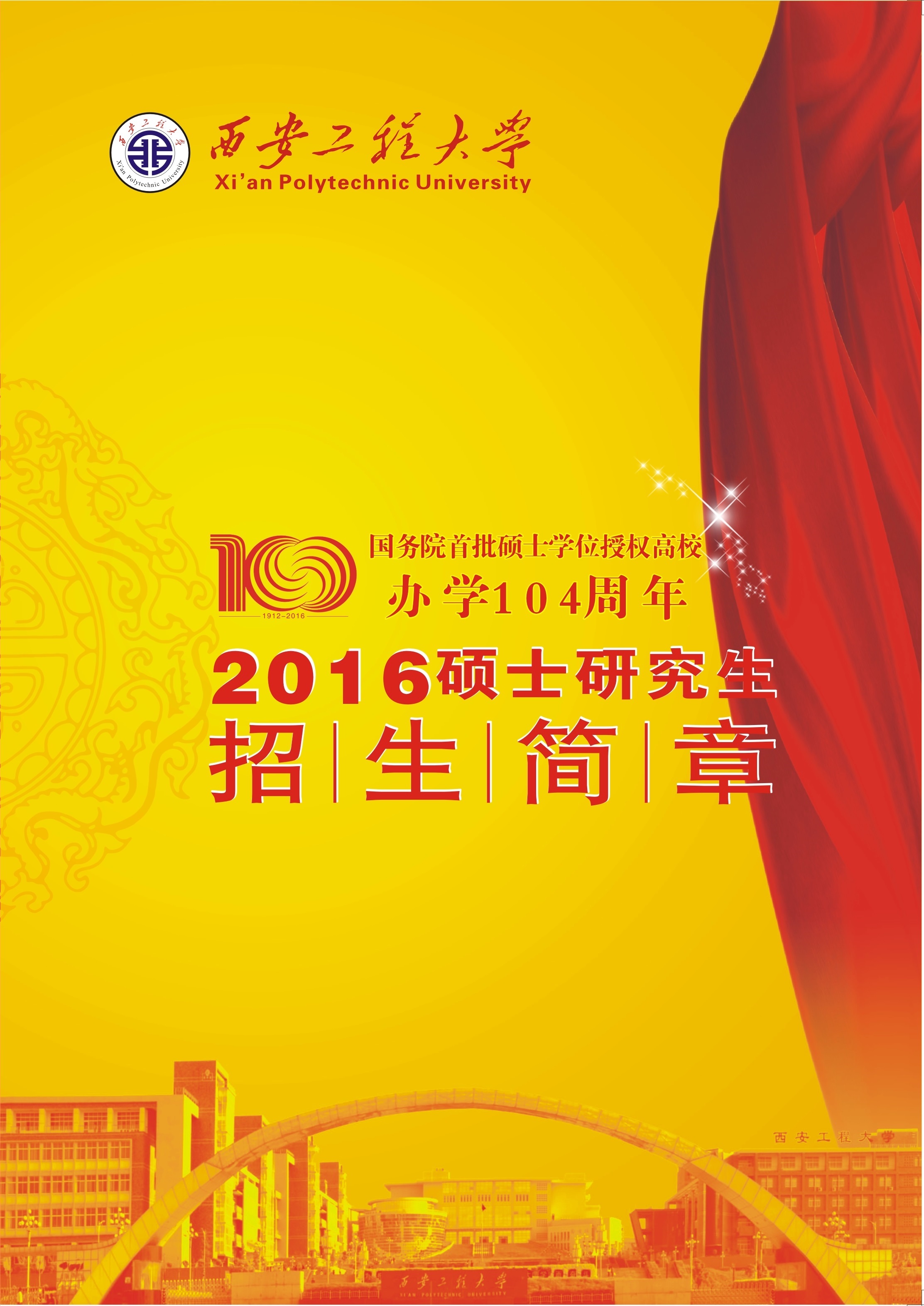 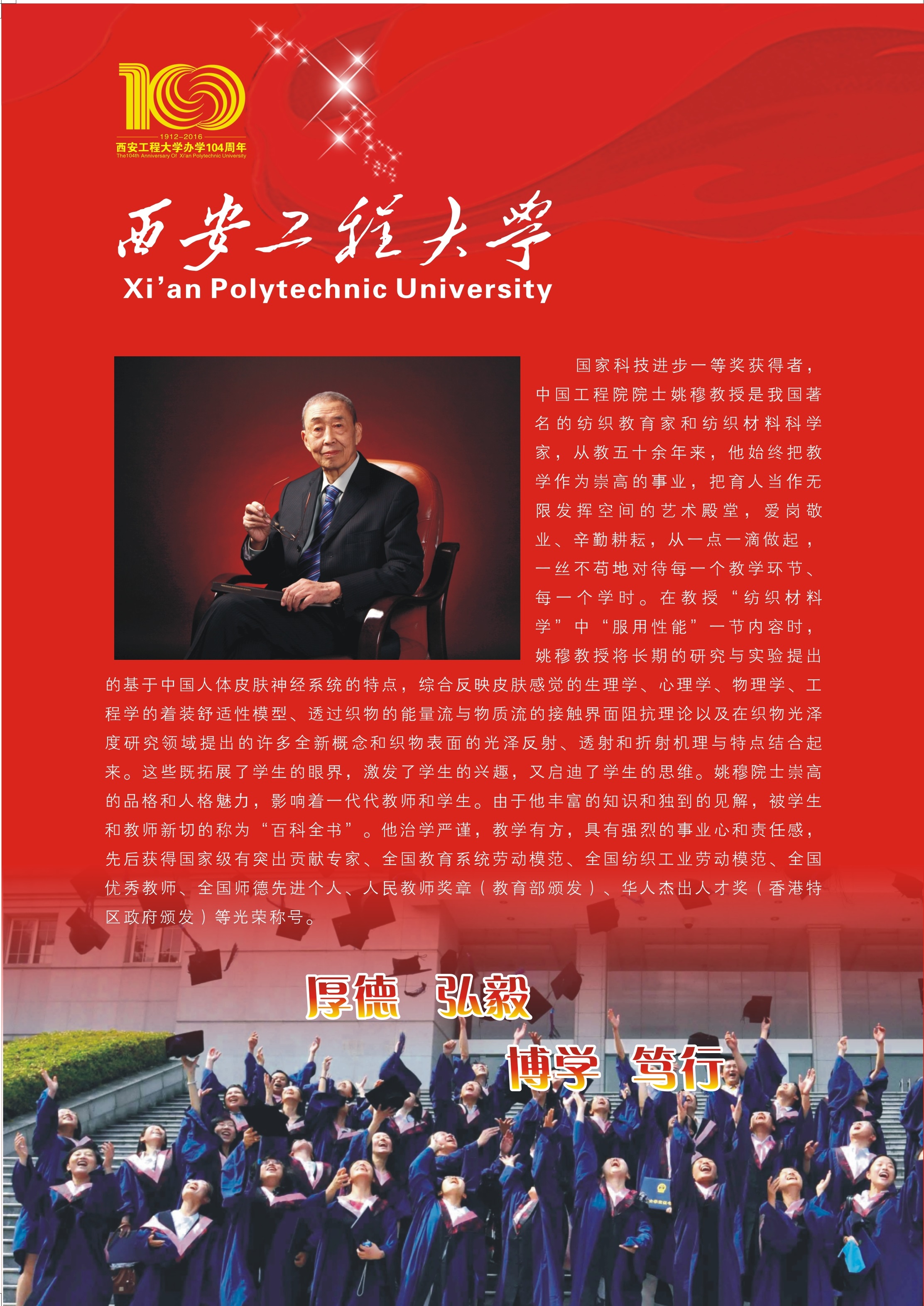 目  录 西安工程大学研究生教育简介	- 1 -我校与国（境）外高校合作联合培养研究生项目	- 3 -西安工程大学2016年硕士研究生招生简章	- 6 -西安工程大学2016年研究生招生日程表	- 10 -西安工程大学2016年硕士研究生招生专业简表	- 11 -西安工程大学2016年硕士研究生招生专业目录	- 14 -001 纺织与材料学院	- 14 -002 机电工程学院	- 24 -003 服装与艺术设计学院	- 32 -004 电子信息学院	- 43 -005 管理学院	- 52 -006 环境与化学工程学院	- 59 -007 计算机科学学院	- 70 -008 理学院	- 74 -009 人文与社会科学学院	- 79 -010 思想政治理论课教学研究部	- 82 -011 艺术工程学院	- 86 -参 考 书 目	- 89 -参考数据：2015年全国硕士研究生招生考试考生进入复试的初试成绩基本要求（学术型学位类）	- 93 -参考数据：2015年全国硕士研究生招生考试考生进入复试的初试成绩基本要求（专业学位类）	- 94 -西安工程大学研究生教育简介西安工程大学坐落于古都西安，是一所以工为主，理、文、管、经、法、教、艺术协调发展的研究型、多科性和开放式的科学技术大学。学校前身为1912年创办的北京高等工业专门学校，迄今已有104年的办学历史。学校现为教育部“卓越工程师教育培养计划”高校、高水平大学建设高校，首批2011协同创新中心获批高校。学校拥有金花、临潼两个校区，占地108万平方米，现有教学单位13个，本科专业60个。学校现有教师1200余人，国务院学位委员会学科评议组成员1人，教育部高等学校专业教学指导委员会委员7人，正高级职称200余人，其中一、二、三级教授32人，副高级职称488人；具有博士学位200余人。国家级优秀教师7人，教育部新世纪优秀人才支持计划入选3人，享受国务院政府特殊津贴专家25人；陕西省“三五人才”4人，陕西省“三秦学者”特聘教授1人，陕西省教学名师10名，陕西省有突出贡献专家5人。目前各类在校学生2.2万余人，其中各类在校硕士研究生、博士研究生2100人。 学校1959年开始招收硕士研究生,是国务院学位委员会首批批准的学士、硕士学位授权单位。经过多年的发展，学校研究生教育取得了一定的进步，基本形成了多学科、多层次发展的学科体系和人才培养体系。现有联合培养博士点2个，一级学科硕士学位授权点10个、二级学科硕士学位授权点50个，全日制专业学位4个类别18个领域（专业），非全日制专业学位1个类别11个领域，中外联合办学硕士点1个，同等学力人员申请硕士学位点9个，拥有优秀应届本科毕业生免试攻读硕士学位推荐权。学校十分重视研究生导师队伍的建设，现有博士生导师21人，硕士生导师550余人，其中中国工程院院士1人，特聘院士1人，双聘院士7人。“十一五”以来，学校获得省、部级优秀教学成果奖37项；出版教材380余部，获得省、部级奖励教材26部，承担省、部级教育教学研究项目39项；承担国家攻关项目、自然科学及社会科学基金项目、创新项目65项，省部级科研项目265项；获国家科技进步奖一等奖2项，国家科技进步奖二等奖2项，获得省部科学技术奖83项，学术论文被SCI、EI、ISTP收录2000余篇。 学校十分重视研究生教育培养基地的建设，拥有以解放军总后军需装备研究所、山东如意、广东溢达、深圳理士奥、新疆天山等为龙头的一批国内外知名企业的产学研结合体，提供了研究生培养的坚实基地。一批有建树的企业家和技术骨干受聘为我校研究生导师和客座教授，成为研究生培养的一支重要力量。学校十分重视研究生教育的科研条件，每年都投入一定经费进行研究生工作室的建设。新建研究生导师工作室150余间，实验室57个，拥有设备先进、仪器一流的院士基地，省级实验教学示范中心8个，省部级重点实验室2个，省级2011协同创新中心1个，省级工程技术研究中心5个，国家级和省部级产业技术创新战略联盟4个，省级哲学社会科学研究基地1个，教育部公共服务平台1个。这些条件为研究生的培养，保证质量，出好成绩提供了的坚实的基础。学校十分重视研究生科技创新能力的培养，设有研究生创新基金，实施了研究生优秀学位论文的评选，进行了研究生公开发表学术成果的奖励，开展了“以科技创新为主题，以科教服务为中心”的研究生社会实践活动，在西安、绍兴、厦门、东莞、宁夏等地建有研究生创新活动基地。近年来，研究生发表的高水平学术论文每年均以20%以上的速度递增，在 “挑战杯”等科技创新活动中多次获得可喜成绩。学校十分重视学位与研究生教育，坚持走内涵建设和特色发展之路。围绕研究生素质的提高和“高目标、高起点、高要求”的培养方针，坚持实行“教学和科研并重”的原则，完善学位制度，健全监控体系，创新培养模式。在工作中狠抓学风建设与学术道德建设，在培养中加强论文中期检查、中期考核筛选、论文双盲评审、预答辩、答辩等过程管理，保证了学位授予质量。学校十分重视研究生教育的国际合作与交流。近年来，学校已与国（境）外近多所大学建立了友好合作关系，开展了四大模块、形式多样的研究生教育国际合作项目，培养具有国际视野、通晓国际规则、能够参与国际事务和国际竞争的国际化人才，有力地促进了我校研究生教育改革发展。学校十分重视研究生的就业工作，就业形势良好，就业率一直在95％以上。我校建立了毕业生档案和就业企业档案，为国家输送了许多优秀研究生毕业生，涌现出了美国、澳洲等大学的终身教授、国内知名的企业家、将军等一大批成功人士，他们正活跃在各高等院校、科研院所、高新企业，已成为社会的中坚力量，为国家发展和建设做出了突出贡献。目前，学校研究生教育以“发展办学规模，提高培养质量，注重科技创新，科学规范管理”为工作指导思想，坚持“以培养质量为核心，以科技创新为灵魂” 的培养理念，以“三大工程、四大任务、五大基地”为建设内容，为实现研究生教育“十二五”发展规划，把我校建成特色鲜明、国内知名的教学研究型大学而努力奋斗！长风破浪，宏图大展。值此之际，衷心祝愿广大考生取得优异成绩，热忱欢迎广大青年才俊来西安工程大学进行研究生的学习深造，攀登科学技术高峰，成为国家栋梁之才！我校与国（境）外高校合作联合培养研究生项目目前，我校与12个国家和地区近40所大学、研究机构联合培养研究生，每年在研究生中选送一定数量的学生赴国外深造，培养了大批具有国际视野、通晓国际规则、能够参与国际事务和国际竞争的国际化人才。具体项目如下：1、硕博连读联合培养项目（1）选拔对象：我校在读全日制硕士学位研究生或者我校全日制硕士毕业研究生。（2）培养模式：在国内1年左右，完成我校（硕士）学位课程后，即赴国外进行课题研究及论文，并完成合作单位硕士、博士培养方案规定的环节，达到要求者授予我校硕士学位（国务院学位委员会注册），同时授予国外合作院校硕士及博士学位（教育部备案）。如已经获得我校硕士学位者，即可赴国外攻读博士学位。（3）培养费：正常缴纳我校培养费，缴纳合作院校培养费（减免学分互认的课程费用，并根据协议及奖学金情况，优惠约20%-80%）。（4）合作学校及专业：2、双硕士学位联合培养项目（1）选拔对象：我校在读全日制硕士学位研究生。（2）培养模式：在国内1年，完成我校硕士学位课程后，即赴国外进行课题研究及论文1—1.5年，此期间还要求完成国外合作单位除学分互认之外的其他课程学习及规定环节。达到要求者分别授予我校和国外合作院校硕士学位（教育部备案），时间约2.5年。（3）培养费：正常缴纳我校培养费，缴纳合作院校培养费（美国院校减免学分互认的课程费用，并根据协议优惠约40%）。（4）合作学校及专业：3、短期国外课题研究访问项目（1）选拔对象：我校在读全日制硕士学位研究生。（2）外出期限：3－12个月；免交国外学费，生活费自理（其中德国罗伊特林根大学以奖学金的形式按月提供生活补助）。（3）合作学校及专业：4、直接攻读国（境）外硕士学位研究生项目（1）招生对象：获得国家承认的本科学历及学士学位人员；或参加2016年全国研究生入学考试，成绩在一定分数线以上者。（2）培养模式：国内约1年，强化语言及学习学位课（选修本校硕士课程，必修约4门国外学分互认课程约计16个学分），后赴国外1-1.5年。完成申请院校规定学位相关环节后，授予申请院校硕士学位。【如果学生因故未能出国，亦可报名参加全国招收硕士学位研究生统一入学考试（简称：统招），或者参加全国硕士专业学位研究生入学资格考试（简称GCT，亦称在职研究生联考），符合条件者本校将优先录取，以上学分均转为正式学分，且学分3年内有效】。（3）培养费：正常缴纳我校培养费1年，之后缴纳合作院校培养费（减免学分互认课程的费用，剩余部分根据协议优惠约20－40%）。（4）合作学校及专业：以上各校均可。备注：以上各项目具体名额、选派程序，请咨询研究生院，或留意研究生院网站信息公告。西安工程大学2016年硕士研究生招生简章一、培养目标招收硕士研究生，是为了培养热爱祖国，拥护中国共产党的领导，拥护社会主义制度，遵纪守法，品德良好，具有服务国家服务人民的社会责任感，掌握本学科坚实的基础理论和系统的专业知识，具有创新精神、创新能力和从事科学研究、教学、管理等工作能力的高层次学术型专门人才以及具有较强解决实际问题的能力、能够承担专业技术或管理工作、具有良好职业素养的高层次应用型专门人才。二、学习年限全日制硕士生（学术型硕士研究生、专业学位硕士研究生）学制为3年。经导师同意，研究生院批准备案，在职人员可申请延期毕业。各类硕士生学习年限不超过3.5年。     三、报考条件1、中华人民共和国公民。2、拥护中国共产党的领导，愿为社会主义现代化建设服务，品德良好，遵纪守法。3、身体健康状况符合国家和招生单位规定的体检要求。4、考生必须符合下列学历等条件之一： （1）国家承认学历的应届本科毕业生； （2）具有国家承认的大学本科毕业学历的人员（自考本科生和网络教育本科生须在报名现场确认截止日期前取得国家承认的大学本科毕业证书方可报考）；（3）获得国家承认的高职高专学历后满2年（从毕业后到2016年9月1日，下同）或2年以上，达到与大学本科毕业生同等学力，且符合招生单位根据培养目标对考生提出的具体业务要求的人员；（4）国家承认学历的本科结业生和成人高校（含普通高校举办的成人高等学历教育）应届本科毕业生，按本科毕业生同等学力身份报考；（5）报考工商管理硕士（MBA）、项目管理领域除上述要求外，还需要国家承认学历本科毕业满三年，或高职高专毕业满五年，或已经获得硕士学位满两年。（6）已获硕士、博士学位的人员。5、同等学力考生、自考本科、网络教育本科、成人本科等和军校地方生本科等毕业生、境外学历考生需要提供学历认证报告，并由我校研究生招生工作人员在现场确认时校验（外地考生需在现场确认前邮寄我校研究生招生办公室）。具体认证办法可登录“中国高等教育学生信息网（学信网）”查询，网址：http://www.chsi.cn/，http://www.chsi.com.cn/。6、我校欢迎各高校优秀应届本科毕业生申请免试攻读我校2016年硕士研究生。考生需获得本人就读高校推荐免试资格，并通过本人就读高校所在地省级招生主管部门审核及我校于2015年9月底举行的接收测试（测试内容报考外国语听力测试、专业课测试、综合面试<含外国语口语>）。获得推免资格，且被我校接收的推免生仍需要完成全部报名程序（含网上报名、现场确认等），交纳相应报名费。四、报名办法2016年硕士研究生报名分为网上报名和现场确认网报信息两个阶段。应届本科毕业生原则上应选择就读学校所在省（区、市）的报考点办理网上报名和现场确认手续；单独考试及工商管理、公共管理、旅游管理和工程管理等专业学位的考生应选择招生单位所在地省级教育招生考试管理机构指定的报考点办理网上报名和现场确认手续；其他考生应选择工作或户口所在地省（区、市）的报考点办理网上报名和现场确认手续。1、网上报名：按教育部统一规定的时间（2015年10月）、网址和要求进行（详见“中国研究生招生信息网”：http://yz.chsi.com.cn<公网>或http://yz.chsi.cn<教育网>公告）。2、现场确认网报信息：考生在规定的时间内（2015年11月中旬），到报名所在地省级招生主管部门设置的报考点办理现场确认网报信息、拍照、交报名费等手续（具体见网上通知）。3、教育部将在网上报名结束后对全部考生的毕业证书、学位证书编号予以核查，对应届本科毕业生学籍进行审查，并反馈招生单位。如考生在报名时采取弄虚作假手段而取得报考录取资格的，一经发现，不论进入招生工作的哪一阶段，均取消其资格，并采取通知所在单位（就读院校）等形式予以公告。对伪造证件等违法行为，保留进一步处理权利。考生需在网上报名前依据教育部有关报名资格的规定和招生单位其它要求，对本人报考资格进行自审。如果考生不具备报考资格，无论进入招生任何阶段，一经发现，立即取消资格；录取的，取消录取资格。所产生一切后果，由考生自负。4、所有考生需填写完整联系方式，包括：本人固定电话、本人移动电话、亲属联系电话等；完整的通讯地址（含省、市（县）、单位、邮箱号等）、邮政编码。以上联系方式、通讯地址有效性需至少持续到2016年7月，以便及时通知考试、复试等相关信息，邮寄成绩单，录取通知书等。因考生联系方式不全、变更或错误造成的一切后果，均由考生本人负责。五、培养费标准1、培养费按国家物价部门核定的标准及学校相关规定收取。2、第一志愿报考我校，达到国家规定地区复试分数线，且被我校紧缺专业（工学、理学、管理学、工程专业学位）录取的考生（含应届、往届），享受免交学费政策（不含调剂生）。3、申请免试攻读我校2016年硕士研究生，且被我校接收的校内外推免生，享受免交学费政策。4、学校为在校研究生设立国家奖学金、研究生国家助学金、研究生学业奖学金、研究生姚穆奖学金、研究生理士奖学金、研究生樱花奖学金、研究生澳蓝奖学金、研究生纺织之光奖学金、以及“助教、助研、助管和辅导员”三助一辅岗位、困难补助和国家助学贷款等多种奖、助学金，所有研究生均可申请。研究生可通过自己的工作获得相应的工作津贴。5、以上政策如有变更，执行最新政策，不再另行通知。 六、考试科目及考试时间 入学考试分初试和复试。1、初试时间：2016年1月（具体时间另行通知）2、初试地点：由报名点设置。3、初试科目为：（1）学术型硕士研究生：101－思想政治理论（分值：100分）、外国语（201－英语一、或第二外国语<外国语言文学专业>）（分值：100分）、业务课一（分值：150分）、业务课二（分值：150分）。各专业详情见招生简章及我校研究生院网站。（2）专业学位硕士研究生：101－思想政治理论（分值：100分）、外国语（204－英语二）（分值：100分）、基础课（302－数学二、303数学三或337工业设计工程专业基础综合<限工业设计工程领域>）（分值：150分）、专业基础课（分值：150分）。（3）工商管理硕士专业学位硕士研究生：199管理类联考综合能力（分值：200分）、204英语二（分值：100分）。思想政治理论在复试阶段考核。各领域详情见招生简章及我校研究生院网站。其中思想政治理论、外国语（统考）、统考数学及其它指定科目由教育部统一命题，其余第二外国语、业务课、基础课、专业基础课由我校自命题。4、考试方式：均为笔试，考试工具以准考证公布为准。艺术类各专业（门类代码：13）考试所需特殊工具由考生依据考前公告自备，画纸由研究生招生办统一提供，不得私自携带。七、调剂、复试及录取工作1、符合国家和学校当年复试要求的考生，可进入复试。复试工作拟于2016年4月进行，5月上旬前结束。2、我校执行国家规定的当年复试分数线，各专业（领域）不单独划线。所有申请调剂我校，参加复试且拟录取的考生，必须在拟录取名单公布前将本人初试试卷调至我校研究生招生办公室，否则不予列入拟录取名单。同等学力考生复试时须加试两门本科主干课程（笔试），每门考试时间为3小时。任一一门不及格者均不予录取。3、考生复试时按有关规定进行体格检查，体检不合格的不予录取。录取后新生入学时不再进行入学体检。4、录取（1）我校根据国家下达的招生计划、学校的办学条件、考生入学考试的成绩（含初试和复试），结合其平时学习成绩和思想政治、业务素质以及身体健康状况择优确定录取名单。原则上实行差额复试，择优录取。录取类别为非定向就业、定向就业。录取前，定向就业考生需单位、学校和考生三方之间签署培养合同。（2）列入我校2016年硕士研究生拟录取名单的考生，需通过陕西省、教育部组织的录检，并经陕西省招生委员会办公室负责人签字，方可正式录取。录取通知书将于6月中、下旬发放。八、就业定向培养硕士生回定向培养单位。非定向硕士生毕业时，根据国家经济建设的需要和学以致用的原则，采取毕业研究生与用人单位“双向选择”的方式落实就业单位。九、其他以上政策依据当年教育部、陕西省招生委员会办公室下达的文件，以及西安工程大学有关硕士生招生文件制定。执行过程中政策如有变更，执行最新政策，请考生及时关注各类公告。我校研究生招生办公室不负责通知考生本人。西安工程大学2016年研究生招生日程表西安工程大学2016年硕士研究生招生专业简表注：以上招生专业以“研究生招生信息网”报名系统公布为准。西安工程大学2016年硕士研究生招生专业目录001 纺织与材料学院082101 纺织工程082102 纺织材料与纺织品设计082103 纺织化学与染整工程0817Z1 高分子材料085216 化学工程085220 纺织工程002 机电工程学院080201 机械制造及其自动化080202 机械电子工程080203 机械设计及理论0802Z1 复合材料设计与控制0802Z2 工业设计087100 管理科学与工程085201 机械工程085236 工业工程085237 工业设计工程003 服装与艺术设计学院082104 服装设计与工程0821Z1 内衣人体工效学0821J1 服装信息化工程与技术130500 设计学085220 纺织工程（服装设计与工程方向）135108艺术设计（服装设计与工程方向）135107美术135108艺术设计004 电子信息学院080804 电力电子与电力传动081002 信号与信息处理081101 控制理论与控制工程081102 检测技术与自动化装置081103 系统工程081104 模式识别与智能系统081105 导航、制导与控制085207 电气工程085210 控制工程005 管理学院120100 管理科学与工程1201Z1 信息管理与信息系统1201Z2 物流管理120201 会计学120202 企业管理120204 技术经济及管理1202Z1 纺织经济管理125100工商管理085239项目管理006 环境与化学工程学院077601 环境科学081404 供热、供燃气、通风及空调工程081701 化学工程081702 化学工艺081703 生物化工081704 应用化学081705 工业催化083001 环境科学083002 环境工程085213建筑与土木工程（暖通工程方向）085213市政工程（建筑与土木工程）085216化学工程085229环境工程007 计算机科学学院081203 计算机应用技术085211计算机技术008 理学院070102 计算数学070103 概率论与数理统计070104 应用数学0701Z1 计算物理学0811Z1 物理测试理论与技术0821Z2 纤维物理学009 人文与社会科学学院0305Z1 中国马克思主义法学050211 外国语言学及应用语言学135102戏剧135103戏曲010 思想政治理论课教学研究部030501 马克思主义基本原理030503 马克思主义中国化研究030505 思想政治教育030506 中国近现代史基本问题研究011 艺术工程学院055200新闻与传播1305Z1传媒艺术设计1305Z2 数字媒体设计135105广播电视备注：1、“高工”，即“高级工程师”，相当于副教授；教授级高工，即教授级高级工程师，相当于教授；“研究员”，相当于教授；2、以上招生规模仅供参考，实际招生规模以教育部下达我校2016年招生规模为准。分专业招生计划将在2016年4月复试阶段确定，并根据生源情况略作调整；3、我校计划接收推免生约占总招生规模的25％左右，各专业略有调整。参 考 书 目参考数据：2015年全国硕士研究生招生考试考生进入复试的初试成绩基本要求（学术学位类）参考数据：2015年全国硕士研究生招生考试考生进入复试的初试成绩基本要求（专业学位类）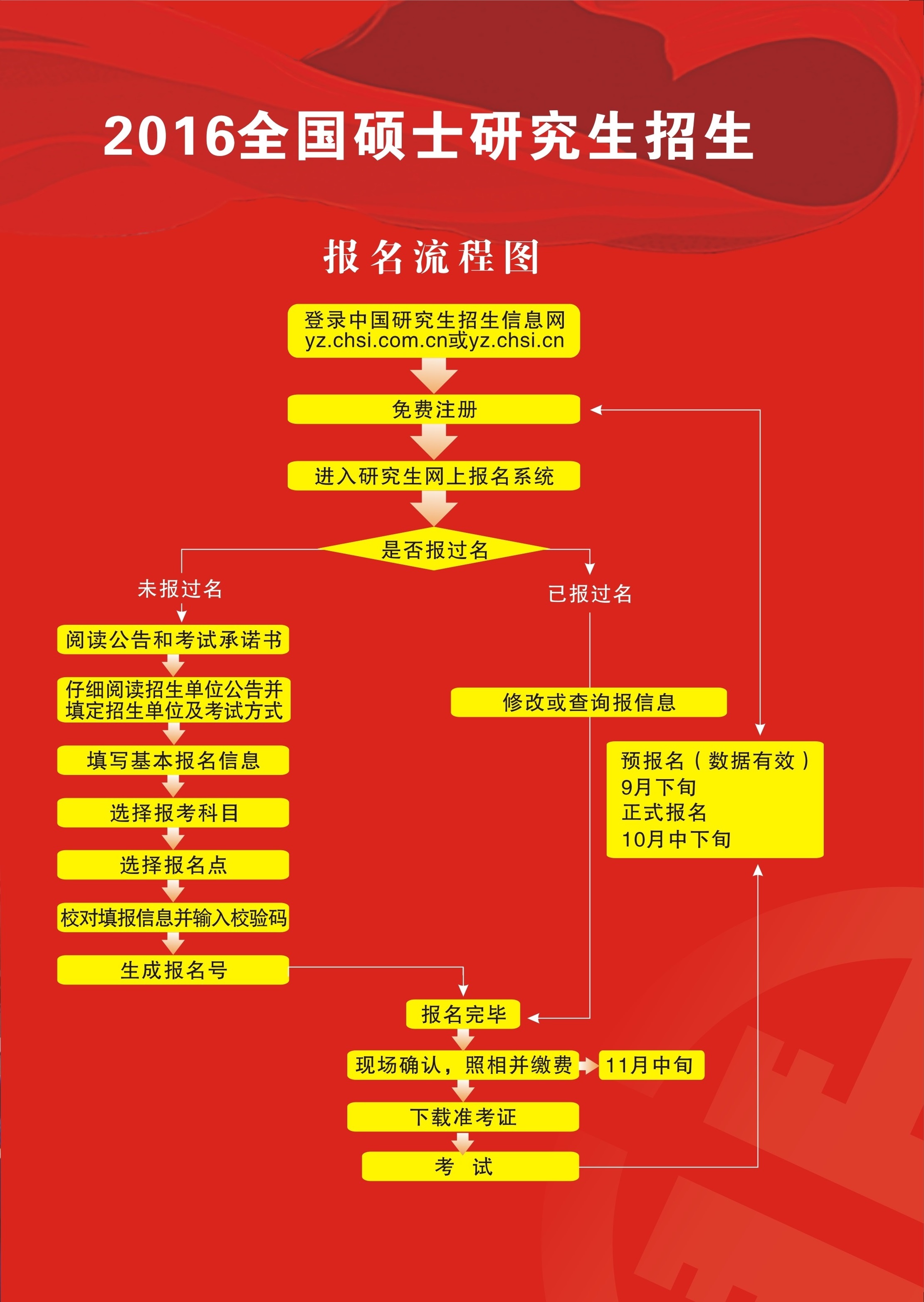 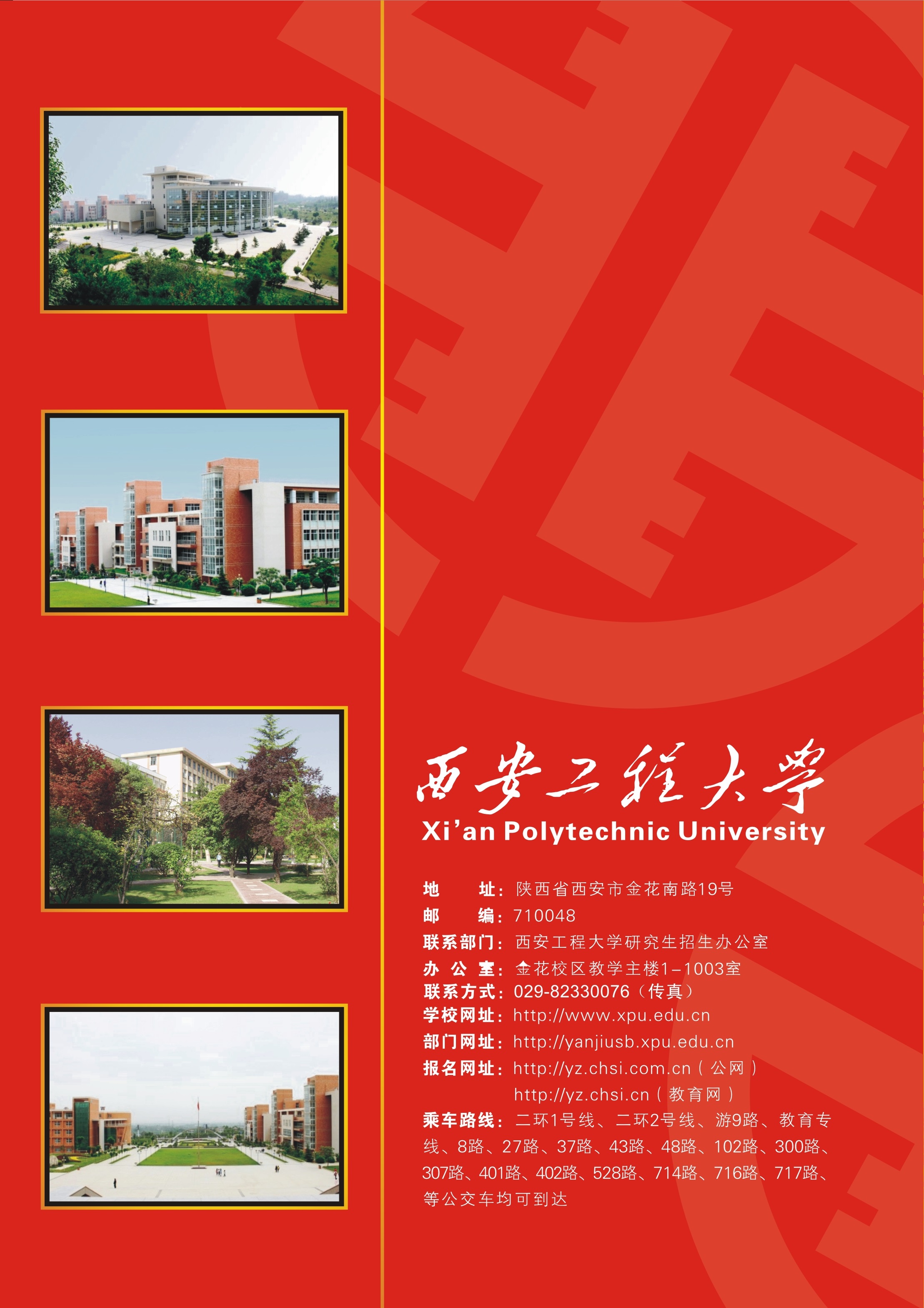 合作单位国别合作专业赫瑞特瓦特大学Heriot-Watt Universityhttp://www.hw.ac.uk英国纺织、服装设计等相关专业曼彻斯特大学The University of Manchester http://www.manchester.ac.uk英国纺织工程、服装工程得克萨斯大学奥斯汀分校The University of Texas at Austin http://www.utexas.edu美国机械、电子、纺织、计算机、自动化香港理工大学Hongkong Polytechnic Universityhttp://www.polyu.edu.hk中国香港机械、电子、电信、服装、纺织、生物合作单位国别合作专业凯特林大学Kettering Universityhttp://www.kettering.edu美国机械工程、电子工程、物理、工业工程、管理、金融、信息系统、环境化学、计算机科学等相关专业明尼苏达圣玛丽大学Saint Mary’s University of Minnesotahttp://www.smumn.edu美国管理等相关专业俄克拉荷马基督教会大学Oklahoma Christian Universityhttp://www.oc.edu美国机械、计算机、电子、信息科学、数学、管理、外国语、生物化学、艺术曼彻斯特大学The University of Manchester http://www.manchester.ac.uk英国纺织工程、服装工程坎特伯雷基督教会大学Canterbury Christ Church Universityhttp://www.canterbury.ac.uk英国管理、金融、艺术、英语考文垂大学Coventry Universityhttp://www.coventry.ac.uk英国各专业合作单位国别合作专业罗伊特林根大学Reutlingen Universityhttp://reutlingen-university.de德国各专业奈良女子大学Nara Women’s Universityhttp://www.nara-wu.ac.jp日本纺织、服装等专业美国凯特林大学Kettering Universityhttp://www.kettering.edu美国各专业俄克拉荷马基督教会大学Oklahoma Christian Universityhttp://www.oc.edu美国各专业恩波利亚州立大学Emporia State Universityhttp://www.emporia.edu美国各专业年度时  间内  容备  注2015年5-6月收集信息，确定报考院校，整理报考院校（专业）考试信息（考试科目、大纲、录取分数线、历年录取情况等）2015年10月2016年全国硕士研究生招生网上报名（http://yz.chsi.com.cn<公网>或http://yz.chsi.cn<教育网>）所有考生（含推免生）必须网上报名2015年10月底接收推免生工作结束2015年11月中旬现场确认（资格审核、网上报名信息校核、签字确认、照相、交费）地点：网上报名选定（指定）报名点2015年12月底考生自行下载准考证（A4页面，正反面不得污损或做其它任何标记）如果无法下载，可与招生单位联系2016年1月初考生自行下载准考证（A4页面，正反面不得污损或做其它任何标记）如果无法下载，可与招生单位联系2016年1月上旬初试（请提前一天查看、熟悉考场，准备考试用品）超过3小时的考试科目第三天进行2016年3月下旬公布初试成绩、随后公布复试分数线2016年4月初调剂系统开通2016年4月中、下旬研究生调剂、复试；拟录取考生调卷2016年5月中、下旬省级招生主管部门、教育部录检2016年6月初发放录取通知书、调档学院代码学    院专业代码专 业 名 称所授学位001纺织与材料学院082101纺织工程工学001纺织与材料学院082102纺织材料与纺织品设计工学001纺织与材料学院082103纺织化学与染整工程工学001纺织与材料学院0817Z1高分子材料工学001纺织与材料学院085216化学工程专业学位001纺织与材料学院085220纺织工程专业学位002机电工程学院080201机械制造及其自动化工学002机电工程学院080202机械电子工程工学002机电工程学院080203机械设计及理论工学002机电工程学院0802Z1复合材料设计与控制工学002机电工程学院0802Z2工业设计工学002机电工程学院087100管理科学与工程工学002机电工程学院085201机械工程专业学位002机电工程学院085236工业工程专业学位002机电工程学院085237工业设计工程专业学位003服装与艺术设计学院082104服装设计与工程工学003服装与艺术设计学院0821Z1内衣人体工效学工学003服装与艺术设计学院0821J1服装信息化工程与技术工学003服装与艺术设计学院130500设计学艺术学003服装与艺术设计学院085220纺织工程（服装设计与工程方向）专业学位003服装与艺术设计学院135108艺术设计（服装设计与工程方向）专业学位003服装与艺术设计学院135107美术专业学位003服装与艺术设计学院135108艺术设计专业学位004电子信息学院080804电力电子与电力传动工学004电子信息学院081002信号与信息处理工学004电子信息学院081101控制理论与控制工程工学004电子信息学院081102检测技术与自动化装置工学004电子信息学院081103系统工程工学004电子信息学院081104模式识别与智能系统工学004电子信息学院081105导航、制导与控制工学004电子信息学院085207电气工程专业学位004电子信息学院085210控制工程专业学位005管理学院120100管理科学与工程管理学005管理学院1201Z1信息管理与信息系统管理学005管理学院1201Z2物流管理管理学005管理学院120201会计学管理学005管理学院120202企业管理管理学005管理学院120204技术经济及管理管理学005管理学院1202Z1纺织经济管理管理学005管理学院125100工商管理专业学位005管理学院085239项目管理专业学位006环境与化学工程学院077601环境科学理学006环境与化学工程学院081404供热、供燃气、通风及空调工程工学006环境与化学工程学院081701化学工程工学006环境与化学工程学院081702化学工艺工学006环境与化学工程学院081703生物化工工学006环境与化学工程学院081704应用化学工学006环境与化学工程学院081705工业催化工学006环境与化学工程学院083001环境科学工学006环境与化学工程学院083002环境工程工学006环境与化学工程学院085213建筑与土木工程（暖通工程方向）专业学位006环境与化学工程学院085213建筑与土木工程（市政工程方向）专业学位006环境与化学工程学院085216化学工程专业学位006环境与化学工程学院085229环境工程专业学位007计算机科学学院081203计算机应用技术工学007计算机科学学院085211计算机技术专业学位008理学院070102计算数学理学008理学院070103概率论与数理统计理学008理学院070104应用数学理学008理学院0701Z1计算物理学理学008理学院0811Z1物理测试理论与技术工学008理学院0821Z2纤维物理学工学009人文与社会科学学院0305Z1中国马克思主义法学法学009人文与社会科学学院050211外国语言学及应用语言学文学009人文与社会科学学院135102戏剧专业学位009人文与社会科学学院135103戏曲专业学位010思想政治理论课教学研究部030501马克思主义基本原理法学010思想政治理论课教学研究部030503马克思主义中国化研究法学010思想政治理论课教学研究部030505思想政治教育法学010思想政治理论课教学研究部030506中国近现代史基本问题研究法学011艺术工程学院055200新闻与传播专业学位011艺术工程学院1305Z1传媒艺术设计艺术学011艺术工程学院1305Z2数字媒体设计艺术学011艺术工程学院135105广播电视专业学位082101 纺织工程082101 纺织工程082101 纺织工程082101 纺织工程工学研究方向代码及名称指 导 教 师（职称）计划招生人数考试科目备  注01 纺织新材料、新工艺、新技术、新产品的开发与应用李  龙（教  授）25（4）①101思想政治理论②201英语一 ③302数学二④801纺织综合（A）复试科目：901纺织材料实验（理论）01 纺织新材料、新工艺、新技术、新产品的开发与应用孟家光（教  授）25（4）①101思想政治理论②201英语一 ③302数学二④801纺织综合（A）复试科目：901纺织材料实验（理论）01 纺织新材料、新工艺、新技术、新产品的开发与应用孙卫国（教  授）25（4）①101思想政治理论②201英语一 ③302数学二④801纺织综合（A）复试科目：901纺织材料实验（理论）01 纺织新材料、新工艺、新技术、新产品的开发与应用万  明（教  授）25（4）①101思想政治理论②201英语一 ③302数学二④801纺织综合（A）复试科目：901纺织材料实验（理论）01 纺织新材料、新工艺、新技术、新产品的开发与应用王进美（教  授）25（4）①101思想政治理论②201英语一 ③302数学二④801纺织综合（A）复试科目：901纺织材料实验（理论）01 纺织新材料、新工艺、新技术、新产品的开发与应用薛少林（教  授）25（4）①101思想政治理论②201英语一 ③302数学二④801纺织综合（A）复试科目：901纺织材料实验（理论）01 纺织新材料、新工艺、新技术、新产品的开发与应用武海良（教  授）25（4）①101思想政治理论②201英语一 ③302数学二④801纺织综合（A）复试科目：901纺织材料实验（理论）01 纺织新材料、新工艺、新技术、新产品的开发与应用张茂林（教  授）25（4）①101思想政治理论②201英语一 ③302数学二④801纺织综合（A）复试科目：901纺织材料实验（理论）01 纺织新材料、新工艺、新技术、新产品的开发与应用郭  嫣（教  授）25（4）①101思想政治理论②201英语一 ③302数学二④801纺织综合（A）复试科目：901纺织材料实验（理论）01 纺织新材料、新工艺、新技术、新产品的开发与应用沈艳琴（教  授）25（4）①101思想政治理论②201英语一 ③302数学二④801纺织综合（A）复试科目：901纺织材料实验（理论）01 纺织新材料、新工艺、新技术、新产品的开发与应用任家智（教  授）25（4）①101思想政治理论②201英语一 ③302数学二④801纺织综合（A）复试科目：901纺织材料实验（理论）01 纺织新材料、新工艺、新技术、新产品的开发与应用刘艳君（教  授）25（4）①101思想政治理论②201英语一 ③302数学二④801纺织综合（A）复试科目：901纺织材料实验（理论）01 纺织新材料、新工艺、新技术、新产品的开发与应用段亚峰（教  授）25（4）①101思想政治理论②201英语一 ③302数学二④801纺织综合（A）复试科目：901纺织材料实验（理论）01 纺织新材料、新工艺、新技术、新产品的开发与应用任学勤（教  授）25（4）①101思想政治理论②201英语一 ③302数学二④801纺织综合（A）复试科目：901纺织材料实验（理论）01 纺织新材料、新工艺、新技术、新产品的开发与应用张得昆（教授级高工）25（4）①101思想政治理论②201英语一 ③302数学二④801纺织综合（A）复试科目：901纺织材料实验（理论）01 纺织新材料、新工艺、新技术、新产品的开发与应用郭晓玲（教  授）25（4）①101思想政治理论②201英语一 ③302数学二④801纺织综合（A）复试科目：901纺织材料实验（理论）01 纺织新材料、新工艺、新技术、新产品的开发与应用毛宁涛（副教授）陕西省“百人计划”英国里茲大学25（4）①101思想政治理论②201英语一 ③302数学二④801纺织综合（A）复试科目：901纺织材料实验（理论）01 纺织新材料、新工艺、新技术、新产品的开发与应用赵  澍（副教授）25（4）①101思想政治理论②201英语一 ③302数学二④801纺织综合（A）复试科目：901纺织材料实验（理论）01 纺织新材料、新工艺、新技术、新产品的开发与应用张  弦（副教授）25（4）①101思想政治理论②201英语一 ③302数学二④801纺织综合（A）复试科目：901纺织材料实验（理论）01 纺织新材料、新工艺、新技术、新产品的开发与应用孙小寅（副教授）25（4）①101思想政治理论②201英语一 ③302数学二④801纺织综合（A）复试科目：901纺织材料实验（理论）01 纺织新材料、新工艺、新技术、新产品的开发与应用张  瑾（高  工）25（4）①101思想政治理论②201英语一 ③302数学二④801纺织综合（A）复试科目：901纺织材料实验（理论）01 纺织新材料、新工艺、新技术、新产品的开发与应用本德萍（副教授）25（4）①101思想政治理论②201英语一 ③302数学二④801纺织综合（A）复试科目：901纺织材料实验（理论）01 纺织新材料、新工艺、新技术、新产品的开发与应用张  星（副教授）25（4）①101思想政治理论②201英语一 ③302数学二④801纺织综合（A）复试科目：901纺织材料实验（理论）01 纺织新材料、新工艺、新技术、新产品的开发与应用钱  现（副教授）25（4）①101思想政治理论②201英语一 ③302数学二④801纺织综合（A）复试科目：901纺织材料实验（理论）01 纺织新材料、新工艺、新技术、新产品的开发与应用吴长春（副教授）25（4）①101思想政治理论②201英语一 ③302数学二④801纺织综合（A）复试科目：901纺织材料实验（理论）01 纺织新材料、新工艺、新技术、新产品的开发与应用吴  磊（副教授）25（4）①101思想政治理论②201英语一 ③302数学二④801纺织综合（A）复试科目：901纺织材料实验（理论）01 纺织新材料、新工艺、新技术、新产品的开发与应用陈  莉（副教授）25（4）①101思想政治理论②201英语一 ③302数学二④801纺织综合（A）复试科目：901纺织材料实验（理论）01 纺织新材料、新工艺、新技术、新产品的开发与应用刘玉森（高 工）25（4）①101思想政治理论②201英语一 ③302数学二④801纺织综合（A）复试科目：901纺织材料实验（理论）01 纺织新材料、新工艺、新技术、新产品的开发与应用薛  涛（博 士）25（4）①101思想政治理论②201英语一 ③302数学二④801纺织综合（A）复试科目：901纺织材料实验（理论）02功能性纺织产品的研究与开发孟家光（教  授）25（4）①101思想政治理论②201英语一 ③302数学二④801纺织综合（A）复试科目：901纺织材料实验（理论）02功能性纺织产品的研究与开发王进美（教  授）25（4）①101思想政治理论②201英语一 ③302数学二④801纺织综合（A）复试科目：901纺织材料实验（理论）02功能性纺织产品的研究与开发万  明（教  授）25（4）①101思想政治理论②201英语一 ③302数学二④801纺织综合（A）复试科目：901纺织材料实验（理论）02功能性纺织产品的研究与开发李  龙（教  授）25（4）①101思想政治理论②201英语一 ③302数学二④801纺织综合（A）复试科目：901纺织材料实验（理论）02功能性纺织产品的研究与开发武海良（教  授）25（4）①101思想政治理论②201英语一 ③302数学二④801纺织综合（A）复试科目：901纺织材料实验（理论）02功能性纺织产品的研究与开发张茂林（教  授）25（4）①101思想政治理论②201英语一 ③302数学二④801纺织综合（A）复试科目：901纺织材料实验（理论）02功能性纺织产品的研究与开发郭  嫣（教  授）25（4）①101思想政治理论②201英语一 ③302数学二④801纺织综合（A）复试科目：901纺织材料实验（理论）02功能性纺织产品的研究与开发沈艳琴（教  授）25（4）①101思想政治理论②201英语一 ③302数学二④801纺织综合（A）复试科目：901纺织材料实验（理论）02功能性纺织产品的研究与开发段亚峰（教  授）25（4）①101思想政治理论②201英语一 ③302数学二④801纺织综合（A）复试科目：901纺织材料实验（理论）02功能性纺织产品的研究与开发郭晓玲（教  授）25（4）①101思想政治理论②201英语一 ③302数学二④801纺织综合（A）复试科目：901纺织材料实验（理论）02功能性纺织产品的研究与开发毛宁涛（副教授）陕西省“百人计划”英国里茲大学25（4）①101思想政治理论②201英语一 ③302数学二④801纺织综合（A）复试科目：901纺织材料实验（理论）02功能性纺织产品的研究与开发张  弦（副教授）25（4）①101思想政治理论②201英语一 ③302数学二④801纺织综合（A）复试科目：901纺织材料实验（理论）02功能性纺织产品的研究与开发吴长春（副教授）25（4）①101思想政治理论②201英语一 ③302数学二④801纺织综合（A）复试科目：901纺织材料实验（理论）02功能性纺织产品的研究与开发陈  莉（副教授）25（4）①101思想政治理论②201英语一 ③302数学二④801纺织综合（A）复试科目：901纺织材料实验（理论）02功能性纺织产品的研究与开发刘玉森（高 工）25（4）①101思想政治理论②201英语一 ③302数学二④801纺织综合（A）复试科目：901纺织材料实验（理论）02功能性纺织产品的研究与开发薛  涛（博 士）25（4）①101思想政治理论②201英语一 ③302数学二④801纺织综合（A）复试科目：901纺织材料实验（理论）03 计算机在纺织工业中的应用研究王进美（教  授）25（4）①101思想政治理论②201英语一 ③302数学二④801纺织综合（A）复试科目：901纺织材料实验（理论）03 计算机在纺织工业中的应用研究赵展谊（教  授）25（4）①101思想政治理论②201英语一 ③302数学二④801纺织综合（A）复试科目：901纺织材料实验（理论）03 计算机在纺织工业中的应用研究任学勤（教  授）25（4）①101思想政治理论②201英语一 ③302数学二④801纺织综合（A）复试科目：901纺织材料实验（理论）03 计算机在纺织工业中的应用研究张得昆（教授级高工）25（4）①101思想政治理论②201英语一 ③302数学二④801纺织综合（A）复试科目：901纺织材料实验（理论）03 计算机在纺织工业中的应用研究朱文俊（教  授）25（4）①101思想政治理论②201英语一 ③302数学二④801纺织综合（A）复试科目：901纺织材料实验（理论）03 计算机在纺织工业中的应用研究毛宁涛（副教授）陕西省“百人计划”英国里茲大学25（4）①101思想政治理论②201英语一 ③302数学二④801纺织综合（A）复试科目：901纺织材料实验（理论）03 计算机在纺织工业中的应用研究赵  伟（高  工）25（4）①101思想政治理论②201英语一 ③302数学二④801纺织综合（A）复试科目：901纺织材料实验（理论）04纺织产品质量的检测与控制孙卫国（教  授）25（4）①101思想政治理论②201英语一 ③302数学二④801纺织综合（A）复试科目：901纺织材料实验（理论）04纺织产品质量的检测与控制薛少林（教  授）25（4）①101思想政治理论②201英语一 ③302数学二④801纺织综合（A）复试科目：901纺织材料实验（理论）04纺织产品质量的检测与控制李  龙（教  授）25（4）①101思想政治理论②201英语一 ③302数学二④801纺织综合（A）复试科目：901纺织材料实验（理论）04纺织产品质量的检测与控制任学勤（教  授）25（4）①101思想政治理论②201英语一 ③302数学二④801纺织综合（A）复试科目：901纺织材料实验（理论）04纺织产品质量的检测与控制张得昆（教授级高工）25（4）①101思想政治理论②201英语一 ③302数学二④801纺织综合（A）复试科目：901纺织材料实验（理论）04纺织产品质量的检测与控制陈  莉（副教授）25（4）①101思想政治理论②201英语一 ③302数学二④801纺织综合（A）复试科目：901纺织材料实验（理论）05 针织服装设计与加工工艺的研究孟家光（教  授）25（4）①101思想政治理论②201英语一 ③302数学二④801纺织综合（A）复试科目：901纺织材料实验（理论）05 针织服装设计与加工工艺的研究赵展谊（教  授）25（4）①101思想政治理论②201英语一 ③302数学二④801纺织综合（A）复试科目：901纺织材料实验（理论）05 针织服装设计与加工工艺的研究许瑞超（教  授）25（4）①101思想政治理论②201英语一 ③302数学二④801纺织综合（A）复试科目：901纺织材料实验（理论）05 针织服装设计与加工工艺的研究刘艳君（教  授）25（4）①101思想政治理论②201英语一 ③302数学二④801纺织综合（A）复试科目：901纺织材料实验（理论）05 针织服装设计与加工工艺的研究朱文俊（教  授）25（4）①101思想政治理论②201英语一 ③302数学二④801纺织综合（A）复试科目：901纺织材料实验（理论）05 针织服装设计与加工工艺的研究赵  澍（副教授）25（4）①101思想政治理论②201英语一 ③302数学二④801纺织综合（A）复试科目：901纺织材料实验（理论）05 针织服装设计与加工工艺的研究薛  涛（博  士）25（4）①101思想政治理论②201英语一 ③302数学二④801纺织综合（A）复试科目：901纺织材料实验（理论）082102 纺织材料与纺织品设计082102 纺织材料与纺织品设计082102 纺织材料与纺织品设计082102 纺织材料与纺织品设计工学研究方向代码及名称指导教师（职称）计划招生人数考试科目备  注01 纺织材料改性及功能性纺织材料研究开发姚  穆（院  士）25（4）①101思想政治理论②201英语一 ③302数学二④801纺织综合（A）复试科目：901纺织材料实验（理论）01 纺织材料改性及功能性纺织材料研究开发杨建忠（教  授）25（4）①101思想政治理论②201英语一 ③302数学二④801纺织综合（A）复试科目：901纺织材料实验（理论）01 纺织材料改性及功能性纺织材料研究开发来  侃（教  授）25（4）①101思想政治理论②201英语一 ③302数学二④801纺织综合（A）复试科目：901纺织材料实验（理论）01 纺织材料改性及功能性纺织材料研究开发孙润军（教  授）25（4）①101思想政治理论②201英语一 ③302数学二④801纺织综合（A）复试科目：901纺织材料实验（理论）01 纺织材料改性及功能性纺织材料研究开发张  辉（教  授）25（4）①101思想政治理论②201英语一 ③302数学二④801纺织综合（A）复试科目：901纺织材料实验（理论）01 纺织材料改性及功能性纺织材料研究开发郝新敏（高  工）25（4）①101思想政治理论②201英语一 ③302数学二④801纺织综合（A）复试科目：901纺织材料实验（理论）01 纺织材料改性及功能性纺织材料研究开发陈美玉（高  工）25（4）①101思想政治理论②201英语一 ③302数学二④801纺织综合（A）复试科目：901纺织材料实验（理论）01 纺织材料改性及功能性纺织材料研究开发张昭环（副教授）25（4）①101思想政治理论②201英语一 ③302数学二④801纺织综合（A）复试科目：901纺织材料实验（理论）01 纺织材料改性及功能性纺织材料研究开发刘呈坤（副教授）25（4）①101思想政治理论②201英语一 ③302数学二④801纺织综合（A）复试科目：901纺织材料实验（理论）01 纺织材料改性及功能性纺织材料研究开发陈晓钢（教  授）陕西省“百人计划”英国曼彻斯特大学25（4）①101思想政治理论②201英语一 ③302数学二④801纺织综合（A）复试科目：901纺织材料实验（理论）02 纺织材料的结构与性能研究姚  穆（院  士）25（4）①101思想政治理论②201英语一 ③302数学二④801纺织综合（A）复试科目：901纺织材料实验（理论）02 纺织材料的结构与性能研究杨建忠（教  授）25（4）①101思想政治理论②201英语一 ③302数学二④801纺织综合（A）复试科目：901纺织材料实验（理论）02 纺织材料的结构与性能研究沈兰萍（教  授）25（4）①101思想政治理论②201英语一 ③302数学二④801纺织综合（A）复试科目：901纺织材料实验（理论）02 纺织材料的结构与性能研究张一心（教  授）25（4）①101思想政治理论②201英语一 ③302数学二④801纺织综合（A）复试科目：901纺织材料实验（理论）02 纺织材料的结构与性能研究来  侃（教  授）25（4）①101思想政治理论②201英语一 ③302数学二④801纺织综合（A）复试科目：901纺织材料实验（理论）02 纺织材料的结构与性能研究孙润军（教  授）25（4）①101思想政治理论②201英语一 ③302数学二④801纺织综合（A）复试科目：901纺织材料实验（理论）02 纺织材料的结构与性能研究陈美玉（高  工）25（4）①101思想政治理论②201英语一 ③302数学二④801纺织综合（A）复试科目：901纺织材料实验（理论）02 纺织材料的结构与性能研究张新安（高  工）25（4）①101思想政治理论②201英语一 ③302数学二④801纺织综合（A）复试科目：901纺织材料实验（理论）02 纺织材料的结构与性能研究张昭环（副教授）25（4）①101思想政治理论②201英语一 ③302数学二④801纺织综合（A）复试科目：901纺织材料实验（理论）02 纺织材料的结构与性能研究刘呈坤（副教授）25（4）①101思想政治理论②201英语一 ③302数学二④801纺织综合（A）复试科目：901纺织材料实验（理论）03 功能性织物设计与应用研究沈兰萍（教  授）25（4）①101思想政治理论②201英语一 ③302数学二④801纺织综合（A）复试科目：901纺织材料实验（理论）03 功能性织物设计与应用研究谢光银（教  授）25（4）①101思想政治理论②201英语一 ③302数学二④801纺织综合（A）复试科目：901纺织材料实验（理论）03 功能性织物设计与应用研究张  辉（教  授）25（4）①101思想政治理论②201英语一 ③302数学二④801纺织综合（A）复试科目：901纺织材料实验（理论）03 功能性织物设计与应用研究尉  霞（教  授）25（4）①101思想政治理论②201英语一 ③302数学二④801纺织综合（A）复试科目：901纺织材料实验（理论）03 功能性织物设计与应用研究祝双武（教  授）25（4）①101思想政治理论②201英语一 ③302数学二④801纺织综合（A）复试科目：901纺织材料实验（理论）03 功能性织物设计与应用研究奚柏君（教  授）25（4）①101思想政治理论②201英语一 ③302数学二④801纺织综合（A）复试科目：901纺织材料实验（理论）03 功能性织物设计与应用研究郝新敏（高  工）25（4）①101思想政治理论②201英语一 ③302数学二④801纺织综合（A）复试科目：901纺织材料实验（理论）03 功能性织物设计与应用研究陈晓钢（教  授）陕西省“百人计划”英国曼彻斯特大学25（4）①101思想政治理论②201英语一 ③302数学二④801纺织综合（A）复试科目：901纺织材料实验（理论）04 新型纺织产品设计与开发沈兰萍（教  授）25（4）①101思想政治理论②201英语一 ③302数学二④801纺织综合（A）复试科目：901纺织材料实验（理论）04 新型纺织产品设计与开发谢光银（教  授）25（4）①101思想政治理论②201英语一 ③302数学二④801纺织综合（A）复试科目：901纺织材料实验（理论）04 新型纺织产品设计与开发张  辉（教  授）25（4）①101思想政治理论②201英语一 ③302数学二④801纺织综合（A）复试科目：901纺织材料实验（理论）04 新型纺织产品设计与开发尉  霞（教  授）25（4）①101思想政治理论②201英语一 ③302数学二④801纺织综合（A）复试科目：901纺织材料实验（理论）04 新型纺织产品设计与开发郭会清（研究员）25（4）①101思想政治理论②201英语一 ③302数学二④801纺织综合（A）复试科目：901纺织材料实验（理论）04 新型纺织产品设计与开发奚柏君（教  授）25（4）①101思想政治理论②201英语一 ③302数学二④801纺织综合（A）复试科目：901纺织材料实验（理论）04 新型纺织产品设计与开发王梅珍（教  授）25（4）①101思想政治理论②201英语一 ③302数学二④801纺织综合（A）复试科目：901纺织材料实验（理论）05 纺织材料测试方法及仪器研究开发姚  穆（院  士）25（4）①101思想政治理论②201英语一 ③302数学二④801纺织综合（A）复试科目：901纺织材料实验（理论）05 纺织材料测试方法及仪器研究开发杨建忠（教  授）25（4）①101思想政治理论②201英语一 ③302数学二④801纺织综合（A）复试科目：901纺织材料实验（理论）05 纺织材料测试方法及仪器研究开发张一心（教  授）25（4）①101思想政治理论②201英语一 ③302数学二④801纺织综合（A）复试科目：901纺织材料实验（理论）05 纺织材料测试方法及仪器研究开发来  侃（教  授）25（4）①101思想政治理论②201英语一 ③302数学二④801纺织综合（A）复试科目：901纺织材料实验（理论）05 纺织材料测试方法及仪器研究开发孙润军（教  授）25（4）①101思想政治理论②201英语一 ③302数学二④801纺织综合（A）复试科目：901纺织材料实验（理论）05 纺织材料测试方法及仪器研究开发何志贵（研究员）25（4）①101思想政治理论②201英语一 ③302数学二④801纺织综合（A）复试科目：901纺织材料实验（理论）05 纺织材料测试方法及仪器研究开发郭会清（研究员）25（4）①101思想政治理论②201英语一 ③302数学二④801纺织综合（A）复试科目：901纺织材料实验（理论）05 纺织材料测试方法及仪器研究开发桂家祥（研究员）25（4）①101思想政治理论②201英语一 ③302数学二④801纺织综合（A）复试科目：901纺织材料实验（理论）05 纺织材料测试方法及仪器研究开发张新安（高  工）25（4）①101思想政治理论②201英语一 ③302数学二④801纺织综合（A）复试科目：901纺织材料实验（理论）05 纺织材料测试方法及仪器研究开发谷历文（高  工）25（4）①101思想政治理论②201英语一 ③302数学二④801纺织综合（A）复试科目：901纺织材料实验（理论）05 纺织材料测试方法及仪器研究开发25（4）①101思想政治理论②201英语一 ③302数学二④801纺织综合（A）复试科目：901纺织材料实验（理论）082103 纺织化学与染整工程082103 纺织化学与染整工程082103 纺织化学与染整工程082103 纺织化学与染整工程工学研究方向代码及名称指导教师（职称）计划招生人数考试科目备  注01 纺织品化学加工新材料、新工艺的理论及应用研究邢建伟（教  授）15（3）①101思想政治理论②201英语一 ③302数学二④802纺织综合（B）复试科目：902有机化学01 纺织品化学加工新材料、新工艺的理论及应用研究贺江平（教  授）15（3）①101思想政治理论②201英语一 ③302数学二④802纺织综合（B）复试科目：902有机化学01 纺织品化学加工新材料、新工艺的理论及应用研究谭艳君（教授级高工）15（3）①101思想政治理论②201英语一 ③302数学二④802纺织综合（B）复试科目：902有机化学01 纺织品化学加工新材料、新工艺的理论及应用研究马新安（教授级高工）15（3）①101思想政治理论②201英语一 ③302数学二④802纺织综合（B）复试科目：902有机化学01 纺织品化学加工新材料、新工艺的理论及应用研究习智华（副教授）15（3）①101思想政治理论②201英语一 ③302数学二④802纺织综合（B）复试科目：902有机化学01 纺织品化学加工新材料、新工艺的理论及应用研究赵  川（博  士）15（3）①101思想政治理论②201英语一 ③302数学二④802纺织综合（B）复试科目：902有机化学02 纺织品功能性整理理论与技术的研究和开发邢建伟（教  授）15（3）①101思想政治理论②201英语一 ③302数学二④802纺织综合（B）复试科目：902有机化学02 纺织品功能性整理理论与技术的研究和开发贺江平（教  授）15（3）①101思想政治理论②201英语一 ③302数学二④802纺织综合（B）复试科目：902有机化学02 纺织品功能性整理理论与技术的研究和开发谭艳君（教授级高工）15（3）①101思想政治理论②201英语一 ③302数学二④802纺织综合（B）复试科目：902有机化学02 纺织品功能性整理理论与技术的研究和开发习智华（副教授）15（3）①101思想政治理论②201英语一 ③302数学二④802纺织综合（B）复试科目：902有机化学02 纺织品功能性整理理论与技术的研究和开发马新安（教授级高工）15（3）①101思想政治理论②201英语一 ③302数学二④802纺织综合（B）复试科目：902有机化学03 毛纺织品染整加工技术的研究与应用贺江平（教  授）15（3）①101思想政治理论②201英语一 ③302数学二④802纺织综合（B）复试科目：902有机化学03 毛纺织品染整加工技术的研究与应用邢建伟（教  授）15（3）①101思想政治理论②201英语一 ③302数学二④802纺织综合（B）复试科目：902有机化学03 毛纺织品染整加工技术的研究与应用王雪燕（教  授）15（3）①101思想政治理论②201英语一 ③302数学二④802纺织综合（B）复试科目：902有机化学03 毛纺织品染整加工技术的研究与应用习智华（副教授）15（3）①101思想政治理论②201英语一 ③302数学二④802纺织综合（B）复试科目：902有机化学04 生物技术在纺织品染整加工中的应用樊增禄（教  授）15（3）①101思想政治理论②201英语一 ③302数学二④802纺织综合（B）复试科目：902有机化学04 生物技术在纺织品染整加工中的应用王雪燕（教  授）15（3）①101思想政治理论②201英语一 ③302数学二④802纺织综合（B）复试科目：902有机化学04 生物技术在纺织品染整加工中的应用郭世良（高  工）15（3）①101思想政治理论②201英语一 ③302数学二④802纺织综合（B）复试科目：902有机化学04 生物技术在纺织品染整加工中的应用王春梅（副教授）15（3）①101思想政治理论②201英语一 ③302数学二④802纺织综合（B）复试科目：902有机化学05 纺织品染色理论及工艺研究王雪燕（教  授）15（3）①101思想政治理论②201英语一 ③302数学二④802纺织综合（B）复试科目：902有机化学05 纺织品染色理论及工艺研究樊增禄（教  授）15（3）①101思想政治理论②201英语一 ③302数学二④802纺织综合（B）复试科目：902有机化学05 纺织品染色理论及工艺研究谭艳君（教授级高工）15（3）①101思想政治理论②201英语一 ③302数学二④802纺织综合（B）复试科目：902有机化学05 纺织品染色理论及工艺研究王春梅（副教授）15（3）①101思想政治理论②201英语一 ③302数学二④802纺织综合（B）复试科目：902有机化学05 纺织品染色理论及工艺研究庄小雄（高  工）15（3）①101思想政治理论②201英语一 ③302数学二④802纺织综合（B）复试科目：902有机化学0817Z1 高分子材料0817Z1 高分子材料0817Z1 高分子材料0817Z1 高分子材料工学研究方向代码及名称指导教师（职称）计划招生人数考试科目备  注01高分子材料的合成、改性与功能化王  琛（教  授）10（2）①101思想政治理论②201英语一 ③302数学二④803高分子化学与物理复试科目：902有机化学01高分子材料的合成、改性与功能化孙润军（教  授）10（2）①101思想政治理论②201英语一 ③302数学二④803高分子化学与物理复试科目：902有机化学01高分子材料的合成、改性与功能化王煦漫（副教授）10（2）①101思想政治理论②201英语一 ③302数学二④803高分子化学与物理复试科目：902有机化学01高分子材料的合成、改性与功能化张彩宁（副教授）10（2）①101思想政治理论②201英语一 ③302数学二④803高分子化学与物理复试科目：902有机化学02聚合物基复合材料王煦漫（副教授）10（2）①101思想政治理论②201英语一 ③302数学二④803高分子化学与物理复试科目：902有机化学02聚合物基复合材料王  琛（教  授）10（2）①101思想政治理论②201英语一 ③302数学二④803高分子化学与物理复试科目：902有机化学02聚合物基复合材料张彩宁（副教授）10（2）①101思想政治理论②201英语一 ③302数学二④803高分子化学与物理复试科目：902有机化学02聚合物基复合材料李  龙（教  授）10（2）①101思想政治理论②201英语一 ③302数学二④803高分子化学与物理复试科目：902有机化学02聚合物基复合材料宾月珍（教  授）10（2）①101思想政治理论②201英语一 ③302数学二④803高分子化学与物理复试科目：902有机化学03精细高分子材料王  琛（教  授）10（2）①101思想政治理论②201英语一 ③302数学二④803高分子化学与物理复试科目：902有机化学03精细高分子材料邢建伟（教  授）10（2）①101思想政治理论②201英语一 ③302数学二④803高分子化学与物理复试科目：902有机化学03精细高分子材料贺江平（教  授）10（2）①101思想政治理论②201英语一 ③302数学二④803高分子化学与物理复试科目：902有机化学03精细高分子材料张彩宁（副教授）10（2）①101思想政治理论②201英语一 ③302数学二④803高分子化学与物理复试科目：902有机化学03精细高分子材料王煦漫（副教授）10（2）①101思想政治理论②201英语一 ③302数学二④803高分子化学与物理复试科目：902有机化学085216 化学工程085216 化学工程085216 化学工程085216 化学工程专业学位研究方向代码及名称指导教师（职称）计划招生人数考试科目备  注01高分子材料的合成、改性与功能化王  琛（教  授）10（2）①101思想政治理论②204英语二 ③302数学二④803高分子化学与物理复试科目：902有机化学01高分子材料的合成、改性与功能化孙润军（教  授）10（2）①101思想政治理论②204英语二 ③302数学二④803高分子化学与物理复试科目：902有机化学01高分子材料的合成、改性与功能化王煦漫（副教授）10（2）①101思想政治理论②204英语二 ③302数学二④803高分子化学与物理复试科目：902有机化学01高分子材料的合成、改性与功能化张彩宁（副教授）10（2）①101思想政治理论②204英语二 ③302数学二④803高分子化学与物理复试科目：902有机化学02聚合物基复合材料王煦漫（副教授）10（2）①101思想政治理论②204英语二 ③302数学二④803高分子化学与物理复试科目：902有机化学02聚合物基复合材料王  琛（教  授）10（2）①101思想政治理论②204英语二 ③302数学二④803高分子化学与物理复试科目：902有机化学02聚合物基复合材料张彩宁（副教授）10（2）①101思想政治理论②204英语二 ③302数学二④803高分子化学与物理复试科目：902有机化学02聚合物基复合材料李  龙（教  授）10（2）①101思想政治理论②204英语二 ③302数学二④803高分子化学与物理复试科目：902有机化学02聚合物基复合材料宾月珍（教  授）10（2）①101思想政治理论②204英语二 ③302数学二④803高分子化学与物理复试科目：902有机化学03精细高分子材料王  琛（教  授）10（2）①101思想政治理论②204英语二 ③302数学二④803高分子化学与物理复试科目：902有机化学03精细高分子材料邢建伟（教  授）10（2）①101思想政治理论②204英语二 ③302数学二④803高分子化学与物理复试科目：902有机化学03精细高分子材料贺江平（教  授）10（2）①101思想政治理论②204英语二 ③302数学二④803高分子化学与物理复试科目：902有机化学03精细高分子材料张彩宁（副教授）10（2）①101思想政治理论②204英语二 ③302数学二④803高分子化学与物理复试科目：902有机化学03精细高分子材料王煦漫（副教授）10（2）①101思想政治理论②204英语二 ③302数学二④803高分子化学与物理复试科目：902有机化学085220 纺织工程085220 纺织工程085220 纺织工程085220 纺织工程专业学位研究方向代码及名称指 导 教 师（职称）计划招生人数考试科目备  注01 纺织工艺方向李  龙（教  授）18（7）①101思想政治理论②204英语二③302数学二④801纺织综合（A）或802纺织综合（B）复试科目：901纺织材料实验（理论）或902有机化学01 纺织工艺方向孟家光（教  授）18（7）①101思想政治理论②204英语二③302数学二④801纺织综合（A）或802纺织综合（B）复试科目：901纺织材料实验（理论）或902有机化学01 纺织工艺方向孙卫国（教  授）18（7）①101思想政治理论②204英语二③302数学二④801纺织综合（A）或802纺织综合（B）复试科目：901纺织材料实验（理论）或902有机化学01 纺织工艺方向万  明（教  授）18（7）①101思想政治理论②204英语二③302数学二④801纺织综合（A）或802纺织综合（B）复试科目：901纺织材料实验（理论）或902有机化学01 纺织工艺方向王进美（教  授）18（7）①101思想政治理论②204英语二③302数学二④801纺织综合（A）或802纺织综合（B）复试科目：901纺织材料实验（理论）或902有机化学01 纺织工艺方向薛少林（教  授）18（7）①101思想政治理论②204英语二③302数学二④801纺织综合（A）或802纺织综合（B）复试科目：901纺织材料实验（理论）或902有机化学01 纺织工艺方向武海良（教  授）18（7）①101思想政治理论②204英语二③302数学二④801纺织综合（A）或802纺织综合（B）复试科目：901纺织材料实验（理论）或902有机化学01 纺织工艺方向张茂林（教  授）18（7）①101思想政治理论②204英语二③302数学二④801纺织综合（A）或802纺织综合（B）复试科目：901纺织材料实验（理论）或902有机化学01 纺织工艺方向郭  嫣（教  授）18（7）①101思想政治理论②204英语二③302数学二④801纺织综合（A）或802纺织综合（B）复试科目：901纺织材料实验（理论）或902有机化学01 纺织工艺方向沈艳琴（教  授）18（7）①101思想政治理论②204英语二③302数学二④801纺织综合（A）或802纺织综合（B）复试科目：901纺织材料实验（理论）或902有机化学01 纺织工艺方向任家智（教  授）18（7）①101思想政治理论②204英语二③302数学二④801纺织综合（A）或802纺织综合（B）复试科目：901纺织材料实验（理论）或902有机化学01 纺织工艺方向刘艳君（教  授）18（7）①101思想政治理论②204英语二③302数学二④801纺织综合（A）或802纺织综合（B）复试科目：901纺织材料实验（理论）或902有机化学01 纺织工艺方向段亚峰（教  授）18（7）①101思想政治理论②204英语二③302数学二④801纺织综合（A）或802纺织综合（B）复试科目：901纺织材料实验（理论）或902有机化学01 纺织工艺方向任学勤（教  授）18（7）①101思想政治理论②204英语二③302数学二④801纺织综合（A）或802纺织综合（B）复试科目：901纺织材料实验（理论）或902有机化学01 纺织工艺方向赵  澍（副教授）18（7）①101思想政治理论②204英语二③302数学二④801纺织综合（A）或802纺织综合（B）复试科目：901纺织材料实验（理论）或902有机化学01 纺织工艺方向郭晓玲（教  授）18（7）①101思想政治理论②204英语二③302数学二④801纺织综合（A）或802纺织综合（B）复试科目：901纺织材料实验（理论）或902有机化学01 纺织工艺方向张  弦（副教授）18（7）①101思想政治理论②204英语二③302数学二④801纺织综合（A）或802纺织综合（B）复试科目：901纺织材料实验（理论）或902有机化学01 纺织工艺方向张得昆（教授级高工）18（7）①101思想政治理论②204英语二③302数学二④801纺织综合（A）或802纺织综合（B）复试科目：901纺织材料实验（理论）或902有机化学01 纺织工艺方向孙小寅（副教授）18（7）①101思想政治理论②204英语二③302数学二④801纺织综合（A）或802纺织综合（B）复试科目：901纺织材料实验（理论）或902有机化学01 纺织工艺方向张  瑾（高  工）18（7）①101思想政治理论②204英语二③302数学二④801纺织综合（A）或802纺织综合（B）复试科目：901纺织材料实验（理论）或902有机化学01 纺织工艺方向本德萍（副教授）18（7）①101思想政治理论②204英语二③302数学二④801纺织综合（A）或802纺织综合（B）复试科目：901纺织材料实验（理论）或902有机化学01 纺织工艺方向钱  现（副教授）18（7）①101思想政治理论②204英语二③302数学二④801纺织综合（A）或802纺织综合（B）复试科目：901纺织材料实验（理论）或902有机化学01 纺织工艺方向吴长春（副教授）18（7）①101思想政治理论②204英语二③302数学二④801纺织综合（A）或802纺织综合（B）复试科目：901纺织材料实验（理论）或902有机化学01 纺织工艺方向吴  磊（副教授）18（7）①101思想政治理论②204英语二③302数学二④801纺织综合（A）或802纺织综合（B）复试科目：901纺织材料实验（理论）或902有机化学01 纺织工艺方向赵展谊（教  授）18（7）①101思想政治理论②204英语二③302数学二④801纺织综合（A）或802纺织综合（B）复试科目：901纺织材料实验（理论）或902有机化学01 纺织工艺方向朱文俊（教  授）18（7）①101思想政治理论②204英语二③302数学二④801纺织综合（A）或802纺织综合（B）复试科目：901纺织材料实验（理论）或902有机化学01 纺织工艺方向赵  伟（高  工）18（7）①101思想政治理论②204英语二③302数学二④801纺织综合（A）或802纺织综合（B）复试科目：901纺织材料实验（理论）或902有机化学01 纺织工艺方向毛宁涛（副教授）陕西省“百人计划”英国里茲大学18（7）①101思想政治理论②204英语二③302数学二④801纺织综合（A）或802纺织综合（B）复试科目：901纺织材料实验（理论）或902有机化学01 纺织工艺方向许瑞超（教  授）18（7）①101思想政治理论②204英语二③302数学二④801纺织综合（A）或802纺织综合（B）复试科目：901纺织材料实验（理论）或902有机化学02 纺织材料与纺织品设计方向姚  穆（院  士）18（7）①101思想政治理论②204英语二③302数学二④801纺织综合（A）或802纺织综合（B）复试科目：901纺织材料实验（理论）或902有机化学02 纺织材料与纺织品设计方向杨建忠（教  授）18（7）①101思想政治理论②204英语二③302数学二④801纺织综合（A）或802纺织综合（B）复试科目：901纺织材料实验（理论）或902有机化学02 纺织材料与纺织品设计方向张一心（教  授）18（7）①101思想政治理论②204英语二③302数学二④801纺织综合（A）或802纺织综合（B）复试科目：901纺织材料实验（理论）或902有机化学02 纺织材料与纺织品设计方向来  侃（教  授）18（7）①101思想政治理论②204英语二③302数学二④801纺织综合（A）或802纺织综合（B）复试科目：901纺织材料实验（理论）或902有机化学02 纺织材料与纺织品设计方向孙润军（教  授）18（7）①101思想政治理论②204英语二③302数学二④801纺织综合（A）或802纺织综合（B）复试科目：901纺织材料实验（理论）或902有机化学02 纺织材料与纺织品设计方向沈兰萍（教  授）18（7）①101思想政治理论②204英语二③302数学二④801纺织综合（A）或802纺织综合（B）复试科目：901纺织材料实验（理论）或902有机化学02 纺织材料与纺织品设计方向谢光银（教  授）18（7）①101思想政治理论②204英语二③302数学二④801纺织综合（A）或802纺织综合（B）复试科目：901纺织材料实验（理论）或902有机化学02 纺织材料与纺织品设计方向张  辉（教  授）18（7）①101思想政治理论②204英语二③302数学二④801纺织综合（A）或802纺织综合（B）复试科目：901纺织材料实验（理论）或902有机化学02 纺织材料与纺织品设计方向尉  霞（教  授）18（7）①101思想政治理论②204英语二③302数学二④801纺织综合（A）或802纺织综合（B）复试科目：901纺织材料实验（理论）或902有机化学02 纺织材料与纺织品设计方向陈晓钢（教  授）陕西省“百人计划”英国曼彻斯特大学18（7）①101思想政治理论②204英语二③302数学二④801纺织综合（A）或802纺织综合（B）复试科目：901纺织材料实验（理论）或902有机化学02 纺织材料与纺织品设计方向祝双武（教  授）18（7）①101思想政治理论②204英语二③302数学二④801纺织综合（A）或802纺织综合（B）复试科目：901纺织材料实验（理论）或902有机化学02 纺织材料与纺织品设计方向何志贵（研究员）18（7）①101思想政治理论②204英语二③302数学二④801纺织综合（A）或802纺织综合（B）复试科目：901纺织材料实验（理论）或902有机化学02 纺织材料与纺织品设计方向奚柏君（教  授）18（7）①101思想政治理论②204英语二③302数学二④801纺织综合（A）或802纺织综合（B）复试科目：901纺织材料实验（理论）或902有机化学02 纺织材料与纺织品设计方向郭会清（研究员）18（7）①101思想政治理论②204英语二③302数学二④801纺织综合（A）或802纺织综合（B）复试科目：901纺织材料实验（理论）或902有机化学02 纺织材料与纺织品设计方向桂家祥（研究员）18（7）①101思想政治理论②204英语二③302数学二④801纺织综合（A）或802纺织综合（B）复试科目：901纺织材料实验（理论）或902有机化学02 纺织材料与纺织品设计方向张新安（高  工）18（7）①101思想政治理论②204英语二③302数学二④801纺织综合（A）或802纺织综合（B）复试科目：901纺织材料实验（理论）或902有机化学02 纺织材料与纺织品设计方向郝新敏（高  工）18（7）①101思想政治理论②204英语二③302数学二④801纺织综合（A）或802纺织综合（B）复试科目：901纺织材料实验（理论）或902有机化学02 纺织材料与纺织品设计方向陈美玉（高  工）18（7）①101思想政治理论②204英语二③302数学二④801纺织综合（A）或802纺织综合（B）复试科目：901纺织材料实验（理论）或902有机化学02 纺织材料与纺织品设计方向张昭环（副教授）18（7）①101思想政治理论②204英语二③302数学二④801纺织综合（A）或802纺织综合（B）复试科目：901纺织材料实验（理论）或902有机化学02 纺织材料与纺织品设计方向刘呈坤（副教授）18（7）①101思想政治理论②204英语二③302数学二④801纺织综合（A）或802纺织综合（B）复试科目：901纺织材料实验（理论）或902有机化学02 纺织材料与纺织品设计方向谷历文（高  工）18（7）①101思想政治理论②204英语二③302数学二④801纺织综合（A）或802纺织综合（B）复试科目：901纺织材料实验（理论）或902有机化学03 纺织品化学与染整工程方向邢建伟（教  授）18（7）①101思想政治理论②204英语二③302数学二④801纺织综合（A）或802纺织综合（B）复试科目：901纺织材料实验（理论）或902有机化学03 纺织品化学与染整工程方向贺江平（教  授）18（7）①101思想政治理论②204英语二③302数学二④801纺织综合（A）或802纺织综合（B）复试科目：901纺织材料实验（理论）或902有机化学03 纺织品化学与染整工程方向谭艳君（教授级高工）18（7）①101思想政治理论②204英语二③302数学二④801纺织综合（A）或802纺织综合（B）复试科目：901纺织材料实验（理论）或902有机化学03 纺织品化学与染整工程方向王雪燕（教  授）18（7）①101思想政治理论②204英语二③302数学二④801纺织综合（A）或802纺织综合（B）复试科目：901纺织材料实验（理论）或902有机化学03 纺织品化学与染整工程方向樊增禄（教  授）18（7）①101思想政治理论②204英语二③302数学二④801纺织综合（A）或802纺织综合（B）复试科目：901纺织材料实验（理论）或902有机化学03 纺织品化学与染整工程方向庄小雄（高  工）18（7）①101思想政治理论②204英语二③302数学二④801纺织综合（A）或802纺织综合（B）复试科目：901纺织材料实验（理论）或902有机化学03 纺织品化学与染整工程方向郭世良（高  工）18（7）①101思想政治理论②204英语二③302数学二④801纺织综合（A）或802纺织综合（B）复试科目：901纺织材料实验（理论）或902有机化学03 纺织品化学与染整工程方向习智华（副教授）18（7）①101思想政治理论②204英语二③302数学二④801纺织综合（A）或802纺织综合（B）复试科目：901纺织材料实验（理论）或902有机化学03 纺织品化学与染整工程方向王春梅（副教授）18（7）①101思想政治理论②204英语二③302数学二④801纺织综合（A）或802纺织综合（B）复试科目：901纺织材料实验（理论）或902有机化学03 纺织品化学与染整工程方向马新安（教授级高工）18（7）①101思想政治理论②204英语二③302数学二④801纺织综合（A）或802纺织综合（B）复试科目：901纺织材料实验（理论）或902有机化学03 纺织品化学与染整工程方向赵  川（博  士）18（7）①101思想政治理论②204英语二③302数学二④801纺织综合（A）或802纺织综合（B）复试科目：901纺织材料实验（理论）或902有机化学080201 机械制造及其自动化080201 机械制造及其自动化080201 机械制造及其自动化080201 机械制造及其自动化工学研究方向代码及名称指 导 教 师（职称）计划招生人数考试科目备  注01现代制造技术研究胥光申（教  授）10（2）①101思想政治理论②201英语一③301数学一④804机械原理复试科目：903机械制造基础01现代制造技术研究陈永当（教  授）10（2）①101思想政治理论②201英语一③301数学一④804机械原理复试科目：903机械制造基础01现代制造技术研究商玉林（副教授）10（2）①101思想政治理论②201英语一③301数学一④804机械原理复试科目：903机械制造基础01现代制造技术研究金守峰（副教授）10（2）①101思想政治理论②201英语一③301数学一④804机械原理复试科目：903机械制造基础01现代制造技术研究成小乐（教  授）10（2）①101思想政治理论②201英语一③301数学一④804机械原理复试科目：903机械制造基础02企业信息化工程技术陈永当（教  授）10（2）①101思想政治理论②201英语一③301数学一④804机械原理复试科目：903机械制造基础02企业信息化工程技术宋栓军（副教授）10（2）①101思想政治理论②201英语一③301数学一④804机械原理复试科目：903机械制造基础02企业信息化工程技术马训鸣（教  授）10（2）①101思想政治理论②201英语一③301数学一④804机械原理复试科目：903机械制造基础02企业信息化工程技术管声启（副教授）10（2）①101思想政治理论②201英语一③301数学一④804机械原理复试科目：903机械制造基础02企业信息化工程技术贺辛亥（教  授）10（2）①101思想政治理论②201英语一③301数学一④804机械原理复试科目：903机械制造基础03工业工程理论及其应用赵小惠（教  授）10（2）①101思想政治理论②201英语一③301数学一④804机械原理复试科目：903机械制造基础03工业工程理论及其应用陈永当（教  授）10（2）①101思想政治理论②201英语一③301数学一④804机械原理复试科目：903机械制造基础03工业工程理论及其应用李  晶（教  授）10（2）①101思想政治理论②201英语一③301数学一④804机械原理复试科目：903机械制造基础03工业工程理论及其应用刘文慧（副教授）10（2）①101思想政治理论②201英语一③301数学一④804机械原理复试科目：903机械制造基础04材料成型技术及应用刘江南（教  授）10（2）①101思想政治理论②201英语一③301数学一④804机械原理复试科目：903机械制造基础04材料成型技术及应用王俊勃（教  授）10（2）①101思想政治理论②201英语一③301数学一④804机械原理复试科目：903机械制造基础04材料成型技术及应用贺辛亥（教  授）10（2）①101思想政治理论②201英语一③301数学一④804机械原理复试科目：903机械制造基础04材料成型技术及应用成小乐（教  授）10（2）①101思想政治理论②201英语一③301数学一④804机械原理复试科目：903机械制造基础04材料成型技术及应用屈银虎（教  授）10（2）①101思想政治理论②201英语一③301数学一④804机械原理复试科目：903机械制造基础080202 机械电子工程080202 机械电子工程080202 机械电子工程080202 机械电子工程工学研究方向代码及名称指 导 教 师（职称）计划招生人数考试科目备  注01机电控制及自动化胥光申（教  授）10（2）①101思想政治理论②201英语一③301数学一④804机械原理复试科目：904机械工程控制基础01机电控制及自动化马训鸣（教  授）10（2）①101思想政治理论②201英语一③301数学一④804机械原理复试科目：904机械工程控制基础01机电控制及自动化张  敏（副教授）10（2）①101思想政治理论②201英语一③301数学一④804机械原理复试科目：904机械工程控制基础01机电控制及自动化汪成龙（副教授）10（2）①101思想政治理论②201英语一③301数学一④804机械原理复试科目：904机械工程控制基础01机电控制及自动化肖  渊（副教授）10（2）①101思想政治理论②201英语一③301数学一④804机械原理复试科目：904机械工程控制基础01机电控制及自动化管声启（副教授）10（2）①101思想政治理论②201英语一③301数学一④804机械原理复试科目：904机械工程控制基础01机电控制及自动化赵居礼（教  授）西安航空职业技术学院10（2）①101思想政治理论②201英语一③301数学一④804机械原理复试科目：904机械工程控制基础01机电控制及自动化金守峰（副教授）10（2）①101思想政治理论②201英语一③301数学一④804机械原理复试科目：904机械工程控制基础02新型传感器及现代检测技术胥光申（教  授）10（2）①101思想政治理论②201英语一③301数学一④804机械原理复试科目：904机械工程控制基础02新型传感器及现代检测技术张  敏（副教授）10（2）①101思想政治理论②201英语一③301数学一④804机械原理复试科目：904机械工程控制基础02新型传感器及现代检测技术肖  渊（副教授）10（2）①101思想政治理论②201英语一③301数学一④804机械原理复试科目：904机械工程控制基础02新型传感器及现代检测技术管声启（副教授）10（2）①101思想政治理论②201英语一③301数学一④804机械原理复试科目：904机械工程控制基础02新型传感器及现代检测技术汪成龙（副教授）10（2）①101思想政治理论②201英语一③301数学一④804机械原理复试科目：904机械工程控制基础080203 机械设计及理论080203 机械设计及理论080203 机械设计及理论080203 机械设计及理论工学研究方向代码及名称指 导 教 师（职称）计划招生人数考试科目备  注01新型纺织机械与光机电一体化技术的开发研究王益轩（教  授）10（2）①101思想政治理论②201英语一③301数学一④804机械原理复试科目：905机械设计基础01新型纺织机械与光机电一体化技术的开发研究赵  宁（副教授）10（2）①101思想政治理论②201英语一③301数学一④804机械原理复试科目：905机械设计基础01新型纺织机械与光机电一体化技术的开发研究李  晶（教  授）10（2）①101思想政治理论②201英语一③301数学一④804机械原理复试科目：905机械设计基础01新型纺织机械与光机电一体化技术的开发研究沈丹峰（副教授）10（2）①101思想政治理论②201英语一③301数学一④804机械原理复试科目：905机械设计基础01新型纺织机械与光机电一体化技术的开发研究张团善（副教授）10（2）①101思想政治理论②201英语一③301数学一④804机械原理复试科目：905机械设计基础02机械CAD/CAE/CAM技术的应用研究王益轩（教  授）10（2）①101思想政治理论②201英语一③301数学一④804机械原理复试科目：905机械设计基础02机械CAD/CAE/CAM技术的应用研究贺辛亥（教  授）10（2）①101思想政治理论②201英语一③301数学一④804机械原理复试科目：905机械设计基础02机械CAD/CAE/CAM技术的应用研究赵  宁（副教授）10（2）①101思想政治理论②201英语一③301数学一④804机械原理复试科目：905机械设计基础03机械结构及系统动态设计与虚拟样机技术王益轩（教  授）10（2）①101思想政治理论②201英语一③301数学一④804机械原理复试科目：905机械设计基础03机械结构及系统动态设计与虚拟样机技术李  晶（教  授）10（2）①101思想政治理论②201英语一③301数学一④804机械原理复试科目：905机械设计基础03机械结构及系统动态设计与虚拟样机技术宋栓军（副教授）10（2）①101思想政治理论②201英语一③301数学一④804机械原理复试科目：905机械设计基础04现代机械检测技术的研究赵  宁（副教授）10（2）①101思想政治理论②201英语一③301数学一④804机械原理复试科目：905机械设计基础04现代机械检测技术的研究肖  渊（副教授）10（2）①101思想政治理论②201英语一③301数学一④804机械原理复试科目：905机械设计基础04现代机械检测技术的研究张团善（副教授）10（2）①101思想政治理论②201英语一③301数学一④804机械原理复试科目：905机械设计基础05机器人机构与控制系统研究王益轩（教  授）10（2）①101思想政治理论②201英语一③301数学一④804机械原理复试科目：905机械设计基础05机器人机构与控制系统研究沈丹峰（副教授）10（2）①101思想政治理论②201英语一③301数学一④804机械原理复试科目：905机械设计基础05机器人机构与控制系统研究张团善（副教授）10（2）①101思想政治理论②201英语一③301数学一④804机械原理复试科目：905机械设计基础0802Z1 复合材料设计与控制0802Z1 复合材料设计与控制0802Z1 复合材料设计与控制0802Z1 复合材料设计与控制工学研究方向代码及名称指 导 教 师（职称）计划招生人数考试科目备  注01纺织复合材料成型与应用王俊勃（教  授）5（1）①101思想政治理论②201英语一③301数学一④805材料科学基础复试科目：903机械制造基础01纺织复合材料成型与应用刘江南（教  授）5（1）①101思想政治理论②201英语一③301数学一④805材料科学基础复试科目：903机械制造基础01纺织复合材料成型与应用苏晓磊（副教授）5（1）①101思想政治理论②201英语一③301数学一④805材料科学基础复试科目：903机械制造基础01纺织复合材料成型与应用王耀武（高  工）5（1）①101思想政治理论②201英语一③301数学一④805材料科学基础复试科目：903机械制造基础02有色金属复合材料成型、组织结构与性能刘江南（教  授）5（1）①101思想政治理论②201英语一③301数学一④805材料科学基础复试科目：903机械制造基础02有色金属复合材料成型、组织结构与性能王俊勃（教  授）5（1）①101思想政治理论②201英语一③301数学一④805材料科学基础复试科目：903机械制造基础02有色金属复合材料成型、组织结构与性能贺辛亥（教  授）5（1）①101思想政治理论②201英语一③301数学一④805材料科学基础复试科目：903机械制造基础02有色金属复合材料成型、组织结构与性能屈银虎（教  授）5（1）①101思想政治理论②201英语一③301数学一④805材料科学基础复试科目：903机械制造基础02有色金属复合材料成型、组织结构与性能付  翀（副教授）5（1）①101思想政治理论②201英语一③301数学一④805材料科学基础复试科目：903机械制造基础02有色金属复合材料成型、组织结构与性能苏晓磊（副教授）5（1）①101思想政治理论②201英语一③301数学一④805材料科学基础复试科目：903机械制造基础02有色金属复合材料成型、组织结构与性能王  兴（高  工）5（1）①101思想政治理论②201英语一③301数学一④805材料科学基础复试科目：903机械制造基础03先进材料快速成型及数字化成型技术胥光申（教  授）5（1）①101思想政治理论②201英语一③301数学一④805材料科学基础复试科目：903机械制造基础03先进材料快速成型及数字化成型技术成小乐（教  授）5（1）①101思想政治理论②201英语一③301数学一④805材料科学基础复试科目：903机械制造基础03先进材料快速成型及数字化成型技术屈银虎（教  授）5（1）①101思想政治理论②201英语一③301数学一④805材料科学基础复试科目：903机械制造基础03先进材料快速成型及数字化成型技术苏晓磊（副教授）5（1）①101思想政治理论②201英语一③301数学一④805材料科学基础复试科目：903机械制造基础03先进材料快速成型及数字化成型技术付  翀（副教授）5（1）①101思想政治理论②201英语一③301数学一④805材料科学基础复试科目：903机械制造基础04模具CAD技术贺辛亥（教  授）5（1）①101思想政治理论②201英语一③301数学一④805材料科学基础复试科目：903机械制造基础04模具CAD技术王俊勃（教  授）5（1）①101思想政治理论②201英语一③301数学一④805材料科学基础复试科目：903机械制造基础04模具CAD技术屈银虎（教  授）5（1）①101思想政治理论②201英语一③301数学一④805材料科学基础复试科目：903机械制造基础04模具CAD技术苏晓磊（副教授）5（1）①101思想政治理论②201英语一③301数学一④805材料科学基础复试科目：903机械制造基础05纳米材料制备与应用研究王俊勃（教  授）5（1）①101思想政治理论②201英语一③301数学一④805材料科学基础复试科目：903机械制造基础05纳米材料制备与应用研究刘江南（教  授）5（1）①101思想政治理论②201英语一③301数学一④805材料科学基础复试科目：903机械制造基础05纳米材料制备与应用研究付  翀（副教授）5（1）①101思想政治理论②201英语一③301数学一④805材料科学基础复试科目：903机械制造基础05纳米材料制备与应用研究苏晓磊（副教授）5（1）①101思想政治理论②201英语一③301数学一④805材料科学基础复试科目：903机械制造基础0802Z2 工业设计0802Z2 工业设计0802Z2 工业设计0802Z2 工业设计工学研究方向代码及名称指 导 教 师（职称）计划招生人数考试科目备  注01产品艺术造型设计理论和方法研究张阿维（教  授）5（1）①101思想政治理论②201英语一③301数学一④806工业设计思想基础复试科目：906工业设计原理与方法01产品艺术造型设计理论和方法研究孙  薇（副教授）5（1）①101思想政治理论②201英语一③301数学一④806工业设计思想基础复试科目：906工业设计原理与方法01产品艺术造型设计理论和方法研究张敏言（副教授）5（1）①101思想政治理论②201英语一③301数学一④806工业设计思想基础复试科目：906工业设计原理与方法02产品设计与人机关系研究张阿维（教  授）5（1）①101思想政治理论②201英语一③301数学一④806工业设计思想基础复试科目：906工业设计原理与方法02产品设计与人机关系研究孙  薇（副教授）5（1）①101思想政治理论②201英语一③301数学一④806工业设计思想基础复试科目：906工业设计原理与方法02产品设计与人机关系研究张小平（副教授）5（1）①101思想政治理论②201英语一③301数学一④806工业设计思想基础复试科目：906工业设计原理与方法03计算机辅助工业设计（CAID）曲双为（副教授）5（1）①101思想政治理论②201英语一③301数学一④806工业设计思想基础复试科目：906工业设计原理与方法03计算机辅助工业设计（CAID）张阿维（教  授）5（1）①101思想政治理论②201英语一③301数学一④806工业设计思想基础复试科目：906工业设计原理与方法03计算机辅助工业设计（CAID）张小平（副教授）5（1）①101思想政治理论②201英语一③301数学一④806工业设计思想基础复试科目：906工业设计原理与方法04视觉传达与媒体设计孙  薇（副教授）5（1）①101思想政治理论②201英语一③301数学一④806工业设计思想基础复试科目：906工业设计原理与方法04视觉传达与媒体设计张阿维（教  授）5（1）①101思想政治理论②201英语一③301数学一④806工业设计思想基础复试科目：906工业设计原理与方法04视觉传达与媒体设计曲双为（副教授）5（1）①101思想政治理论②201英语一③301数学一④806工业设计思想基础复试科目：906工业设计原理与方法087100 管理科学与工程087100 管理科学与工程087100 管理科学与工程087100 管理科学与工程工学研究方向代码及名称指 导 教 师（职称）计划招生人数考试科目备  注01 物流与供应链管理赵小惠（教  授）10（2）①101思想政治理论②201英语一 ③301数学一④816管理学基础复试科目：907 系统工程01 物流与供应链管理刘文慧（副教授）10（2）①101思想政治理论②201英语一 ③301数学一④816管理学基础复试科目：907 系统工程01 物流与供应链管理王  瑛（教  授）10（2）①101思想政治理论②201英语一 ③301数学一④816管理学基础复试科目：907 系统工程01 物流与供应链管理张  彤（教  授）10（2）①101思想政治理论②201英语一 ③301数学一④816管理学基础复试科目：907 系统工程02工业工程理论及应用郭  伟（教  授）10（2）①101思想政治理论②201英语一 ③301数学一④816管理学基础复试科目：907 系统工程02工业工程理论及应用刘文慧（副教授）10（2）①101思想政治理论②201英语一 ③301数学一④816管理学基础复试科目：907 系统工程02工业工程理论及应用陈菊红（教  授）10（2）①101思想政治理论②201英语一 ③301数学一④816管理学基础复试科目：907 系统工程03 制造业信息化陈永当（教  授）10（2）①101思想政治理论②201英语一 ③301数学一④816管理学基础复试科目：907 系统工程03 制造业信息化宋栓军（副教授）10（2）①101思想政治理论②201英语一 ③301数学一④816管理学基础复试科目：907 系统工程03 制造业信息化刘文慧（副教授）10（2）①101思想政治理论②201英语一 ③301数学一④816管理学基础复试科目：907 系统工程085201 机械工程085201 机械工程085201 机械工程085201 机械工程专业学位研究方向代码及名称指 导 教 师（职称）计划招生人数考试科目备  注01 先进制造技术胥光申（教  授）10（2）①101思想政治理论②204英语二③302数学二④804机械原理复试科目：905机械设计基础01 先进制造技术赵小惠（教  授）10（2）①101思想政治理论②204英语二③302数学二④804机械原理复试科目：905机械设计基础01 先进制造技术商玉林（副教授）10（2）①101思想政治理论②204英语二③302数学二④804机械原理复试科目：905机械设计基础01 先进制造技术陈永当（教  授）10（2）①101思想政治理论②204英语二③302数学二④804机械原理复试科目：905机械设计基础01 先进制造技术张耀平（高  工）10（2）①101思想政治理论②204英语二③302数学二④804机械原理复试科目：905机械设计基础01 先进制造技术陈锻炼（高  工）10（2）①101思想政治理论②204英语二③302数学二④804机械原理复试科目：905机械设计基础02材料成型技术及应用刘江南（教  授）10（2）①101思想政治理论②204英语二③302数学二④804机械原理复试科目：905机械设计基础02材料成型技术及应用王俊勃（教  授）10（2）①101思想政治理论②204英语二③302数学二④804机械原理复试科目：905机械设计基础02材料成型技术及应用屈银虎（教  授）10（2）①101思想政治理论②204英语二③302数学二④804机械原理复试科目：905机械设计基础02材料成型技术及应用贺辛亥（教  授）10（2）①101思想政治理论②204英语二③302数学二④804机械原理复试科目：905机械设计基础02材料成型技术及应用苏晓磊（副教授）10（2）①101思想政治理论②204英语二③302数学二④804机械原理复试科目：905机械设计基础02材料成型技术及应用付  翀（副教授）10（2）①101思想政治理论②204英语二③302数学二④804机械原理复试科目：905机械设计基础02材料成型技术及应用王  兴（高  工）10（2）①101思想政治理论②204英语二③302数学二④804机械原理复试科目：905机械设计基础03 机电控制及自动化张  敏（副教授）10（2）①101思想政治理论②204英语二③302数学二④804机械原理复试科目：905机械设计基础03 机电控制及自动化马训鸣（教  授）10（2）①101思想政治理论②204英语二③302数学二④804机械原理复试科目：905机械设计基础03 机电控制及自动化管声启（副教授）10（2）①101思想政治理论②204英语二③302数学二④804机械原理复试科目：905机械设计基础03 机电控制及自动化肖  渊（副教授）10（2）①101思想政治理论②204英语二③302数学二④804机械原理复试科目：905机械设计基础03 机电控制及自动化汪成龙（副教授）10（2）①101思想政治理论②204英语二③302数学二④804机械原理复试科目：905机械设计基础03 机电控制及自动化王耀杰（教  授）10（2）①101思想政治理论②204英语二③302数学二④804机械原理复试科目：905机械设计基础03 机电控制及自动化董领峰（高  工）10（2）①101思想政治理论②204英语二③302数学二④804机械原理复试科目：905机械设计基础04 新型纺织机械与光机电一体化技术王益轩（教  授）10（2）①101思想政治理论②204英语二③302数学二④804机械原理复试科目：905机械设计基础04 新型纺织机械与光机电一体化技术沈丹峰（副教授）10（2）①101思想政治理论②204英语二③302数学二④804机械原理复试科目：905机械设计基础04 新型纺织机械与光机电一体化技术李  晶（教  授）10（2）①101思想政治理论②204英语二③302数学二④804机械原理复试科目：905机械设计基础04 新型纺织机械与光机电一体化技术赵  宁（副教授）10（2）①101思想政治理论②204英语二③302数学二④804机械原理复试科目：905机械设计基础04 新型纺织机械与光机电一体化技术宋栓军（副教授）10（2）①101思想政治理论②204英语二③302数学二④804机械原理复试科目：905机械设计基础04 新型纺织机械与光机电一体化技术张团善（副教授）10（2）①101思想政治理论②204英语二③302数学二④804机械原理复试科目：905机械设计基础04 新型纺织机械与光机电一体化技术刘延武（高  工）10（2）①101思想政治理论②204英语二③302数学二④804机械原理复试科目：905机械设计基础04 新型纺织机械与光机电一体化技术王满朝（高  工）10（2）①101思想政治理论②204英语二③302数学二④804机械原理复试科目：905机械设计基础05 机械CAD/CAE/CAM技术的应用研究王益轩（教  授）10（2）①101思想政治理论②204英语二③302数学二④804机械原理复试科目：905机械设计基础05 机械CAD/CAE/CAM技术的应用研究胥光申（教  授）10（2）①101思想政治理论②204英语二③302数学二④804机械原理复试科目：905机械设计基础05 机械CAD/CAE/CAM技术的应用研究贺辛亥（教  授）10（2）①101思想政治理论②204英语二③302数学二④804机械原理复试科目：905机械设计基础05 机械CAD/CAE/CAM技术的应用研究赵  宁（副教授）10（2）①101思想政治理论②204英语二③302数学二④804机械原理复试科目：905机械设计基础085236 工业工程085236 工业工程085236 工业工程085236 工业工程专业学位研究方向代码及名称指 导 教 师（职称）计划招生人数考试科目备  注01工业工程理论及应用赵小惠（教  授）5（2）①101思想政治理论②204英语二③302数学二④807工业工程基础复试科目：907 系统工程01工业工程理论及应用刘文慧（副教授）5（2）①101思想政治理论②204英语二③302数学二④807工业工程基础复试科目：907 系统工程01工业工程理论及应用宋栓军（副教授）5（2）①101思想政治理论②204英语二③302数学二④807工业工程基础复试科目：907 系统工程01工业工程理论及应用王  瑛（教  授）5（2）①101思想政治理论②204英语二③302数学二④807工业工程基础复试科目：907 系统工程01工业工程理论及应用陈菊红（教  授）5（2）①101思想政治理论②204英语二③302数学二④807工业工程基础复试科目：907 系统工程02 制造业信息化陈永当（教  授）5（2）①101思想政治理论②204英语二③302数学二④807工业工程基础复试科目：907 系统工程02 制造业信息化刘文慧（副教授）5（2）①101思想政治理论②204英语二③302数学二④807工业工程基础复试科目：907 系统工程02 制造业信息化张耀平（高  工）5（2）①101思想政治理论②204英语二③302数学二④807工业工程基础复试科目：907 系统工程03物流与供应链管理赵小惠（教  授）5（2）①101思想政治理论②204英语二③302数学二④807工业工程基础复试科目：907 系统工程03物流与供应链管理刘文慧（副教授）5（2）①101思想政治理论②204英语二③302数学二④807工业工程基础复试科目：907 系统工程03物流与供应链管理宋栓军（副教授）5（2）①101思想政治理论②204英语二③302数学二④807工业工程基础复试科目：907 系统工程03物流与供应链管理苏菊宁（副教授）5（2）①101思想政治理论②204英语二③302数学二④807工业工程基础复试科目：907 系统工程085237 工业设计工程085237 工业设计工程085237 工业设计工程085237 工业设计工程专业学位研究方向代码及名称指 导 教 师（职称）计划招生人数考试科目备  注01工业产品设计理论和方法研究张阿维（教  授）10（2）①101思想政治理论②204英语二③337专业基础综合④806工业设计思想基础复试科目：906工业设计原理与方法01工业产品设计理论和方法研究孙  薇（副教授）10（2）①101思想政治理论②204英语二③337专业基础综合④806工业设计思想基础复试科目：906工业设计原理与方法01工业产品设计理论和方法研究张敏言（副教授）10（2）①101思想政治理论②204英语二③337专业基础综合④806工业设计思想基础复试科目：906工业设计原理与方法01工业产品设计理论和方法研究楚建安（高  工）10（2）①101思想政治理论②204英语二③337专业基础综合④806工业设计思想基础复试科目：906工业设计原理与方法02产品设计与人机关系研究张阿维（教  授）10（2）①101思想政治理论②204英语二③337专业基础综合④806工业设计思想基础复试科目：906工业设计原理与方法02产品设计与人机关系研究孙  薇（副教授）10（2）①101思想政治理论②204英语二③337专业基础综合④806工业设计思想基础复试科目：906工业设计原理与方法02产品设计与人机关系研究张小平（副教授）10（2）①101思想政治理论②204英语二③337专业基础综合④806工业设计思想基础复试科目：906工业设计原理与方法02产品设计与人机关系研究刘延武（高  工）10（2）①101思想政治理论②204英语二③337专业基础综合④806工业设计思想基础复试科目：906工业设计原理与方法03计算机辅助工业设计（CAID）曲双为（副教授）10（2）①101思想政治理论②204英语二③337专业基础综合④806工业设计思想基础复试科目：906工业设计原理与方法03计算机辅助工业设计（CAID）张敏言（副教授）10（2）①101思想政治理论②204英语二③337专业基础综合④806工业设计思想基础复试科目：906工业设计原理与方法03计算机辅助工业设计（CAID）张小平（副教授）10（2）①101思想政治理论②204英语二③337专业基础综合④806工业设计思想基础复试科目：906工业设计原理与方法03计算机辅助工业设计（CAID）佘余亮（高  工）10（2）①101思想政治理论②204英语二③337专业基础综合④806工业设计思想基础复试科目：906工业设计原理与方法04用户界面与交互设计张阿维（教  授）10（2）①101思想政治理论②204英语二③337专业基础综合④806工业设计思想基础复试科目：906工业设计原理与方法04用户界面与交互设计孙  薇（副教授）10（2）①101思想政治理论②204英语二③337专业基础综合④806工业设计思想基础复试科目：906工业设计原理与方法04用户界面与交互设计曲双为（副教授）10（2）①101思想政治理论②204英语二③337专业基础综合④806工业设计思想基础复试科目：906工业设计原理与方法04用户界面与交互设计刘延武（高  工）10（2）①101思想政治理论②204英语二③337专业基础综合④806工业设计思想基础复试科目：906工业设计原理与方法082104 服装设计与工程082104 服装设计与工程082104 服装设计与工程082104 服装设计与工程工学研究方向代码及名称指 导 教 师（职称）计划招生人数考试科目备  注01服装结构设计研究戴  鸿（教  授）30（3）①101思想政治理论②201英语一③302数学二④808服装材料学或803高分子化学与物理或813自动控制原理复试科目：908服装生产管理 01服装结构设计研究刘静伟（教  授）30（3）①101思想政治理论②201英语一③302数学二④808服装材料学或803高分子化学与物理或813自动控制原理复试科目：908服装生产管理 01服装结构设计研究刘  驰（教  授）30（3）①101思想政治理论②201英语一③302数学二④808服装材料学或803高分子化学与物理或813自动控制原理复试科目：908服装生产管理 01服装结构设计研究冀艳波（副教授）30（3）①101思想政治理论②201英语一③302数学二④808服装材料学或803高分子化学与物理或813自动控制原理复试科目：908服装生产管理 01服装结构设计研究周  捷（副教授）30（3）①101思想政治理论②201英语一③302数学二④808服装材料学或803高分子化学与物理或813自动控制原理复试科目：908服装生产管理 02服装生产管理与营销策略的研究蒋晓文（教  授）30（3）①101思想政治理论②201英语一③302数学二④808服装材料学或803高分子化学与物理或813自动控制原理复试科目：908服装生产管理 02服装生产管理与营销策略的研究徐  军（教  授）30（3）①101思想政治理论②201英语一③302数学二④808服装材料学或803高分子化学与物理或813自动控制原理复试科目：908服装生产管理 02服装生产管理与营销策略的研究田  伟（教  授）30（3）①101思想政治理论②201英语一③302数学二④808服装材料学或803高分子化学与物理或813自动控制原理复试科目：908服装生产管理 02服装生产管理与营销策略的研究顾朝晖（副教授）30（3）①101思想政治理论②201英语一③302数学二④808服装材料学或803高分子化学与物理或813自动控制原理复试科目：908服装生产管理 02服装生产管理与营销策略的研究任  军（副教授）30（3）①101思想政治理论②201英语一③302数学二④808服装材料学或803高分子化学与物理或813自动控制原理复试科目：908服装生产管理 02服装生产管理与营销策略的研究梁建芳（副教授）30（3）①101思想政治理论②201英语一③302数学二④808服装材料学或803高分子化学与物理或813自动控制原理复试科目：908服装生产管理 03服装舒适性与功能性研究徐  军（教  授）30（3）①101思想政治理论②201英语一③302数学二④808服装材料学或803高分子化学与物理或813自动控制原理复试科目：908服装生产管理 03服装舒适性与功能性研究蒋晓文（教  授）30（3）①101思想政治理论②201英语一③302数学二④808服装材料学或803高分子化学与物理或813自动控制原理复试科目：908服装生产管理 03服装舒适性与功能性研究邓咏梅（教  授）30（3）①101思想政治理论②201英语一③302数学二④808服装材料学或803高分子化学与物理或813自动控制原理复试科目：908服装生产管理 03服装舒适性与功能性研究贠秀琴（高  工）30（3）①101思想政治理论②201英语一③302数学二④808服装材料学或803高分子化学与物理或813自动控制原理复试科目：908服装生产管理 03服装舒适性与功能性研究薛  媛（副教授）30（3）①101思想政治理论②201英语一③302数学二④808服装材料学或803高分子化学与物理或813自动控制原理复试科目：908服装生产管理 04服装文化价值工程研究与系统开发刘静伟（教  授）30（3）①101思想政治理论②201英语一③302数学二④808服装材料学或803高分子化学与物理或813自动控制原理复试科目：908服装生产管理 04服装文化价值工程研究与系统开发贠秀琴（高  工）30（3）①101思想政治理论②201英语一③302数学二④808服装材料学或803高分子化学与物理或813自动控制原理复试科目：908服装生产管理 04服装文化价值工程研究与系统开发薛  媛（副教授）30（3）①101思想政治理论②201英语一③302数学二④808服装材料学或803高分子化学与物理或813自动控制原理复试科目：908服装生产管理 0821Z1 内衣人体工效学0821Z1 内衣人体工效学0821Z1 内衣人体工效学0821Z1 内衣人体工效学工学研究方向代码及名称指 导 教 师（职称）计划招生人数考试科目备  注01基于人体的功能性内衣设计研究周  捷（副教授）10（2）①101思想政治理论②201英语一③302数学二④808服装材料学或809数据结构复试科目：908服装生产管理01基于人体的功能性内衣设计研究刘  驰（教  授）10（2）①101思想政治理论②201英语一③302数学二④808服装材料学或809数据结构复试科目：908服装生产管理01基于人体的功能性内衣设计研究徐  军（教  授）10（2）①101思想政治理论②201英语一③302数学二④808服装材料学或809数据结构复试科目：908服装生产管理01基于人体的功能性内衣设计研究张  欣（教  授）10（2）①101思想政治理论②201英语一③302数学二④808服装材料学或809数据结构复试科目：908服装生产管理02基于现代设计理论的文胸造型设计方法研究应柏安（副教授）10（2）①101思想政治理论②201英语一③302数学二④808服装材料学或809数据结构复试科目：908服装生产管理02基于现代设计理论的文胸造型设计方法研究周  捷（副教授）10（2）①101思想政治理论②201英语一③302数学二④808服装材料学或809数据结构复试科目：908服装生产管理02基于现代设计理论的文胸造型设计方法研究张  欣（教  授）10（2）①101思想政治理论②201英语一③302数学二④808服装材料学或809数据结构复试科目：908服装生产管理03内衣检测评价方法与标准研究刘  驰（教  授）10（2）①101思想政治理论②201英语一③302数学二④808服装材料学或809数据结构复试科目：908服装生产管理03内衣检测评价方法与标准研究邓咏梅（教  授）10（2）①101思想政治理论②201英语一③302数学二④808服装材料学或809数据结构复试科目：908服装生产管理03内衣检测评价方法与标准研究徐步高（教  授）陕西省“百人计划”美国德州大学10（2）①101思想政治理论②201英语一③302数学二④808服装材料学或809数据结构复试科目：908服装生产管理03内衣检测评价方法与标准研究蒋晓文（教  授）10（2）①101思想政治理论②201英语一③302数学二④808服装材料学或809数据结构复试科目：908服装生产管理04内衣文化与内衣风格理论与实践刘  驰（教  授）10（2）①101思想政治理论②201英语一③302数学二④808服装材料学或809数据结构复试科目：908服装生产管理04内衣文化与内衣风格理论与实践袁  燕（副教授）10（2）①101思想政治理论②201英语一③302数学二④808服装材料学或809数据结构复试科目：908服装生产管理04内衣文化与内衣风格理论与实践周  捷（副教授）10（2）①101思想政治理论②201英语一③302数学二④808服装材料学或809数据结构复试科目：908服装生产管理0821J1 服装信息化工程与技术0821J1 服装信息化工程与技术0821J1 服装信息化工程与技术0821J1 服装信息化工程与技术工学研究方向代码及名称指 导 教 师（职称）计划招生人数考试科目备  注01服装信息化工程研究张  欣（教  授）10（1）①101思想政治理论②201英语一③302数学二④808服装材料学或809数据结构复试科目：909服装综合01服装信息化工程研究蒋晓文（教  授）10（1）①101思想政治理论②201英语一③302数学二④808服装材料学或809数据结构复试科目：909服装综合01服装信息化工程研究应柏安（副教授）10（1）①101思想政治理论②201英语一③302数学二④808服装材料学或809数据结构复试科目：909服装综合01服装信息化工程研究齐  静（讲  师）10（1）①101思想政治理论②201英语一③302数学二④808服装材料学或809数据结构复试科目：909服装综合02数字化服装技术研究邓咏梅（教  授）10（1）①101思想政治理论②201英语一③302数学二④808服装材料学或809数据结构复试科目：909服装综合02数字化服装技术研究张  欣（教  授）10（1）①101思想政治理论②201英语一③302数学二④808服装材料学或809数据结构复试科目：909服装综合02数字化服装技术研究徐  军（教  授）10（1）①101思想政治理论②201英语一③302数学二④808服装材料学或809数据结构复试科目：909服装综合02数字化服装技术研究戴  鸿（教  授）10（1）①101思想政治理论②201英语一③302数学二④808服装材料学或809数据结构复试科目：909服装综合02数字化服装技术研究徐步高（教  授）陕西省“百人计划”美国德州大学10（1）①101思想政治理论②201英语一③302数学二④808服装材料学或809数据结构复试科目：909服装综合02数字化服装技术研究蒋晓文（教  授）10（1）①101思想政治理论②201英语一③302数学二④808服装材料学或809数据结构复试科目：909服装综合02数字化服装技术研究应柏安（副教授）10（1）①101思想政治理论②201英语一③302数学二④808服装材料学或809数据结构复试科目：909服装综合02数字化服装技术研究冀艳波（副教授）10（1）①101思想政治理论②201英语一③302数学二④808服装材料学或809数据结构复试科目：909服装综合02数字化服装技术研究任  军（副教授）10（1）①101思想政治理论②201英语一③302数学二④808服装材料学或809数据结构复试科目：909服装综合02数字化服装技术研究顾朝晖（副教授）10（1）①101思想政治理论②201英语一③302数学二④808服装材料学或809数据结构复试科目：909服装综合03 数字化服装色彩研究薛  媛（副教授）10（1）①101思想政治理论②201英语一③302数学二④808服装材料学或809数据结构复试科目：909服装综合03 数字化服装色彩研究应柏安（副教授）10（1）①101思想政治理论②201英语一③302数学二④808服装材料学或809数据结构复试科目：909服装综合03 数字化服装色彩研究张  欣（教  授）10（1）①101思想政治理论②201英语一③302数学二④808服装材料学或809数据结构复试科目：909服装综合04服装新媒体推广研究梁建芳（副教授）10（1）①101思想政治理论②201英语一③302数学二④808服装材料学或809数据结构复试科目：909服装综合04服装新媒体推广研究顾朝晖（副教授）10（1）①101思想政治理论②201英语一③302数学二④808服装材料学或809数据结构复试科目：909服装综合04服装新媒体推广研究任  军（副教授）10（1）①101思想政治理论②201英语一③302数学二④808服装材料学或809数据结构复试科目：909服装综合05可控约束条件下曲面几何形状可连续变化的女性胸部数字化模型研究（国家自然科学基金项目）齐  静（讲  师）10（1）①101思想政治理论②201英语一③302数学二④808服装材料学或809数据结构复试科目：909服装综合05可控约束条件下曲面几何形状可连续变化的女性胸部数字化模型研究（国家自然科学基金项目）应柏安（副教授）10（1）①101思想政治理论②201英语一③302数学二④808服装材料学或809数据结构复试科目：909服装综合05可控约束条件下曲面几何形状可连续变化的女性胸部数字化模型研究（国家自然科学基金项目）张  欣（教  授）10（1）①101思想政治理论②201英语一③302数学二④808服装材料学或809数据结构复试科目：909服装综合130500 设计学130500 设计学130500 设计学130500 设计学艺术学研究方向代码及名称指 导 教 师（职称）计划招生人数考试科目备  注01 服装与服饰设计理论与实践研究张  星（教  授）10（1）①101思想政治理论②201英语一 ③611专业设计（理论）④501设计基础实践（考试时间6小时）复试科目：910色彩实践（设计方向）911设计理论（史论方向）01 服装与服饰设计理论与实践研究徐青青（教  授）10（1）①101思想政治理论②201英语一 ③611专业设计（理论）④501设计基础实践（考试时间6小时）复试科目：910色彩实践（设计方向）911设计理论（史论方向）01 服装与服饰设计理论与实践研究毛莉莉（教  授）10（1）①101思想政治理论②201英语一 ③611专业设计（理论）④501设计基础实践（考试时间6小时）复试科目：910色彩实践（设计方向）911设计理论（史论方向）01 服装与服饰设计理论与实践研究吕  钊（教  授）10（1）①101思想政治理论②201英语一 ③611专业设计（理论）④501设计基础实践（考试时间6小时）复试科目：910色彩实践（设计方向）911设计理论（史论方向）01 服装与服饰设计理论与实践研究田  伟（教  授）10（1）①101思想政治理论②201英语一 ③611专业设计（理论）④501设计基础实践（考试时间6小时）复试科目：910色彩实践（设计方向）911设计理论（史论方向）01 服装与服饰设计理论与实践研究马  冬（教  授）10（1）①101思想政治理论②201英语一 ③611专业设计（理论）④501设计基础实践（考试时间6小时）复试科目：910色彩实践（设计方向）911设计理论（史论方向）01 服装与服饰设计理论与实践研究田宝华（副教授）10（1）①101思想政治理论②201英语一 ③611专业设计（理论）④501设计基础实践（考试时间6小时）复试科目：910色彩实践（设计方向）911设计理论（史论方向）01 服装与服饰设计理论与实践研究袁  燕（副教授）10（1）①101思想政治理论②201英语一 ③611专业设计（理论）④501设计基础实践（考试时间6小时）复试科目：910色彩实践（设计方向）911设计理论（史论方向）01 服装与服饰设计理论与实践研究陈  彬（副教授）10（1）①101思想政治理论②201英语一 ③611专业设计（理论）④501设计基础实践（考试时间6小时）复试科目：910色彩实践（设计方向）911设计理论（史论方向）02视觉传达设计理论与实践研究张  星（教  授）10（1）①101思想政治理论②201英语一 ③611专业设计（理论）④501设计基础实践（考试时间6小时）复试科目：910色彩实践（设计方向）911设计理论（史论方向）02视觉传达设计理论与实践研究梁昭华（教  授）10（1）①101思想政治理论②201英语一 ③611专业设计（理论）④501设计基础实践（考试时间6小时）复试科目：910色彩实践（设计方向）911设计理论（史论方向）02视觉传达设计理论与实践研究韦  凯（教  授）10（1）①101思想政治理论②201英语一 ③611专业设计（理论）④501设计基础实践（考试时间6小时）复试科目：910色彩实践（设计方向）911设计理论（史论方向）02视觉传达设计理论与实践研究陈琦昌（教  授）10（1）①101思想政治理论②201英语一 ③611专业设计（理论）④501设计基础实践（考试时间6小时）复试科目：910色彩实践（设计方向）911设计理论（史论方向）02视觉传达设计理论与实践研究马  云（副教授）10（1）①101思想政治理论②201英语一 ③611专业设计（理论）④501设计基础实践（考试时间6小时）复试科目：910色彩实践（设计方向）911设计理论（史论方向）02视觉传达设计理论与实践研究王  坚（副教授）10（1）①101思想政治理论②201英语一 ③611专业设计（理论）④501设计基础实践（考试时间6小时）复试科目：910色彩实践（设计方向）911设计理论（史论方向）02视觉传达设计理论与实践研究安晓燕（副教授）10（1）①101思想政治理论②201英语一 ③611专业设计（理论）④501设计基础实践（考试时间6小时）复试科目：910色彩实践（设计方向）911设计理论（史论方向）02视觉传达设计理论与实践研究李渭涛（副教授）10（1）①101思想政治理论②201英语一 ③611专业设计（理论）④501设计基础实践（考试时间6小时）复试科目：910色彩实践（设计方向）911设计理论（史论方向）02视觉传达设计理论与实践研究李永轮（副教授）10（1）①101思想政治理论②201英语一 ③611专业设计（理论）④501设计基础实践（考试时间6小时）复试科目：910色彩实践（设计方向）911设计理论（史论方向）02视觉传达设计理论与实践研究邵  璐（副教授）10（1）①101思想政治理论②201英语一 ③611专业设计（理论）④501设计基础实践（考试时间6小时）复试科目：910色彩实践（设计方向）911设计理论（史论方向）03产品艺术设计理论与实践研究梁昭华（教  授）10（1）①101思想政治理论②201英语一 ③611专业设计（理论）④501设计基础实践（考试时间6小时）复试科目：910色彩实践（设计方向）911设计理论（史论方向）03产品艺术设计理论与实践研究马  云（副教授）10（1）①101思想政治理论②201英语一 ③611专业设计（理论）④501设计基础实践（考试时间6小时）复试科目：910色彩实践（设计方向）911设计理论（史论方向）03产品艺术设计理论与实践研究高爱香（副教授）10（1）①101思想政治理论②201英语一 ③611专业设计（理论）④501设计基础实践（考试时间6小时）复试科目：910色彩实践（设计方向）911设计理论（史论方向）03产品艺术设计理论与实践研究王育新（副教授）10（1）①101思想政治理论②201英语一 ③611专业设计（理论）④501设计基础实践（考试时间6小时）复试科目：910色彩实践（设计方向）911设计理论（史论方向）03产品艺术设计理论与实践研究王教庆（副教授）10（1）①101思想政治理论②201英语一 ③611专业设计（理论）④501设计基础实践（考试时间6小时）复试科目：910色彩实践（设计方向）911设计理论（史论方向）03产品艺术设计理论与实践研究肖  红（副教授）10（1）①101思想政治理论②201英语一 ③611专业设计（理论）④501设计基础实践（考试时间6小时）复试科目：910色彩实践（设计方向）911设计理论（史论方向）03产品艺术设计理论与实践研究王  坚（副教授）10（1）①101思想政治理论②201英语一 ③611专业设计（理论）④501设计基础实践（考试时间6小时）复试科目：910色彩实践（设计方向）911设计理论（史论方向）04环境艺术设计理论与实践研究段炼孺（教  授）10（1）①101思想政治理论②201英语一 ③611专业设计（理论）④501设计基础实践（考试时间6小时）复试科目：910色彩实践（设计方向）911设计理论（史论方向）04环境艺术设计理论与实践研究韩永红（副教授）10（1）①101思想政治理论②201英语一 ③611专业设计（理论）④501设计基础实践（考试时间6小时）复试科目：910色彩实践（设计方向）911设计理论（史论方向）04环境艺术设计理论与实践研究谌  多（副教授）10（1）①101思想政治理论②201英语一 ③611专业设计（理论）④501设计基础实践（考试时间6小时）复试科目：910色彩实践（设计方向）911设计理论（史论方向）04环境艺术设计理论与实践研究彭  嵘（副教授）10（1）①101思想政治理论②201英语一 ③611专业设计（理论）④501设计基础实践（考试时间6小时）复试科目：910色彩实践（设计方向）911设计理论（史论方向）04环境艺术设计理论与实践研究高爱香（副教授）10（1）①101思想政治理论②201英语一 ③611专业设计（理论）④501设计基础实践（考试时间6小时）复试科目：910色彩实践（设计方向）911设计理论（史论方向）05艺术美学及创作方法与艺术考古研究马  冬（教  授）10（1）①101思想政治理论②201英语一 ③611专业设计（理论）④501设计基础实践（考试时间6小时）复试科目：910色彩实践（设计方向）911设计理论（史论方向）05艺术美学及创作方法与艺术考古研究梁昭华（教  授）10（1）①101思想政治理论②201英语一 ③611专业设计（理论）④501设计基础实践（考试时间6小时）复试科目：910色彩实践（设计方向）911设计理论（史论方向）05艺术美学及创作方法与艺术考古研究马  云（副教授）10（1）①101思想政治理论②201英语一 ③611专业设计（理论）④501设计基础实践（考试时间6小时）复试科目：910色彩实践（设计方向）911设计理论（史论方向）05艺术美学及创作方法与艺术考古研究李渭涛（副教授）10（1）①101思想政治理论②201英语一 ③611专业设计（理论）④501设计基础实践（考试时间6小时）复试科目：910色彩实践（设计方向）911设计理论（史论方向）05艺术美学及创作方法与艺术考古研究李永轮（副教授）10（1）①101思想政治理论②201英语一 ③611专业设计（理论）④501设计基础实践（考试时间6小时）复试科目：910色彩实践（设计方向）911设计理论（史论方向）05艺术美学及创作方法与艺术考古研究高爱香（副教授）10（1）①101思想政治理论②201英语一 ③611专业设计（理论）④501设计基础实践（考试时间6小时）复试科目：910色彩实践（设计方向）911设计理论（史论方向）05艺术美学及创作方法与艺术考古研究邵  璐（副教授）10（1）①101思想政治理论②201英语一 ③611专业设计（理论）④501设计基础实践（考试时间6小时）复试科目：910色彩实践（设计方向）911设计理论（史论方向）05艺术美学及创作方法与艺术考古研究龚  鑫（副教授）10（1）①101思想政治理论②201英语一 ③611专业设计（理论）④501设计基础实践（考试时间6小时）复试科目：910色彩实践（设计方向）911设计理论（史论方向）05艺术美学及创作方法与艺术考古研究王教庆（副教授）10（1）①101思想政治理论②201英语一 ③611专业设计（理论）④501设计基础实践（考试时间6小时）复试科目：910色彩实践（设计方向）911设计理论（史论方向）05艺术美学及创作方法与艺术考古研究肖  红（副教授）10（1）①101思想政治理论②201英语一 ③611专业设计（理论）④501设计基础实践（考试时间6小时）复试科目：910色彩实践（设计方向）911设计理论（史论方向）06摄影艺术与动画研究韦  凯（教  授）10（1）①101思想政治理论②201英语一 ③611专业设计（理论）④501设计基础实践（考试时间6小时）复试科目：910色彩实践（设计方向）911设计理论（史论方向）06摄影艺术与动画研究陈琦昌（教  授）10（1）①101思想政治理论②201英语一 ③611专业设计（理论）④501设计基础实践（考试时间6小时）复试科目：910色彩实践（设计方向）911设计理论（史论方向）06摄影艺术与动画研究丛红艳（副教授）10（1）①101思想政治理论②201英语一 ③611专业设计（理论）④501设计基础实践（考试时间6小时）复试科目：910色彩实践（设计方向）911设计理论（史论方向）06摄影艺术与动画研究龚  鑫（副教授）10（1）①101思想政治理论②201英语一 ③611专业设计（理论）④501设计基础实践（考试时间6小时）复试科目：910色彩实践（设计方向）911设计理论（史论方向）06摄影艺术与动画研究王育新（副教授）10（1）①101思想政治理论②201英语一 ③611专业设计（理论）④501设计基础实践（考试时间6小时）复试科目：910色彩实践（设计方向）911设计理论（史论方向）06摄影艺术与动画研究曾军梅（副教授）10（1）①101思想政治理论②201英语一 ③611专业设计（理论）④501设计基础实践（考试时间6小时）复试科目：910色彩实践（设计方向）911设计理论（史论方向）07综合美术韦  凯（教  授）10（1）①101思想政治理论②201英语一 ③611专业设计（理论）④501设计基础实践（考试时间6小时）复试科目：910色彩实践（设计方向）911设计理论（史论方向）07综合美术陈琦昌（教  授）10（1）①101思想政治理论②201英语一 ③611专业设计（理论）④501设计基础实践（考试时间6小时）复试科目：910色彩实践（设计方向）911设计理论（史论方向）07综合美术严  慧（副教授）10（1）①101思想政治理论②201英语一 ③611专业设计（理论）④501设计基础实践（考试时间6小时）复试科目：910色彩实践（设计方向）911设计理论（史论方向）07综合美术谌  多（副教授）10（1）①101思想政治理论②201英语一 ③611专业设计（理论）④501设计基础实践（考试时间6小时）复试科目：910色彩实践（设计方向）911设计理论（史论方向）07综合美术王育新（副教授）10（1）①101思想政治理论②201英语一 ③611专业设计（理论）④501设计基础实践（考试时间6小时）复试科目：910色彩实践（设计方向）911设计理论（史论方向）07综合美术丛红艳（副教授）10（1）①101思想政治理论②201英语一 ③611专业设计（理论）④501设计基础实践（考试时间6小时）复试科目：910色彩实践（设计方向）911设计理论（史论方向）07综合美术曾军梅（副教授）10（1）①101思想政治理论②201英语一 ③611专业设计（理论）④501设计基础实践（考试时间6小时）复试科目：910色彩实践（设计方向）911设计理论（史论方向）08美术史论研究陈琦昌（教  授）10（1）①101思想政治理论②201英语一 ③611专业设计（理论）④501设计基础实践（考试时间6小时）复试科目：910色彩实践（设计方向）911设计理论（史论方向）08美术史论研究修建桥（高  工）10（1）①101思想政治理论②201英语一 ③611专业设计（理论）④501设计基础实践（考试时间6小时）复试科目：910色彩实践（设计方向）911设计理论（史论方向）08美术史论研究严  慧（副教授）10（1）①101思想政治理论②201英语一 ③611专业设计（理论）④501设计基础实践（考试时间6小时）复试科目：910色彩实践（设计方向）911设计理论（史论方向）09服装表演与形象设计及策划研究徐青青（教  授）10（1）①101思想政治理论②201英语一 ③611专业设计（理论）④810表演理论复试科目：910色彩实践（设计方向）911设计理论（史论方向）09服装表演与形象设计及策划研究吕  钊（教  授）10（1）①101思想政治理论②201英语一 ③611专业设计（理论）④810表演理论复试科目：910色彩实践（设计方向）911设计理论（史论方向）09服装表演与形象设计及策划研究张  原（副教授）10（1）①101思想政治理论②201英语一 ③611专业设计（理论）④810表演理论复试科目：910色彩实践（设计方向）911设计理论（史论方向）09服装表演与形象设计及策划研究田宝华（副教授）10（1）①101思想政治理论②201英语一 ③611专业设计（理论）④810表演理论复试科目：910色彩实践（设计方向）911设计理论（史论方向）085220 纺织工程（服装设计与工程方向）085220 纺织工程（服装设计与工程方向）085220 纺织工程（服装设计与工程方向）085220 纺织工程（服装设计与工程方向）专业学位研究方向代码及名称指 导 教 师（职称）计划招生人数考试科目备  注01服装结构设计、服装理论及服装号型标准研究戴  鸿（教  授）20（3）①101思想政治理论②204英语二③302数学二④808服装材料学或809数据结构复试科目：908服装生产管理01服装结构设计、服装理论及服装号型标准研究刘  驰（教  授）20（3）①101思想政治理论②204英语二③302数学二④808服装材料学或809数据结构复试科目：908服装生产管理01服装结构设计、服装理论及服装号型标准研究冀艳波（副教授）20（3）①101思想政治理论②204英语二③302数学二④808服装材料学或809数据结构复试科目：908服装生产管理01服装结构设计、服装理论及服装号型标准研究周  捷（副教授）20（3）①101思想政治理论②204英语二③302数学二④808服装材料学或809数据结构复试科目：908服装生产管理02服装舒适性与功能性设计研究徐  军（教  授）20（3）①101思想政治理论②204英语二③302数学二④808服装材料学或809数据结构复试科目：908服装生产管理02服装舒适性与功能性设计研究蒋晓文（教  授）20（3）①101思想政治理论②204英语二③302数学二④808服装材料学或809数据结构复试科目：908服装生产管理02服装舒适性与功能性设计研究邓咏梅（教  授）20（3）①101思想政治理论②204英语二③302数学二④808服装材料学或809数据结构复试科目：908服装生产管理02服装舒适性与功能性设计研究吴  铭（教  授）20（3）①101思想政治理论②204英语二③302数学二④808服装材料学或809数据结构复试科目：908服装生产管理02服装舒适性与功能性设计研究薛  媛（副教授）20（3）①101思想政治理论②204英语二③302数学二④808服装材料学或809数据结构复试科目：908服装生产管理03服装市场及产业经济研究蒋晓文（教  授）20（3）①101思想政治理论②204英语二③302数学二④808服装材料学或809数据结构复试科目：908服装生产管理03服装市场及产业经济研究田  伟（教  授）20（3）①101思想政治理论②204英语二③302数学二④808服装材料学或809数据结构复试科目：908服装生产管理03服装市场及产业经济研究梁建芳（副教授）20（3）①101思想政治理论②204英语二③302数学二④808服装材料学或809数据结构复试科目：908服装生产管理03服装市场及产业经济研究顾朝晖（副教授）20（3）①101思想政治理论②204英语二③302数学二④808服装材料学或809数据结构复试科目：908服装生产管理04服装产品研发与评价、服装感性工学及色彩管理邓咏梅（教  授）20（3）①101思想政治理论②204英语二③302数学二④808服装材料学或809数据结构复试科目：908服装生产管理04服装产品研发与评价、服装感性工学及色彩管理刘静伟（教  授）20（3）①101思想政治理论②204英语二③302数学二④808服装材料学或809数据结构复试科目：908服装生产管理04服装产品研发与评价、服装感性工学及色彩管理蒋晓文（教  授）20（3）①101思想政治理论②204英语二③302数学二④808服装材料学或809数据结构复试科目：908服装生产管理04服装产品研发与评价、服装感性工学及色彩管理梁建芳（副教授）20（3）①101思想政治理论②204英语二③302数学二④808服装材料学或809数据结构复试科目：908服装生产管理04服装产品研发与评价、服装感性工学及色彩管理周  捷（副教授）20（3）①101思想政治理论②204英语二③302数学二④808服装材料学或809数据结构复试科目：908服装生产管理04服装产品研发与评价、服装感性工学及色彩管理薛  媛（副教授）20（3）①101思想政治理论②204英语二③302数学二④808服装材料学或809数据结构复试科目：908服装生产管理05服装数字化技术研究与开发张  欣（教  授）20（3）①101思想政治理论②204英语二③302数学二④808服装材料学或809数据结构复试科目：908服装生产管理05服装数字化技术研究与开发徐  军（教  授）20（3）①101思想政治理论②204英语二③302数学二④808服装材料学或809数据结构复试科目：908服装生产管理05服装数字化技术研究与开发戴  鸿（教  授）20（3）①101思想政治理论②204英语二③302数学二④808服装材料学或809数据结构复试科目：908服装生产管理05服装数字化技术研究与开发邓咏梅（教  授）20（3）①101思想政治理论②204英语二③302数学二④808服装材料学或809数据结构复试科目：908服装生产管理05服装数字化技术研究与开发蒋晓文（教  授）20（3）①101思想政治理论②204英语二③302数学二④808服装材料学或809数据结构复试科目：908服装生产管理05服装数字化技术研究与开发应柏安（副教授）20（3）①101思想政治理论②204英语二③302数学二④808服装材料学或809数据结构复试科目：908服装生产管理05服装数字化技术研究与开发薛  媛（副教授）20（3）①101思想政治理论②204英语二③302数学二④808服装材料学或809数据结构复试科目：908服装生产管理05服装数字化技术研究与开发任  军（副教授）20（3）①101思想政治理论②204英语二③302数学二④808服装材料学或809数据结构复试科目：908服装生产管理05服装数字化技术研究与开发冀艳波（副教授）20（3）①101思想政治理论②204英语二③302数学二④808服装材料学或809数据结构复试科目：908服装生产管理135108艺术设计（服装设计与工程方向）135108艺术设计（服装设计与工程方向）135108艺术设计（服装设计与工程方向）135108艺术设计（服装设计与工程方向）专业学位研究方向代码及名称指 导 教 师（职称）计划招生人数考试科目备  注01服装造型与结构设计研究戴  鸿（教  授）20（2）①101思想政治理论②204英语二③612服装结构设计④808服装材料学复试科目：908服装生产管理01服装造型与结构设计研究刘  驰（教  授）20（2）①101思想政治理论②204英语二③612服装结构设计④808服装材料学复试科目：908服装生产管理01服装造型与结构设计研究周  捷（副教授）20（2）①101思想政治理论②204英语二③612服装结构设计④808服装材料学复试科目：908服装生产管理01服装造型与结构设计研究冀艳波（副教授）20（2）①101思想政治理论②204英语二③612服装结构设计④808服装材料学复试科目：908服装生产管理02人体工学与服装舒适性设计研究徐  军（教  授）20（2）①101思想政治理论②204英语二③612服装结构设计④808服装材料学复试科目：908服装生产管理02人体工学与服装舒适性设计研究刘  驰（教  授）20（2）①101思想政治理论②204英语二③612服装结构设计④808服装材料学复试科目：908服装生产管理02人体工学与服装舒适性设计研究蒋晓文（教  授）20（2）①101思想政治理论②204英语二③612服装结构设计④808服装材料学复试科目：908服装生产管理02人体工学与服装舒适性设计研究邓咏梅（教  授）20（2）①101思想政治理论②204英语二③612服装结构设计④808服装材料学复试科目：908服装生产管理02人体工学与服装舒适性设计研究肖  红（副教授）20（2）①101思想政治理论②204英语二③612服装结构设计④808服装材料学复试科目：908服装生产管理02人体工学与服装舒适性设计研究周  捷（副教授）20（2）①101思想政治理论②204英语二③612服装结构设计④808服装材料学复试科目：908服装生产管理02人体工学与服装舒适性设计研究薛  媛（副教授）20（2）①101思想政治理论②204英语二③612服装结构设计④808服装材料学复试科目：908服装生产管理03数字化服装设计与管理研究徐  军（教  授）20（2）①101思想政治理论②204英语二③612服装结构设计④808服装材料学复试科目：908服装生产管理03数字化服装设计与管理研究蒋晓文（教  授）20（2）①101思想政治理论②204英语二③612服装结构设计④808服装材料学复试科目：908服装生产管理03数字化服装设计与管理研究邓咏梅（教  授）20（2）①101思想政治理论②204英语二③612服装结构设计④808服装材料学复试科目：908服装生产管理03数字化服装设计与管理研究任  军（副教授）20（2）①101思想政治理论②204英语二③612服装结构设计④808服装材料学复试科目：908服装生产管理03数字化服装设计与管理研究梁建芳（副教授）20（2）①101思想政治理论②204英语二③612服装结构设计④808服装材料学复试科目：908服装生产管理03数字化服装设计与管理研究薛  媛（副教授）20（2）①101思想政治理论②204英语二③612服装结构设计④808服装材料学复试科目：908服装生产管理03数字化服装设计与管理研究顾朝晖（副教授）20（2）①101思想政治理论②204英语二③612服装结构设计④808服装材料学复试科目：908服装生产管理04服装新媒体与体验经济研究刘静伟（教  授）20（2）①101思想政治理论②204英语二③612服装结构设计④808服装材料学复试科目：908服装生产管理04服装新媒体与体验经济研究梁建芳（副教授）20（2）①101思想政治理论②204英语二③612服装结构设计④808服装材料学复试科目：908服装生产管理04服装新媒体与体验经济研究顾朝晖（副教授）20（2）①101思想政治理论②204英语二③612服装结构设计④808服装材料学复试科目：908服装生产管理04服装新媒体与体验经济研究肖  红（副教授）20（2）①101思想政治理论②204英语二③612服装结构设计④808服装材料学复试科目：908服装生产管理04服装新媒体与体验经济研究任  军（副教授）20（2）①101思想政治理论②204英语二③612服装结构设计④808服装材料学复试科目：908服装生产管理135107美术135107美术135107美术135107美术专业学位研究方向代码及名称指 导 教 师（职称）计划招生人数考试科目备  注01摄影艺术与动画研究韦  凯（教  授）20（3）①101思想政治理论②204英语二③611专业设计（理论）④501设计基础实践（考试时间6小时）复试科目：910色彩实践（设计方向）911设计理论（史论方向）01摄影艺术与动画研究陈琦昌（教  授）20（3）①101思想政治理论②204英语二③611专业设计（理论）④501设计基础实践（考试时间6小时）复试科目：910色彩实践（设计方向）911设计理论（史论方向）01摄影艺术与动画研究马  冬（教  授）20（3）①101思想政治理论②204英语二③611专业设计（理论）④501设计基础实践（考试时间6小时）复试科目：910色彩实践（设计方向）911设计理论（史论方向）01摄影艺术与动画研究丛红艳（副教授）20（3）①101思想政治理论②204英语二③611专业设计（理论）④501设计基础实践（考试时间6小时）复试科目：910色彩实践（设计方向）911设计理论（史论方向）01摄影艺术与动画研究龚  鑫（副教授）20（3）①101思想政治理论②204英语二③611专业设计（理论）④501设计基础实践（考试时间6小时）复试科目：910色彩实践（设计方向）911设计理论（史论方向）01摄影艺术与动画研究王育新（副教授）20（3）①101思想政治理论②204英语二③611专业设计（理论）④501设计基础实践（考试时间6小时）复试科目：910色彩实践（设计方向）911设计理论（史论方向）01摄影艺术与动画研究曾军梅（副教授）20（3）①101思想政治理论②204英语二③611专业设计（理论）④501设计基础实践（考试时间6小时）复试科目：910色彩实践（设计方向）911设计理论（史论方向）02综合美术韦  凯（教  授）20（3）①101思想政治理论②204英语二③611专业设计（理论）④501设计基础实践（考试时间6小时）复试科目：910色彩实践（设计方向）911设计理论（史论方向）02综合美术陈琦昌（教  授）20（3）①101思想政治理论②204英语二③611专业设计（理论）④501设计基础实践（考试时间6小时）复试科目：910色彩实践（设计方向）911设计理论（史论方向）02综合美术严  慧（副教授）20（3）①101思想政治理论②204英语二③611专业设计（理论）④501设计基础实践（考试时间6小时）复试科目：910色彩实践（设计方向）911设计理论（史论方向）02综合美术谌  多（副教授）20（3）①101思想政治理论②204英语二③611专业设计（理论）④501设计基础实践（考试时间6小时）复试科目：910色彩实践（设计方向）911设计理论（史论方向）02综合美术王育新（副教授）20（3）①101思想政治理论②204英语二③611专业设计（理论）④501设计基础实践（考试时间6小时）复试科目：910色彩实践（设计方向）911设计理论（史论方向）02综合美术丛红艳（副教授）20（3）①101思想政治理论②204英语二③611专业设计（理论）④501设计基础实践（考试时间6小时）复试科目：910色彩实践（设计方向）911设计理论（史论方向）02综合美术曾军梅（副教授）20（3）①101思想政治理论②204英语二③611专业设计（理论）④501设计基础实践（考试时间6小时）复试科目：910色彩实践（设计方向）911设计理论（史论方向）03美术史论研究陈琦昌（教  授）20（3）①101思想政治理论②204英语二③611专业设计（理论）④501设计基础实践（考试时间6小时）复试科目：910色彩实践（设计方向）911设计理论（史论方向）03美术史论研究马  冬（教  授）20（3）①101思想政治理论②204英语二③611专业设计（理论）④501设计基础实践（考试时间6小时）复试科目：910色彩实践（设计方向）911设计理论（史论方向）03美术史论研究修建桥（高  工）20（3）①101思想政治理论②204英语二③611专业设计（理论）④501设计基础实践（考试时间6小时）复试科目：910色彩实践（设计方向）911设计理论（史论方向）03美术史论研究严  慧（副教授）20（3）①101思想政治理论②204英语二③611专业设计（理论）④501设计基础实践（考试时间6小时）复试科目：910色彩实践（设计方向）911设计理论（史论方向）135108艺术设计135108艺术设计135108艺术设计135108艺术设计专业学位研究方向代码及名称指 导 教 师（职称）计划招生人数考试科目备  注01 服装与服饰设计理论与实践研究张  星（教  授）20（3）①101思想政治理论②204英语二③611专业设计（理论）④501设计基础实践（考试时间6小时）复试科目：910色彩实践（设计方向）911设计理论（史论方向）01 服装与服饰设计理论与实践研究徐青青（教  授）20（3）①101思想政治理论②204英语二③611专业设计（理论）④501设计基础实践（考试时间6小时）复试科目：910色彩实践（设计方向）911设计理论（史论方向）01 服装与服饰设计理论与实践研究毛莉莉（教  授）20（3）①101思想政治理论②204英语二③611专业设计（理论）④501设计基础实践（考试时间6小时）复试科目：910色彩实践（设计方向）911设计理论（史论方向）01 服装与服饰设计理论与实践研究吕  钊（教  授）20（3）①101思想政治理论②204英语二③611专业设计（理论）④501设计基础实践（考试时间6小时）复试科目：910色彩实践（设计方向）911设计理论（史论方向）01 服装与服饰设计理论与实践研究田  伟（教  授）20（3）①101思想政治理论②204英语二③611专业设计（理论）④501设计基础实践（考试时间6小时）复试科目：910色彩实践（设计方向）911设计理论（史论方向）01 服装与服饰设计理论与实践研究马  冬（教  授）20（3）①101思想政治理论②204英语二③611专业设计（理论）④501设计基础实践（考试时间6小时）复试科目：910色彩实践（设计方向）911设计理论（史论方向）01 服装与服饰设计理论与实践研究田宝华（副教授）20（3）①101思想政治理论②204英语二③611专业设计（理论）④501设计基础实践（考试时间6小时）复试科目：910色彩实践（设计方向）911设计理论（史论方向）01 服装与服饰设计理论与实践研究袁  燕（副教授）20（3）①101思想政治理论②204英语二③611专业设计（理论）④501设计基础实践（考试时间6小时）复试科目：910色彩实践（设计方向）911设计理论（史论方向）01 服装与服饰设计理论与实践研究陈  彬（副教授）20（3）①101思想政治理论②204英语二③611专业设计（理论）④501设计基础实践（考试时间6小时）复试科目：910色彩实践（设计方向）911设计理论（史论方向）02视觉传达设计理论与实践研究张  星（教  授）20（3）①101思想政治理论②204英语二③611专业设计（理论）④501设计基础实践（考试时间6小时）复试科目：910色彩实践（设计方向）911设计理论（史论方向）02视觉传达设计理论与实践研究梁昭华（教  授）20（3）①101思想政治理论②204英语二③611专业设计（理论）④501设计基础实践（考试时间6小时）复试科目：910色彩实践（设计方向）911设计理论（史论方向）02视觉传达设计理论与实践研究韦  凯（教  授）20（3）①101思想政治理论②204英语二③611专业设计（理论）④501设计基础实践（考试时间6小时）复试科目：910色彩实践（设计方向）911设计理论（史论方向）02视觉传达设计理论与实践研究陈琦昌（教  授）20（3）①101思想政治理论②204英语二③611专业设计（理论）④501设计基础实践（考试时间6小时）复试科目：910色彩实践（设计方向）911设计理论（史论方向）02视觉传达设计理论与实践研究马  云（副教授）20（3）①101思想政治理论②204英语二③611专业设计（理论）④501设计基础实践（考试时间6小时）复试科目：910色彩实践（设计方向）911设计理论（史论方向）02视觉传达设计理论与实践研究王  坚（副教授）20（3）①101思想政治理论②204英语二③611专业设计（理论）④501设计基础实践（考试时间6小时）复试科目：910色彩实践（设计方向）911设计理论（史论方向）02视觉传达设计理论与实践研究安晓燕（副教授）20（3）①101思想政治理论②204英语二③611专业设计（理论）④501设计基础实践（考试时间6小时）复试科目：910色彩实践（设计方向）911设计理论（史论方向）02视觉传达设计理论与实践研究李渭涛（副教授）20（3）①101思想政治理论②204英语二③611专业设计（理论）④501设计基础实践（考试时间6小时）复试科目：910色彩实践（设计方向）911设计理论（史论方向）02视觉传达设计理论与实践研究李永轮（副教授）20（3）①101思想政治理论②204英语二③611专业设计（理论）④501设计基础实践（考试时间6小时）复试科目：910色彩实践（设计方向）911设计理论（史论方向）02视觉传达设计理论与实践研究邵  璐（副教授）20（3）①101思想政治理论②204英语二③611专业设计（理论）④501设计基础实践（考试时间6小时）复试科目：910色彩实践（设计方向）911设计理论（史论方向）03产品艺术设计理论与实践研究梁昭华（教  授）20（3）①101思想政治理论②204英语二③611专业设计（理论）④501设计基础实践（考试时间6小时）复试科目：910色彩实践（设计方向）911设计理论（史论方向）03产品艺术设计理论与实践研究马  云（副教授）20（3）①101思想政治理论②204英语二③611专业设计（理论）④501设计基础实践（考试时间6小时）复试科目：910色彩实践（设计方向）911设计理论（史论方向）03产品艺术设计理论与实践研究高爱香（副教授）20（3）①101思想政治理论②204英语二③611专业设计（理论）④501设计基础实践（考试时间6小时）复试科目：910色彩实践（设计方向）911设计理论（史论方向）03产品艺术设计理论与实践研究王育新（副教授）20（3）①101思想政治理论②204英语二③611专业设计（理论）④501设计基础实践（考试时间6小时）复试科目：910色彩实践（设计方向）911设计理论（史论方向）03产品艺术设计理论与实践研究王教庆（副教授）20（3）①101思想政治理论②204英语二③611专业设计（理论）④501设计基础实践（考试时间6小时）复试科目：910色彩实践（设计方向）911设计理论（史论方向）03产品艺术设计理论与实践研究肖  红（副教授）20（3）①101思想政治理论②204英语二③611专业设计（理论）④501设计基础实践（考试时间6小时）复试科目：910色彩实践（设计方向）911设计理论（史论方向）03产品艺术设计理论与实践研究王  坚（副教授）20（3）①101思想政治理论②204英语二③611专业设计（理论）④501设计基础实践（考试时间6小时）复试科目：910色彩实践（设计方向）911设计理论（史论方向）04环境艺术设计理论与实践研究段炼孺（教  授）20（3）①101思想政治理论②204英语二③611专业设计（理论）④501设计基础实践（考试时间6小时）复试科目：910色彩实践（设计方向）911设计理论（史论方向）04环境艺术设计理论与实践研究韩永红（副教授）20（3）①101思想政治理论②204英语二③611专业设计（理论）④501设计基础实践（考试时间6小时）复试科目：910色彩实践（设计方向）911设计理论（史论方向）04环境艺术设计理论与实践研究谌  多（副教授）20（3）①101思想政治理论②204英语二③611专业设计（理论）④501设计基础实践（考试时间6小时）复试科目：910色彩实践（设计方向）911设计理论（史论方向）04环境艺术设计理论与实践研究彭  嵘（副教授）20（3）①101思想政治理论②204英语二③611专业设计（理论）④501设计基础实践（考试时间6小时）复试科目：910色彩实践（设计方向）911设计理论（史论方向）04环境艺术设计理论与实践研究高爱香（副教授）20（3）①101思想政治理论②204英语二③611专业设计（理论）④501设计基础实践（考试时间6小时）复试科目：910色彩实践（设计方向）911设计理论（史论方向）05艺术美学及创作方法与艺术考古研究马  冬（教  授）20（3）①101思想政治理论②204英语二③611专业设计（理论）④501设计基础实践（考试时间6小时）复试科目：910色彩实践（设计方向）911设计理论（史论方向）05艺术美学及创作方法与艺术考古研究梁昭华（教  授）20（3）①101思想政治理论②204英语二③611专业设计（理论）④501设计基础实践（考试时间6小时）复试科目：910色彩实践（设计方向）911设计理论（史论方向）05艺术美学及创作方法与艺术考古研究马  云（副教授）20（3）①101思想政治理论②204英语二③611专业设计（理论）④501设计基础实践（考试时间6小时）复试科目：910色彩实践（设计方向）911设计理论（史论方向）05艺术美学及创作方法与艺术考古研究李渭涛（副教授）20（3）①101思想政治理论②204英语二③611专业设计（理论）④501设计基础实践（考试时间6小时）复试科目：910色彩实践（设计方向）911设计理论（史论方向）05艺术美学及创作方法与艺术考古研究李永轮（副教授）20（3）①101思想政治理论②204英语二③611专业设计（理论）④501设计基础实践（考试时间6小时）复试科目：910色彩实践（设计方向）911设计理论（史论方向）05艺术美学及创作方法与艺术考古研究高爱香（副教授）20（3）①101思想政治理论②204英语二③611专业设计（理论）④501设计基础实践（考试时间6小时）复试科目：910色彩实践（设计方向）911设计理论（史论方向）05艺术美学及创作方法与艺术考古研究邵  璐（副教授）20（3）①101思想政治理论②204英语二③611专业设计（理论）④501设计基础实践（考试时间6小时）复试科目：910色彩实践（设计方向）911设计理论（史论方向）05艺术美学及创作方法与艺术考古研究龚  鑫（副教授）20（3）①101思想政治理论②204英语二③611专业设计（理论）④501设计基础实践（考试时间6小时）复试科目：910色彩实践（设计方向）911设计理论（史论方向）05艺术美学及创作方法与艺术考古研究王教庆（副教授）20（3）①101思想政治理论②204英语二③611专业设计（理论）④501设计基础实践（考试时间6小时）复试科目：910色彩实践（设计方向）911设计理论（史论方向）05艺术美学及创作方法与艺术考古研究肖  红（副教授）20（3）①101思想政治理论②204英语二③611专业设计（理论）④501设计基础实践（考试时间6小时）复试科目：910色彩实践（设计方向）911设计理论（史论方向）06服装表演与形象设计及策划研究徐青青（教  授）20（3）①101思想政治理论②204英语二③611专业设计（理论）④810表演理论复试科目：910色彩实践（设计方向）911设计理论（史论方向）06服装表演与形象设计及策划研究吕  钊（教  授）20（3）①101思想政治理论②204英语二③611专业设计（理论）④810表演理论复试科目：910色彩实践（设计方向）911设计理论（史论方向）06服装表演与形象设计及策划研究张  原（副教授）20（3）①101思想政治理论②204英语二③611专业设计（理论）④810表演理论复试科目：910色彩实践（设计方向）911设计理论（史论方向）06服装表演与形象设计及策划研究田宝华（副教授）20（3）①101思想政治理论②204英语二③611专业设计（理论）④810表演理论复试科目：910色彩实践（设计方向）911设计理论（史论方向）080804 电力电子与电力传动080804 电力电子与电力传动080804 电力电子与电力传动080804 电力电子与电力传动工学研究方向代码及名称指 导 教 师（职称）计划招生人数考试科目备  注01 现代电力电子变换与电力传动技术陈增禄（教  授）15（2）①101思想政治理论②201英语一③301数学一④811电力电子技术复试科目：912 电路01 现代电力电子变换与电力传动技术刘曙光（教  授）15（2）①101思想政治理论②201英语一③301数学一④811电力电子技术复试科目：912 电路01 现代电力电子变换与电力传动技术党幼云（教  授）15（2）①101思想政治理论②201英语一③301数学一④811电力电子技术复试科目：912 电路01 现代电力电子变换与电力传动技术曹跃进（副教授）15（2）①101思想政治理论②201英语一③301数学一④811电力电子技术复试科目：912 电路02光伏发电与新能源并网逆变技术陈增禄（教  授）15（2）①101思想政治理论②201英语一③301数学一④811电力电子技术复试科目：912 电路02光伏发电与新能源并网逆变技术党幼云（教  授）15（2）①101思想政治理论②201英语一③301数学一④811电力电子技术复试科目：912 电路02光伏发电与新能源并网逆变技术郭昆丽（副教授）15（2）①101思想政治理论②201英语一③301数学一④811电力电子技术复试科目：912 电路03 智能电网在线监测与故障诊断黄新波（教  授）15（2）①101思想政治理论②201英语一③301数学一④811电力电子技术复试科目：912 电路03 智能电网在线监测与故障诊断邵文权（副教授）15（2）①101思想政治理论②201英语一③301数学一④811电力电子技术复试科目：912 电路03 智能电网在线监测与故障诊断刘  甄（高  工）15（2）①101思想政治理论②201英语一③301数学一④811电力电子技术复试科目：912 电路03 智能电网在线监测与故障诊断李俊峰（高  工）15（2）①101思想政治理论②201英语一③301数学一④811电力电子技术复试科目：912 电路03 智能电网在线监测与故障诊断丁建国（高  工）15（2）①101思想政治理论②201英语一③301数学一④811电力电子技术复试科目：912 电路04 电力系统及其自动化邵文权（副教授）15（2）①101思想政治理论②201英语一③301数学一④811电力电子技术复试科目：912 电路04 电力系统及其自动化郭昆丽（副教授）15（2）①101思想政治理论②201英语一③301数学一④811电力电子技术复试科目：912 电路04 电力系统及其自动化宋连庆（高  工）15（2）①101思想政治理论②201英语一③301数学一④811电力电子技术复试科目：912 电路081002 信号与信息处理081002 信号与信息处理081002 信号与信息处理081002 信号与信息处理工学研究方向代码及名称指 导 教 师（职称）计划招生人数考试科目备  注01  超大规模集成电路设计高  勇（教  授）15（2）①101思想政治理论②201英语一③301数学一④812信号与系统复试科目：912 电路01  超大规模集成电路设计王延年（教  授）15（2）①101思想政治理论②201英语一③301数学一④812信号与系统复试科目：912 电路01  超大规模集成电路设计朱长军（教  授）15（2）①101思想政治理论②201英语一③301数学一④812信号与系统复试科目：912 电路01  超大规模集成电路设计刘汉臣（教  授）15（2）①101思想政治理论②201英语一③301数学一④812信号与系统复试科目：912 电路01  超大规模集成电路设计吴俊芳（教  授）15（2）①101思想政治理论②201英语一③301数学一④812信号与系统复试科目：912 电路02  无线通信与信号处理徐  进（教  授）15（2）①101思想政治理论②201英语一③301数学一④812信号与系统复试科目：912 电路02  无线通信与信号处理马保科（教  授）15（2）①101思想政治理论②201英语一③301数学一④812信号与系统复试科目：912 电路02  无线通信与信号处理周静雷（副教授）15（2）①101思想政治理论②201英语一③301数学一④812信号与系统复试科目：912 电路02  无线通信与信号处理朱耀麟（副教授）15（2）①101思想政治理论②201英语一③301数学一④812信号与系统复试科目：912 电路02  无线通信与信号处理卫建华（副教授）15（2）①101思想政治理论②201英语一③301数学一④812信号与系统复试科目：912 电路02  无线通信与信号处理宋  鹏（副教授）15（2）①101思想政治理论②201英语一③301数学一④812信号与系统复试科目：912 电路03  图像采集与信息处理黄新波（教  授）15（2）①101思想政治理论②201英语一③301数学一④812信号与系统复试科目：912 电路03  图像采集与信息处理李云红（教  授）15（2）①101思想政治理论②201英语一③301数学一④812信号与系统复试科目：912 电路03  图像采集与信息处理朱  磊（副教授）15（2）①101思想政治理论②201英语一③301数学一④812信号与系统复试科目：912 电路03  图像采集与信息处理张  龙（副教授）15（2）①101思想政治理论②201英语一③301数学一④812信号与系统复试科目：912 电路03  图像采集与信息处理顾梅花（副教授）15（2）①101思想政治理论②201英语一③301数学一④812信号与系统复试科目：912 电路04  现代纺织工业信号检测与处理宋晓梅（教  授）15（2）①101思想政治理论②201英语一③301数学一④812信号与系统复试科目：912 电路04  现代纺织工业信号检测与处理楚建安（高  工）15（2）①101思想政治理论②201英语一③301数学一④812信号与系统复试科目：912 电路04  现代纺织工业信号检测与处理余长丰（教  授）15（2）①101思想政治理论②201英语一③301数学一④812信号与系统复试科目：912 电路04  现代纺织工业信号检测与处理李云红（教  授）15（2）①101思想政治理论②201英语一③301数学一④812信号与系统复试科目：912 电路05  计算机通信与网络技术王延年（教  授）15（2）①101思想政治理论②201英语一③301数学一④812信号与系统复试科目：912 电路05  计算机通信与网络技术林晓焕（教  授）15（2）①101思想政治理论②201英语一③301数学一④812信号与系统复试科目：912 电路05  计算机通信与网络技术徐  健（副教授）15（2）①101思想政治理论②201英语一③301数学一④812信号与系统复试科目：912 电路05  计算机通信与网络技术杨  进（高  工）15（2）①101思想政治理论②201英语一③301数学一④812信号与系统复试科目：912 电路05  计算机通信与网络技术易  蓬（高  工）15（2）①101思想政治理论②201英语一③301数学一④812信号与系统复试科目：912 电路081101 控制理论与控制工程081101 控制理论与控制工程081101 控制理论与控制工程081101 控制理论与控制工程工学研究方向代码及名称指 导 教 师（职称）计划招生人数考试科目备  注01复杂多轴运动控制系统的研究李鹏飞（教  授）15（2）①101思想政治理论②201英语一 ③301数学一④813自动控制原理复试科目：912 电路01复杂多轴运动控制系统的研究曹跃进（副教授）15（2）①101思想政治理论②201英语一 ③301数学一④813自动控制原理复试科目：912 电路01复杂多轴运动控制系统的研究楚建安（副教授）15（2）①101思想政治理论②201英语一 ③301数学一④813自动控制原理复试科目：912 电路01复杂多轴运动控制系统的研究景军锋（副教授）15（2）①101思想政治理论②201英语一 ③301数学一④813自动控制原理复试科目：912 电路02 动态系统数字建模及控制策略研究陈增禄（教  授）15（2）①101思想政治理论②201英语一 ③301数学一④813自动控制原理复试科目：912 电路02 动态系统数字建模及控制策略研究曹跃进（副教授）15（2）①101思想政治理论②201英语一 ③301数学一④813自动控制原理复试科目：912 电路02 动态系统数字建模及控制策略研究宋连庆（高  工）15（2）①101思想政治理论②201英语一 ③301数学一④813自动控制原理复试科目：912 电路02 动态系统数字建模及控制策略研究马丽萍（副教授）15（2）①101思想政治理论②201英语一 ③301数学一④813自动控制原理复试科目：912 电路03 设备工艺参数在线监测技术研究王延年（教  授）15（2）①101思想政治理论②201英语一 ③301数学一④813自动控制原理复试科目：912 电路03 设备工艺参数在线监测技术研究温宗周（副教授）15（2）①101思想政治理论②201英语一 ③301数学一④813自动控制原理复试科目：912 电路03 设备工艺参数在线监测技术研究段俊瑞（高  工）陕西省“百人计划”德国泰斯电子工程有限公司15（2）①101思想政治理论②201英语一 ③301数学一④813自动控制原理复试科目：912 电路03 设备工艺参数在线监测技术研究周静雷（副教授）15（2）①101思想政治理论②201英语一 ③301数学一④813自动控制原理复试科目：912 电路081102 检测技术与自动化装置081102 检测技术与自动化装置081102 检测技术与自动化装置081102 检测技术与自动化装置工学研究方向代码及名称指 导 教 师（职称）计划招生人数考试科目备  注01  现代测试技术刘曙光（教  授）15（2）①101思想政治理论②201英语一 ③301数学一④813自动控制原理复试科目：912电路01  现代测试技术刘家兵（高  工）15（2）①101思想政治理论②201英语一 ③301数学一④813自动控制原理复试科目：912电路01  现代测试技术李俊峰（高  工）15（2）①101思想政治理论②201英语一 ③301数学一④813自动控制原理复试科目：912电路02 现代控制技术与装置陈增禄（教  授）15（2）①101思想政治理论②201英语一 ③301数学一④813自动控制原理复试科目：912电路02 现代控制技术与装置党幼云（教  授）15（2）①101思想政治理论②201英语一 ③301数学一④813自动控制原理复试科目：912电路02 现代控制技术与装置温宗周（副教授）15（2）①101思想政治理论②201英语一 ③301数学一④813自动控制原理复试科目：912电路02 现代控制技术与装置刘高辉（高  工）15（2）①101思想政治理论②201英语一 ③301数学一④813自动控制原理复试科目：912电路03 虚拟技术与软测量技术党幼云（教  授）15（2）①101思想政治理论②201英语一 ③301数学一④813自动控制原理复试科目：912电路03 虚拟技术与软测量技术周静雷（副教授）15（2）①101思想政治理论②201英语一 ③301数学一④813自动控制原理复试科目：912电路03 虚拟技术与软测量技术石文生（高  工）15（2）①101思想政治理论②201英语一 ③301数学一④813自动控制原理复试科目：912电路081103 系统工程081103 系统工程081103 系统工程081103 系统工程	工学研究方向代码及名称指 导 教 师（职称）计划招生人数考试科目备  注01 复杂系统建模、仿真与优化李鹏飞（教  授）5（2）①101思想政治理论②201英语一 ③301数学一④813自动控制原理或814计算机程序设计复试科目：912 电路01 复杂系统建模、仿真与优化温宗周（副教授）5（2）①101思想政治理论②201英语一 ③301数学一④813自动控制原理或814计算机程序设计复试科目：912 电路01 复杂系统建模、仿真与优化宋玉琴（副教授）5（2）①101思想政治理论②201英语一 ③301数学一④813自动控制原理或814计算机程序设计复试科目：912 电路01 复杂系统建模、仿真与优化刘  甄（高  工）5（2）①101思想政治理论②201英语一 ③301数学一④813自动控制原理或814计算机程序设计复试科目：912 电路02 复杂系统决策支持技术陈增禄（教  授）5（2）①101思想政治理论②201英语一 ③301数学一④813自动控制原理或814计算机程序设计复试科目：912 电路02 复杂系统决策支持技术张  莉（副教授）5（2）①101思想政治理论②201英语一 ③301数学一④813自动控制原理或814计算机程序设计复试科目：912 电路02 复杂系统决策支持技术楚建安（高  工）5（2）①101思想政治理论②201英语一 ③301数学一④813自动控制原理或814计算机程序设计复试科目：912 电路03 非线性系统优化与自适应控制刘曙光（教  授）5（2）①101思想政治理论②201英语一 ③301数学一④813自动控制原理或814计算机程序设计复试科目：912 电路03 非线性系统优化与自适应控制陈海洋（博  士）5（2）①101思想政治理论②201英语一 ③301数学一④813自动控制原理或814计算机程序设计复试科目：912 电路03 非线性系统优化与自适应控制钱慧芳（副教授）5（2）①101思想政治理论②201英语一 ③301数学一④813自动控制原理或814计算机程序设计复试科目：912 电路03 非线性系统优化与自适应控制乔勇进（高  工）5（2）①101思想政治理论②201英语一 ③301数学一④813自动控制原理或814计算机程序设计复试科目：912 电路081104 模式识别与智能系统081104 模式识别与智能系统081104 模式识别与智能系统081104 模式识别与智能系统工学研究方向代码及名称指 导 教 师（职称）计划招生人数考试科目备  注01 计算机视觉与图形处理万韬阮（教  授）10（2）①101思想政治理论②201英语一 ③301数学一④813自动控制原理或814计算机程序设计复试科目：912 电路01 计算机视觉与图形处理汤  汶（教  授）陕西省“百人计划”英国伯恩茅斯大学10（2）①101思想政治理论②201英语一 ③301数学一④813自动控制原理或814计算机程序设计复试科目：912 电路01 计算机视觉与图形处理王晓华（副教授）10（2）①101思想政治理论②201英语一 ③301数学一④813自动控制原理或814计算机程序设计复试科目：912 电路01 计算机视觉与图形处理丁建国（高  工）10（2）①101思想政治理论②201英语一 ③301数学一④813自动控制原理或814计算机程序设计复试科目：912 电路01 计算机视觉与图形处理景军锋（副教授）10（2）①101思想政治理论②201英语一 ③301数学一④813自动控制原理或814计算机程序设计复试科目：912 电路01 计算机视觉与图形处理李仁忠（博  士）10（2）①101思想政治理论②201英语一 ③301数学一④813自动控制原理或814计算机程序设计复试科目：912 电路02 智能控制及智能系统黄新波（教  授）10（2）①101思想政治理论②201英语一 ③301数学一④813自动控制原理或814计算机程序设计复试科目：912 电路02 智能控制及智能系统钱慧芳（副教授）10（2）①101思想政治理论②201英语一 ③301数学一④813自动控制原理或814计算机程序设计复试科目：912 电路02 智能控制及智能系统宋玉琴（副教授）10（2）①101思想政治理论②201英语一 ③301数学一④813自动控制原理或814计算机程序设计复试科目：912 电路03 智能机器人林晓焕（教  授）10（2）①101思想政治理论②201英语一 ③301数学一④813自动控制原理或814计算机程序设计复试科目：912 电路03 智能机器人王晓华（副教授）10（2）①101思想政治理论②201英语一 ③301数学一④813自动控制原理或814计算机程序设计复试科目：912 电路03 智能机器人卢  健（副教授）10（2）①101思想政治理论②201英语一 ③301数学一④813自动控制原理或814计算机程序设计复试科目：912 电路03 智能机器人张青玉（高  工）10（2）①101思想政治理论②201英语一 ③301数学一④813自动控制原理或814计算机程序设计复试科目：912 电路081105 导航、制导与控制081105 导航、制导与控制081105 导航、制导与控制081105 导航、制导与控制工学研究方向代码及名称指 导 教 师（职称）计划招生人数考试科目备  注01 空间复杂环境下分布式动态多智能体决策研究陈海洋（博  士）5（2）①101思想政治理论②201英语一 ③301数学一④813自动控制原理复试科目：912 电路01 空间复杂环境下分布式动态多智能体决策研究杨  进（高  工）5（2）①101思想政治理论②201英语一 ③301数学一④813自动控制原理复试科目：912 电路01 空间复杂环境下分布式动态多智能体决策研究张  莉（副教授）5（2）①101思想政治理论②201英语一 ③301数学一④813自动控制原理复试科目：912 电路02 基于智能体优化算法的弹道拟合方法研究卢  健（副教授）5（2）①101思想政治理论②201英语一 ③301数学一④813自动控制原理复试科目：912 电路02 基于智能体优化算法的弹道拟合方法研究宋玉琴（副教授）5（2）①101思想政治理论②201英语一 ③301数学一④813自动控制原理复试科目：912 电路02 基于智能体优化算法的弹道拟合方法研究易  蓬（高  工）5（2）①101思想政治理论②201英语一 ③301数学一④813自动控制原理复试科目：912 电路03 运动网络多目标跟踪技术的研究徐  进（教  授）5（2）①101思想政治理论②201英语一 ③301数学一④813自动控制原理复试科目：912 电路03 运动网络多目标跟踪技术的研究张  莉（副教授）5（2）①101思想政治理论②201英语一 ③301数学一④813自动控制原理复试科目：912 电路03 运动网络多目标跟踪技术的研究邹绍峰（高  工）5（2）①101思想政治理论②201英语一 ③301数学一④813自动控制原理复试科目：912 电路03 运动网络多目标跟踪技术的研究杨庆华（高  工）5（2）①101思想政治理论②201英语一 ③301数学一④813自动控制原理复试科目：912 电路085207电气工程085207电气工程085207电气工程085207电气工程专业学位研究方向代码及名称指 导 教 师（职称）计划招生人数考试科目备  注01电力系统在线监测理论与智能化技术黄新波（教  授）10（2）①101思想政治理论②204英语二③302数学二④813自动控制原理或815电力系统分析复试科目：912电路01电力系统在线监测理论与智能化技术李云红（教  授）10（2）①101思想政治理论②204英语二③302数学二④813自动控制原理或815电力系统分析复试科目：912电路01电力系统在线监测理论与智能化技术张功望（高  工）10（2）①101思想政治理论②204英语二③302数学二④813自动控制原理或815电力系统分析复试科目：912电路01电力系统在线监测理论与智能化技术刘存孝（高  工）10（2）①101思想政治理论②204英语二③302数学二④813自动控制原理或815电力系统分析复试科目：912电路01电力系统在线监测理论与智能化技术刘万东（高  工）10（2）①101思想政治理论②204英语二③302数学二④813自动控制原理或815电力系统分析复试科目：912电路01电力系统在线监测理论与智能化技术刘家兵（高  工）10（2）①101思想政治理论②204英语二③302数学二④813自动控制原理或815电力系统分析复试科目：912电路02超大功率电力电子器件高  勇（教  授）10（2）①101思想政治理论②204英语二③302数学二④813自动控制原理或815电力系统分析复试科目：912电路02超大功率电力电子器件徐  进（教  授）10（2）①101思想政治理论②204英语二③302数学二④813自动控制原理或815电力系统分析复试科目：912电路02超大功率电力电子器件徐  健（副教授）10（2）①101思想政治理论②204英语二③302数学二④813自动控制原理或815电力系统分析复试科目：912电路02超大功率电力电子器件刘红伟（高  工）10（2）①101思想政治理论②204英语二③302数学二④813自动控制原理或815电力系统分析复试科目：912电路02超大功率电力电子器件李俊峰（高  工）10（2）①101思想政治理论②204英语二③302数学二④813自动控制原理或815电力系统分析复试科目：912电路02超大功率电力电子器件王孝敬（高  工）10（2）①101思想政治理论②204英语二③302数学二④813自动控制原理或815电力系统分析复试科目：912电路03纺织行业电气控制技术李鹏飞（教  授）10（2）①101思想政治理论②204英语二③302数学二④813自动控制原理或815电力系统分析复试科目：912电路03纺织行业电气控制技术景军锋（副教授）10（2）①101思想政治理论②204英语二③302数学二④813自动控制原理或815电力系统分析复试科目：912电路03纺织行业电气控制技术党幼云（教  授）10（2）①101思想政治理论②204英语二③302数学二④813自动控制原理或815电力系统分析复试科目：912电路03纺织行业电气控制技术王孝敬（高  工）10（2）①101思想政治理论②204英语二③302数学二④813自动控制原理或815电力系统分析复试科目：912电路03纺织行业电气控制技术冯  睿（高  工）10（2）①101思想政治理论②204英语二③302数学二④813自动控制原理或815电力系统分析复试科目：912电路03纺织行业电气控制技术张平康（高  工）10（2）①101思想政治理论②204英语二③302数学二④813自动控制原理或815电力系统分析复试科目：912电路03纺织行业电气控制技术王军辉（高  工）10（2）①101思想政治理论②204英语二③302数学二④813自动控制原理或815电力系统分析复试科目：912电路03纺织行业电气控制技术蔡  伟（高  工）10（2）①101思想政治理论②204英语二③302数学二④813自动控制原理或815电力系统分析复试科目：912电路04分布式光伏发电技术陈增禄（教  授）10（2）①101思想政治理论②204英语二③302数学二④813自动控制原理或815电力系统分析复试科目：912电路04分布式光伏发电技术林晓焕（教  授）10（2）①101思想政治理论②204英语二③302数学二④813自动控制原理或815电力系统分析复试科目：912电路04分布式光伏发电技术温宗周（副教授）10（2）①101思想政治理论②204英语二③302数学二④813自动控制原理或815电力系统分析复试科目：912电路04分布式光伏发电技术刘毅力（副教授）10（2）①101思想政治理论②204英语二③302数学二④813自动控制原理或815电力系统分析复试科目：912电路04分布式光伏发电技术毛惠丰（副教授）10（2）①101思想政治理论②204英语二③302数学二④813自动控制原理或815电力系统分析复试科目：912电路05电网安全防御与控制邵文权（副教授）10（2）①101思想政治理论②204英语二③302数学二④813自动控制原理或815电力系统分析复试科目：912电路05电网安全防御与控制郭昆丽（副教授）10（2）①101思想政治理论②204英语二③302数学二④813自动控制原理或815电力系统分析复试科目：912电路05电网安全防御与控制夏经德（高  工）10（2）①101思想政治理论②204英语二③302数学二④813自动控制原理或815电力系统分析复试科目：912电路05电网安全防御与控制卢  健（副教授）10（2）①101思想政治理论②204英语二③302数学二④813自动控制原理或815电力系统分析复试科目：912电路05电网安全防御与控制丁建国（高  工）10（2）①101思想政治理论②204英语二③302数学二④813自动控制原理或815电力系统分析复试科目：912电路05电网安全防御与控制邹绍峰（高  工）10（2）①101思想政治理论②204英语二③302数学二④813自动控制原理或815电力系统分析复试科目：912电路05电网安全防御与控制杨庆华（高  工）10（2）①101思想政治理论②204英语二③302数学二④813自动控制原理或815电力系统分析复试科目：912电路085210 控制工程085210 控制工程085210 控制工程085210 控制工程专业学位研究方向代码及名称指导教师（职称）计划招
生人数考试科目备注01 工业设备控制工程李鹏飞（教  授）20（8）①101思想政治理论②204英语二③302数学二④813自动控制原理复试科目：912电路01 工业设备控制工程景军锋（副教授）20（8）①101思想政治理论②204英语二③302数学二④813自动控制原理复试科目：912电路01 工业设备控制工程温宗周（副教授）20（8）①101思想政治理论②204英语二③302数学二④813自动控制原理复试科目：912电路01 工业设备控制工程徐  健（副教授）20（8）①101思想政治理论②204英语二③302数学二④813自动控制原理复试科目：912电路01 工业设备控制工程张  莉（副教授）20（8）①101思想政治理论②204英语二③302数学二④813自动控制原理复试科目：912电路01 工业设备控制工程曹跃进（副教授）20（8）①101思想政治理论②204英语二③302数学二④813自动控制原理复试科目：912电路01 工业设备控制工程宋玉琴（副教授）20（8）①101思想政治理论②204英语二③302数学二④813自动控制原理复试科目：912电路01 工业设备控制工程宋连庆（高  工）20（8）①101思想政治理论②204英语二③302数学二④813自动控制原理复试科目：912电路01 工业设备控制工程李仁忠（博  士）20（8）①101思想政治理论②204英语二③302数学二④813自动控制原理复试科目：912电路01 工业设备控制工程刘  甄（高  工）20（8）①101思想政治理论②204英语二③302数学二④813自动控制原理复试科目：912电路01 工业设备控制工程段俊瑞（高  工）陕西省“百人计划”德国泰斯电子工程有限公司20（8）①101思想政治理论②204英语二③302数学二④813自动控制原理复试科目：912电路01 工业设备控制工程杨庆华（高  工）20（8）①101思想政治理论②204英语二③302数学二④813自动控制原理复试科目：912电路02 电气系统与电机传动陈增禄（教  授）20（8）①101思想政治理论②204英语二③302数学二④811电力电子技术或813自动控制原理复试科目：912电路02 电气系统与电机传动黄新波（教  授）20（8）①101思想政治理论②204英语二③302数学二④811电力电子技术或813自动控制原理复试科目：912电路02 电气系统与电机传动党幼云（教  授）20（8）①101思想政治理论②204英语二③302数学二④811电力电子技术或813自动控制原理复试科目：912电路02 电气系统与电机传动徐  进（教  授）20（8）①101思想政治理论②204英语二③302数学二④811电力电子技术或813自动控制原理复试科目：912电路02 电气系统与电机传动邵文权（副教授）20（8）①101思想政治理论②204英语二③302数学二④811电力电子技术或813自动控制原理复试科目：912电路02 电气系统与电机传动郭昆丽（副教授）20（8）①101思想政治理论②204英语二③302数学二④811电力电子技术或813自动控制原理复试科目：912电路02 电气系统与电机传动刘家兵（高  工）20（8）①101思想政治理论②204英语二③302数学二④811电力电子技术或813自动控制原理复试科目：912电路02 电气系统与电机传动邹绍峰（高  工）20（8）①101思想政治理论②204英语二③302数学二④811电力电子技术或813自动控制原理复试科目：912电路03 检测技术与现场总线方向党幼云（教  授）20（8）①101思想政治理论②204英语二③302数学二④813自动控制原理复试科目：912电路03 检测技术与现场总线方向刘曙光（教  授）20（8）①101思想政治理论②204英语二③302数学二④813自动控制原理复试科目：912电路03 检测技术与现场总线方向房  晔（教  授）20（8）①101思想政治理论②204英语二③302数学二④813自动控制原理复试科目：912电路03 检测技术与现场总线方向徐  健（副教授）20（8）①101思想政治理论②204英语二③302数学二④813自动控制原理复试科目：912电路03 检测技术与现场总线方向卢  健（副教授）20（8）①101思想政治理论②204英语二③302数学二④813自动控制原理复试科目：912电路03 检测技术与现场总线方向钱慧芳（副教授）20（8）①101思想政治理论②204英语二③302数学二④813自动控制原理复试科目：912电路03 检测技术与现场总线方向周静雷（副教授）20（8）①101思想政治理论②204英语二③302数学二④813自动控制原理复试科目：912电路03 检测技术与现场总线方向陈海洋（博  士）20（8）①101思想政治理论②204英语二③302数学二④813自动控制原理复试科目：912电路03 检测技术与现场总线方向李俊峰（高  工）20（8）①101思想政治理论②204英语二③302数学二④813自动控制原理复试科目：912电路03 检测技术与现场总线方向丁建国（高  工）20（8）①101思想政治理论②204英语二③302数学二④813自动控制原理复试科目：912电路04 电子系统与通信网络方向王延年（教  授）20（8）①101思想政治理论②204英语二③302数学二④812信号与系统复试科目：912电路04 电子系统与通信网络方向徐  进（教  授）20（8）①101思想政治理论②204英语二③302数学二④812信号与系统复试科目：912电路04 电子系统与通信网络方向魏忠义（教  授）20（8）①101思想政治理论②204英语二③302数学二④812信号与系统复试科目：912电路04 电子系统与通信网络方向宋晓梅（教  授）20（8）①101思想政治理论②204英语二③302数学二④812信号与系统复试科目：912电路04 电子系统与通信网络方向万韬阮（教  授）20（8）①101思想政治理论②204英语二③302数学二④812信号与系统复试科目：912电路04 电子系统与通信网络方向汤  汶（教  授）陕西省“百人计划”英国伯恩茅斯大学20（8）①101思想政治理论②204英语二③302数学二④812信号与系统复试科目：912电路04 电子系统与通信网络方向李云红（教  授）20（8）①101思想政治理论②204英语二③302数学二④812信号与系统复试科目：912电路04 电子系统与通信网络方向朱耀麟（副教授）20（8）①101思想政治理论②204英语二③302数学二④812信号与系统复试科目：912电路04 电子系统与通信网络方向卫建华（副教授）20（8）①101思想政治理论②204英语二③302数学二④812信号与系统复试科目：912电路04 电子系统与通信网络方向宋  鹏（副教授）20（8）①101思想政治理论②204英语二③302数学二④812信号与系统复试科目：912电路04 电子系统与通信网络方向朱  磊（副教授）20（8）①101思想政治理论②204英语二③302数学二④812信号与系统复试科目：912电路04 电子系统与通信网络方向张  龙（副教授）20（8）①101思想政治理论②204英语二③302数学二④812信号与系统复试科目：912电路04 电子系统与通信网络方向顾梅花（副教授）20（8）①101思想政治理论②204英语二③302数学二④812信号与系统复试科目：912电路04 电子系统与通信网络方向马丽萍（副教授）20（8）①101思想政治理论②204英语二③302数学二④812信号与系统复试科目：912电路04 电子系统与通信网络方向杨  进（高  工）20（8）①101思想政治理论②204英语二③302数学二④812信号与系统复试科目：912电路04 电子系统与通信网络方向易  蓬（高  工）20（8）①101思想政治理论②204英语二③302数学二④812信号与系统复试科目：912电路05 微电子与大规模集成电路高  勇（教  授）20（8）①101思想政治理论②204英语二③302数学二④812信号与系统复试科目：912电路05 微电子与大规模集成电路朱长军（教  授）20（8）①101思想政治理论②204英语二③302数学二④812信号与系统复试科目：912电路05 微电子与大规模集成电路刘汉臣（教  授）20（8）①101思想政治理论②204英语二③302数学二④812信号与系统复试科目：912电路05 微电子与大规模集成电路周静雷（副教授）20（8）①101思想政治理论②204英语二③302数学二④812信号与系统复试科目：912电路05 微电子与大规模集成电路余长丰（教  授）20（8）①101思想政治理论②204英语二③302数学二④812信号与系统复试科目：912电路05 微电子与大规模集成电路吴俊芳（教  授）20（8）①101思想政治理论②204英语二③302数学二④812信号与系统复试科目：912电路05 微电子与大规模集成电路张青玉（高  工）20（8）①101思想政治理论②204英语二③302数学二④812信号与系统复试科目：912电路05 微电子与大规模集成电路乔勇进（高  工）20（8）①101思想政治理论②204英语二③302数学二④812信号与系统复试科目：912电路120100 管理科学与工程120100 管理科学与工程120100 管理科学与工程120100 管理科学与工程管理学研究方向代码及名称指 导 教 师（职称）计划招生人数考试科目备  注01 战略管理与管理决策模型郭  伟（教  授）10（2）①101思想政治理论②201英语一③303数学三④816管理学基础复试科目：913数理统计01 战略管理与管理决策模型张克英（副教授）10（2）①101思想政治理论②201英语一③303数学三④816管理学基础复试科目：913数理统计01 战略管理与管理决策模型姜  铸（副教授）10（2）①101思想政治理论②201英语一③303数学三④816管理学基础复试科目：913数理统计02 质量控制、技术创新管理及工业工程李  霞（教  授）10（2）①101思想政治理论②201英语一③303数学三④816管理学基础复试科目：913数理统计02 质量控制、技术创新管理及工业工程刘瑞霞（教  授）10（2）①101思想政治理论②201英语一③303数学三④816管理学基础复试科目：913数理统计02 质量控制、技术创新管理及工业工程郑  煜（副教授）10（2）①101思想政治理论②201英语一③303数学三④816管理学基础复试科目：913数理统计02 质量控制、技术创新管理及工业工程潘颖雯（副教授）10（2）①101思想政治理论②201英语一③303数学三④816管理学基础复试科目：913数理统计02 质量控制、技术创新管理及工业工程杨  静（副教授）10（2）①101思想政治理论②201英语一③303数学三④816管理学基础复试科目：913数理统计03社会治理工程李  艳（教  授）10（2）①101思想政治理论②201英语一③303数学三④816管理学基础复试科目：913数理统计03社会治理工程孙晓华（教  授）10（2）①101思想政治理论②201英语一③303数学三④816管理学基础复试科目：913数理统计03社会治理工程张群林（讲  师）10（2）①101思想政治理论②201英语一③303数学三④816管理学基础复试科目：913数理统计04 图书馆服务与管理成爱武（教  授）10（2）①101思想政治理论②201英语一③303数学三④816管理学基础复试科目：913数理统计04 图书馆服务与管理谷秀洁（副研究员）10（2）①101思想政治理论②201英语一③303数学三④816管理学基础复试科目：913数理统计1201Z1 信息管理与信息系统1201Z1 信息管理与信息系统1201Z1 信息管理与信息系统1201Z1 信息管理与信息系统管理学研究方向代码及名称指 导 教 师（职称）计划招生人数考试科目备  注01 决策支持与决策行为张  彤（教  授）5（1）①101思想政治理论②201英语一③303数学三④816管理学基础复试科目：913 数理统计01 决策支持与决策行为王  渊（副教授）5（1）①101思想政治理论②201英语一③303数学三④816管理学基础复试科目：913 数理统计01 决策支持与决策行为薛顺利（副教授）5（1）①101思想政治理论②201英语一③303数学三④816管理学基础复试科目：913 数理统计02 电子协作技术与网络营销王  渊（副教授）5（1）①101思想政治理论②201英语一③303数学三④816管理学基础复试科目：913 数理统计02 电子协作技术与网络营销王纯子（博  士）5（1）①101思想政治理论②201英语一③303数学三④816管理学基础复试科目：913 数理统计02 电子协作技术与网络营销周  镭（教  授）5（1）①101思想政治理论②201英语一③303数学三④816管理学基础复试科目：913 数理统计03 信息系统设计科学张  彤（教  授）5（1）①101思想政治理论②201英语一③303数学三④816管理学基础复试科目：913 数理统计03 信息系统设计科学邵景峰（高  工）5（1）①101思想政治理论②201英语一③303数学三④816管理学基础复试科目：913 数理统计03 信息系统设计科学陈立军（副教授）5（1）①101思想政治理论②201英语一③303数学三④816管理学基础复试科目：913 数理统计1201Z2 物流管理1201Z2 物流管理1201Z2 物流管理1201Z2 物流管理管理学研究方向代码及名称指 导 教 师（职称）计划招生人数考试科目备  注01 物流系统设计与运营管理张  彤（教  授）5（1）①101思想政治理论②201英语一③303数学三④816管理学基础复试科目：913 数理统计01 物流系统设计与运营管理薛顺利（副教授）5（1）①101思想政治理论②201英语一③303数学三④816管理学基础复试科目：913 数理统计01 物流系统设计与运营管理鄢  飞（副教授）5（1）①101思想政治理论②201英语一③303数学三④816管理学基础复试科目：913 数理统计02 供应链管理王  渊（副教授）5（1）①101思想政治理论②201英语一③303数学三④816管理学基础复试科目：913 数理统计02 供应链管理邵景峰（高  工）5（1）①101思想政治理论②201英语一③303数学三④816管理学基础复试科目：913 数理统计02 供应链管理杨  静（副教授）5（1）①101思想政治理论②201英语一③303数学三④816管理学基础复试科目：913 数理统计120201 会计学120201 会计学120201 会计学120201 会计学管理学研究方向代码及名称指 导 教 师（职称）计划招生人数考试科目备  注01 会计理论与实务徐焕章（教  授）15（2）①101思想政治理论②201英语一 ③303数学三④817财务会计复试科目：914 财务管理01 会计理论与实务李军训（教  授）15（2）①101思想政治理论②201英语一 ③303数学三④817财务会计复试科目：914 财务管理01 会计理论与实务杨彬（高级会计师）15（2）①101思想政治理论②201英语一 ③303数学三④817财务会计复试科目：914 财务管理02 财务理论与公司理财杨孝安（教  授）15（2）①101思想政治理论②201英语一 ③303数学三④817财务会计复试科目：914 财务管理02 财务理论与公司理财杨孝安（教  授）15（2）①101思想政治理论②201英语一 ③303数学三④817财务会计复试科目：914 财务管理02 财务理论与公司理财徐焕章（教  授）15（2）①101思想政治理论②201英语一 ③303数学三④817财务会计复试科目：914 财务管理02 财务理论与公司理财高民芳（副教授）15（2）①101思想政治理论②201英语一 ③303数学三④817财务会计复试科目：914 财务管理03 会计信息系统财务决策李军训（教  授）15（2）①101思想政治理论②201英语一 ③303数学三④817财务会计复试科目：914 财务管理03 会计信息系统财务决策陈立军（副教授）15（2）①101思想政治理论②201英语一 ③303数学三④817财务会计复试科目：914 财务管理03 会计信息系统财务决策高民芳（副教授）15（2）①101思想政治理论②201英语一 ③303数学三④817财务会计复试科目：914 财务管理04 资本运营与并购绩效李军训（教  授）15（2）①101思想政治理论②201英语一 ③303数学三④817财务会计复试科目：914 财务管理04 资本运营与并购绩效张爱香（教  授）15（2）①101思想政治理论②201英语一 ③303数学三④817财务会计复试科目：914 财务管理04 资本运营与并购绩效任荣（高级会计师）15（2）①101思想政治理论②201英语一 ③303数学三④817财务会计复试科目：914 财务管理120202 企业管理120202 企业管理120202 企业管理120202 企业管理管理学研究方向代码及名称指 导 教 师（职称）计划招生人数考试科目备  注01 市场营销理论及其应用研究成爱武（教  授）15（2）①101思想政治理论②201英语一③303数学三④818管理学原理复试科目：915经济学（含宏、微观）01 市场营销理论及其应用研究周  镭（教  授）15（2）①101思想政治理论②201英语一③303数学三④818管理学原理复试科目：915经济学（含宏、微观）01 市场营销理论及其应用研究吴云燕（副教授）15（2）①101思想政治理论②201英语一③303数学三④818管理学原理复试科目：915经济学（含宏、微观）01 市场营销理论及其应用研究王进富（教  授）15（2）①101思想政治理论②201英语一③303数学三④818管理学原理复试科目：915经济学（含宏、微观）01 市场营销理论及其应用研究杨小红（副教授）15（2）①101思想政治理论②201英语一③303数学三④818管理学原理复试科目：915经济学（含宏、微观）01 市场营销理论及其应用研究许益峰（副教授）15（2）①101思想政治理论②201英语一③303数学三④818管理学原理复试科目：915经济学（含宏、微观）01 市场营销理论及其应用研究张正林（博  士）15（2）①101思想政治理论②201英语一③303数学三④818管理学原理复试科目：915经济学（含宏、微观）02 区域经济、企业成长与制度创新张爱香（教  授）15（2）①101思想政治理论②201英语一③303数学三④818管理学原理复试科目：915经济学（含宏、微观）02 区域经济、企业成长与制度创新徐  玲（教  授）15（2）①101思想政治理论②201英语一③303数学三④818管理学原理复试科目：915经济学（含宏、微观）02 区域经济、企业成长与制度创新唐  侠（副教授）15（2）①101思想政治理论②201英语一③303数学三④818管理学原理复试科目：915经济学（含宏、微观）02 区域经济、企业成长与制度创新杨  彤（副教授）15（2）①101思想政治理论②201英语一③303数学三④818管理学原理复试科目：915经济学（含宏、微观）02 区域经济、企业成长与制度创新赵小峰（副教授）15（2）①101思想政治理论②201英语一③303数学三④818管理学原理复试科目：915经济学（含宏、微观）02 区域经济、企业成长与制度创新殷永建（高  工）15（2）①101思想政治理论②201英语一③303数学三④818管理学原理复试科目：915经济学（含宏、微观）03 企业人力资源开发与管理冯冬燕（教  授）15（2）①101思想政治理论②201英语一③303数学三④818管理学原理复试科目：915经济学（含宏、微观）03 企业人力资源开发与管理孙晓华（教  授）15（2）①101思想政治理论②201英语一③303数学三④818管理学原理复试科目：915经济学（含宏、微观）03 企业人力资源开发与管理贾艳玲（副教授）15（2）①101思想政治理论②201英语一③303数学三④818管理学原理复试科目：915经济学（含宏、微观）03 企业人力资源开发与管理赵小峰（副教授）15（2）①101思想政治理论②201英语一③303数学三④818管理学原理复试科目：915经济学（含宏、微观）03 企业人力资源开发与管理张亚丽（副教授）15（2）①101思想政治理论②201英语一③303数学三④818管理学原理复试科目：915经济学（含宏、微观）03 企业人力资源开发与管理孙永生（博  士）15（2）①101思想政治理论②201英语一③303数学三④818管理学原理复试科目：915经济学（含宏、微观）120204 技术经济及管理120204 技术经济及管理120204 技术经济及管理120204 技术经济及管理管理学研究方向代码及名称指 导 教 师（职称）计划招生人数考试科目备  注01 技术经济评价理论与方法李  霞（教  授）5（1）①101思想政治理论②201英语一③303数学三④818管理学原理复试科目：915 经济学（含宏、微观）01 技术经济评价理论与方法刘瑞霞（教  授）5（1）①101思想政治理论②201英语一③303数学三④818管理学原理复试科目：915 经济学（含宏、微观）01 技术经济评价理论与方法鄢  飞（副教授）5（1）①101思想政治理论②201英语一③303数学三④818管理学原理复试科目：915 经济学（含宏、微观）01 技术经济评价理论与方法李  蒙（博  士）5（1）①101思想政治理论②201英语一③303数学三④818管理学原理复试科目：915 经济学（含宏、微观）02 技术创新管理王进富（教  授）5（1）①101思想政治理论②201英语一③303数学三④818管理学原理复试科目：915 经济学（含宏、微观）02 技术创新管理张克英（副教授）5（1）①101思想政治理论②201英语一③303数学三④818管理学原理复试科目：915 经济学（含宏、微观）02 技术创新管理潘颖雯（副教授）5（1）①101思想政治理论②201英语一③303数学三④818管理学原理复试科目：915 经济学（含宏、微观）1202Z1 纺织经济管理1202Z1 纺织经济管理1202Z1 纺织经济管理1202Z1 纺织经济管理管理学研究方向代码及名称指 导 教 师（职称）计划招生人数考试科目备  注01 纺织服装企业战略规划及管理研究郭  伟（教  授）5（2）①101思想政治理论②201英语一③303数学三④818管理学原理复试科目：915经济学（含宏、微观）01 纺织服装企业战略规划及管理研究张克英（副教授）5（2）①101思想政治理论②201英语一③303数学三④818管理学原理复试科目：915经济学（含宏、微观）01 纺织服装企业战略规划及管理研究姜  铸（副教授）5（2）①101思想政治理论②201英语一③303数学三④818管理学原理复试科目：915经济学（含宏、微观）02 纺织服装产业经济与管理研究成爱武（教  授）5（2）①101思想政治理论②201英语一③303数学三④818管理学原理复试科目：915经济学（含宏、微观）02 纺织服装产业经济与管理研究成爱武（教  授）5（2）①101思想政治理论②201英语一③303数学三④818管理学原理复试科目：915经济学（含宏、微观）02 纺织服装产业经济与管理研究张爱香（教  授）5（2）①101思想政治理论②201英语一③303数学三④818管理学原理复试科目：915经济学（含宏、微观）02 纺织服装产业经济与管理研究王进富（教  授）5（2）①101思想政治理论②201英语一③303数学三④818管理学原理复试科目：915经济学（含宏、微观）03 纺织品服装国际市场营销研究徐  玲（教  授）5（2）①101思想政治理论②201英语一③303数学三④818管理学原理复试科目：915经济学（含宏、微观）03 纺织品服装国际市场营销研究吴云燕（副教授）5（2）①101思想政治理论②201英语一③303数学三④818管理学原理复试科目：915经济学（含宏、微观）03 纺织品服装国际市场营销研究冯冬燕（教  授）5（2）①101思想政治理论②201英语一③303数学三④818管理学原理复试科目：915经济学（含宏、微观）125100 工商管理125100 工商管理125100 工商管理125100 工商管理专业学位研究方向代码及名称指 导 教 师（职称）计划招生人数考试科目备  注01人力资源管理冯冬燕（教  授）30（0）①199管理类联考综合能力②204英语二复试科目：915经济学（含宏、微观）01人力资源管理孙晓华（教  授）30（0）①199管理类联考综合能力②204英语二复试科目：915经济学（含宏、微观）01人力资源管理贾艳玲（副教授）30（0）①199管理类联考综合能力②204英语二复试科目：915经济学（含宏、微观）01人力资源管理郑  煜（副教授）30（0）①199管理类联考综合能力②204英语二复试科目：915经济学（含宏、微观）02企业管理郭  伟（教  授）30（0）①199管理类联考综合能力②204英语二复试科目：915经济学（含宏、微观）02企业管理张  彤（教  授）30（0）①199管理类联考综合能力②204英语二复试科目：915经济学（含宏、微观）02企业管理李  霞（教  授）30（0）①199管理类联考综合能力②204英语二复试科目：915经济学（含宏、微观）02企业管理刘瑞霞（教  授）30（0）①199管理类联考综合能力②204英语二复试科目：915经济学（含宏、微观）02企业管理李  艳（教  授）30（0）①199管理类联考综合能力②204英语二复试科目：915经济学（含宏、微观）02企业管理王  渊（副教授）30（0）①199管理类联考综合能力②204英语二复试科目：915经济学（含宏、微观）02企业管理唐  侠（副教授）30（0）①199管理类联考综合能力②204英语二复试科目：915经济学（含宏、微观）02企业管理姜  铸（副教授）30（0）①199管理类联考综合能力②204英语二复试科目：915经济学（含宏、微观）02企业管理张克英（副教授）30（0）①199管理类联考综合能力②204英语二复试科目：915经济学（含宏、微观）03营销管理王进富（教  授）30（0）①199管理类联考综合能力②204英语二复试科目：915经济学（含宏、微观）03营销管理成爱武（教 授）30（0）①199管理类联考综合能力②204英语二复试科目：915经济学（含宏、微观）03营销管理周 镭（教  授）30（0）①199管理类联考综合能力②204英语二复试科目：915经济学（含宏、微观）03营销管理许益锋（副教授）30（0）①199管理类联考综合能力②204英语二复试科目：915经济学（含宏、微观）03营销管理吴云燕（副教授）30（0）①199管理类联考综合能力②204英语二复试科目：915经济学（含宏、微观）03营销管理杨小红（副教授）30（0）①199管理类联考综合能力②204英语二复试科目：915经济学（含宏、微观）04财务管理李军训（教  授）30（0）①199管理类联考综合能力②204英语二复试科目：915经济学（含宏、微观）04财务管理徐焕章（教  授）30（0）①199管理类联考综合能力②204英语二复试科目：915经济学（含宏、微观）04财务管理杨孝安（教  授）30（0）①199管理类联考综合能力②204英语二复试科目：915经济学（含宏、微观）04财务管理杨 彬（高级会计师）30（0）①199管理类联考综合能力②204英语二复试科目：915经济学（含宏、微观）04财务管理任 荣（高级会计师）30（0）①199管理类联考综合能力②204英语二复试科目：915经济学（含宏、微观）04财务管理高民芳（副教授）30（0）①199管理类联考综合能力②204英语二复试科目：915经济学（含宏、微观）05纺织管理徐  玲（教  授）30（0）①199管理类联考综合能力②204英语二复试科目：915经济学（含宏、微观）05纺织管理张爱香（教  授）30（0）①199管理类联考综合能力②204英语二复试科目：915经济学（含宏、微观）05纺织管理周  镭（教  授）30（0）①199管理类联考综合能力②204英语二复试科目：915经济学（含宏、微观）085239 项目管理085239 项目管理085239 项目管理085239 项目管理专业学位研究方向代码及名称指 导 教 师（职称）计划招生人数考试科目备  注01项目质量管理李  霞（教  授）5（0）①101思想政治理论②204英语二③303数学三④818管理学原理或817财务会计复试科目：        经济学（含宏、915经济学（含宏、微观）01项目质量管理周  镭（教  授）5（0）①101思想政治理论②204英语二③303数学三④818管理学原理或817财务会计复试科目：        经济学（含宏、915经济学（含宏、微观）01项目质量管理成爱武（教  授）5（0）①101思想政治理论②204英语二③303数学三④818管理学原理或817财务会计复试科目：        经济学（含宏、915经济学（含宏、微观）01项目质量管理冯冬燕（教  授）5（0）①101思想政治理论②204英语二③303数学三④818管理学原理或817财务会计复试科目：        经济学（含宏、915经济学（含宏、微观）01项目质量管理姜  铸（副教授）5（0）①101思想政治理论②204英语二③303数学三④818管理学原理或817财务会计复试科目：        经济学（含宏、915经济学（含宏、微观）01项目质量管理吴云燕（副教授）5（0）①101思想政治理论②204英语二③303数学三④818管理学原理或817财务会计复试科目：        经济学（含宏、915经济学（含宏、微观）02 项目风险管理郭  伟（教  授）5（0）①101思想政治理论②204英语二③303数学三④818管理学原理或817财务会计复试科目：        经济学（含宏、915经济学（含宏、微观）02 项目风险管理刘瑞霞（教  授）5（0）①101思想政治理论②204英语二③303数学三④818管理学原理或817财务会计复试科目：        经济学（含宏、915经济学（含宏、微观）02 项目风险管理张爱香（教  授）5（0）①101思想政治理论②204英语二③303数学三④818管理学原理或817财务会计复试科目：        经济学（含宏、915经济学（含宏、微观）02 项目风险管理潘颖雯（副教授）5（0）①101思想政治理论②204英语二③303数学三④818管理学原理或817财务会计复试科目：        经济学（含宏、915经济学（含宏、微观）02 项目风险管理鄢  飞（副教授）5（0）①101思想政治理论②204英语二③303数学三④818管理学原理或817财务会计复试科目：        经济学（含宏、915经济学（含宏、微观）02 项目风险管理张克英（副教授）5（0）①101思想政治理论②204英语二③303数学三④818管理学原理或817财务会计复试科目：        经济学（含宏、915经济学（含宏、微观）03项目预算与成本控制徐焕章（教  授）5（0）①101思想政治理论②204英语二③303数学三④818管理学原理或817财务会计复试科目：        经济学（含宏、915经济学（含宏、微观）03项目预算与成本控制杨孝安（教  授）5（0）①101思想政治理论②204英语二③303数学三④818管理学原理或817财务会计复试科目：        经济学（含宏、915经济学（含宏、微观）03项目预算与成本控制李军训（教  授）5（0）①101思想政治理论②204英语二③303数学三④818管理学原理或817财务会计复试科目：        经济学（含宏、915经济学（含宏、微观）03项目预算与成本控制杨 彬（高级会计师）5（0）①101思想政治理论②204英语二③303数学三④818管理学原理或817财务会计复试科目：        经济学（含宏、915经济学（含宏、微观）03项目预算与成本控制高民芳（副教授）5（0）①101思想政治理论②204英语二③303数学三④818管理学原理或817财务会计复试科目：        经济学（含宏、915经济学（含宏、微观）04 项目论证与评估王进富（教  授）5（0）①101思想政治理论②204英语二③303数学三④818管理学原理或817财务会计复试科目：        经济学（含宏、915经济学（含宏、微观）04 项目论证与评估李  艳（教  授）5（0）①101思想政治理论②204英语二③303数学三④818管理学原理或817财务会计复试科目：        经济学（含宏、915经济学（含宏、微观）04 项目论证与评估徐  玲（教  授）5（0）①101思想政治理论②204英语二③303数学三④818管理学原理或817财务会计复试科目：        经济学（含宏、915经济学（含宏、微观）04 项目论证与评估孙晓华（教  授）5（0）①101思想政治理论②204英语二③303数学三④818管理学原理或817财务会计复试科目：        经济学（含宏、915经济学（含宏、微观）04 项目论证与评估贾艳玲（副教授）5（0）①101思想政治理论②204英语二③303数学三④818管理学原理或817财务会计复试科目：        经济学（含宏、915经济学（含宏、微观）04 项目论证与评估唐  侠（副教授）5（0）①101思想政治理论②204英语二③303数学三④818管理学原理或817财务会计复试科目：        经济学（含宏、915经济学（含宏、微观）077601 环境科学077601 环境科学077601 环境科学077601 环境科学理学研究方向代码及名称指 导 教 师（职称）计划招生人数考试科目备  注01环境灾害模拟与风险评估梅凡民（教  授）20（2）①101思想政治理论②201英语一③601数学（自命题）④819环境微生物学或820环境生态学复试科目：916环境化学或917自然地理学01环境灾害模拟与风险评估谭志海（副教授）20（2）①101思想政治理论②201英语一③601数学（自命题）④819环境微生物学或820环境生态学复试科目：916环境化学或917自然地理学01环境灾害模拟与风险评估仝攀瑞（教  授）20（2）①101思想政治理论②201英语一③601数学（自命题）④819环境微生物学或820环境生态学复试科目：916环境化学或917自然地理学02 环境生物处理理论与技术李海红（教  授）20（2）①101思想政治理论②201英语一③601数学（自命题）④819环境微生物学或820环境生态学复试科目：916环境化学或917自然地理学02 环境生物处理理论与技术郭雅妮（教  授）20（2）①101思想政治理论②201英语一③601数学（自命题）④819环境微生物学或820环境生态学复试科目：916环境化学或917自然地理学02 环境生物处理理论与技术同  帜（教授级高工）20（2）①101思想政治理论②201英语一③601数学（自命题）④819环境微生物学或820环境生态学复试科目：916环境化学或917自然地理学03 环境化学张洛红（副教授）20（2）①101思想政治理论②201英语一③601数学（自命题）④819环境微生物学或820环境生态学复试科目：916环境化学或917自然地理学03 环境化学同  帜（教授级高工）20（2）①101思想政治理论②201英语一③601数学（自命题）④819环境微生物学或820环境生态学复试科目：916环境化学或917自然地理学03 环境化学郭雅妮（教  授）20（2）①101思想政治理论②201英语一③601数学（自命题）④819环境微生物学或820环境生态学复试科目：916环境化学或917自然地理学04 环境评价与管理仝攀瑞（教  授）20（2）①101思想政治理论②201英语一③601数学（自命题）④819环境微生物学或820环境生态学复试科目：916环境化学或917自然地理学04 环境评价与管理李海红（教  授）20（2）①101思想政治理论②201英语一③601数学（自命题）④819环境微生物学或820环境生态学复试科目：916环境化学或917自然地理学04 环境评价与管理同  帜（教授级高工）20（2）①101思想政治理论②201英语一③601数学（自命题）④819环境微生物学或820环境生态学复试科目：916环境化学或917自然地理学05 环境污染与健康效应评估梅凡民（教  授）20（2）①101思想政治理论②201英语一③601数学（自命题）④819环境微生物学或820环境生态学复试科目：916环境化学或917自然地理学05 环境污染与健康效应评估谭志海（副教授）20（2）①101思想政治理论②201英语一③601数学（自命题）④819环境微生物学或820环境生态学复试科目：916环境化学或917自然地理学05 环境污染与健康效应评估李海红（教  授）20（2）①101思想政治理论②201英语一③601数学（自命题）④819环境微生物学或820环境生态学复试科目：916环境化学或917自然地理学05 环境污染与健康效应评估郭雅妮（教  授）20（2）①101思想政治理论②201英语一③601数学（自命题）④819环境微生物学或820环境生态学复试科目：916环境化学或917自然地理学06风成沙波纹形成机制的研究（国家自然科学基金）梅凡民（教  授）20（2）①101思想政治理论②201英语一③601数学（自命题）④819环境微生物学或820环境生态学复试科目：916环境化学或917自然地理学06风成沙波纹形成机制的研究（国家自然科学基金）谭志海（副教授）20（2）①101思想政治理论②201英语一③601数学（自命题）④819环境微生物学或820环境生态学复试科目：916环境化学或917自然地理学06风成沙波纹形成机制的研究（国家自然科学基金）邵瑞华（副教授）20（2）①101思想政治理论②201英语一③601数学（自命题）④819环境微生物学或820环境生态学复试科目：916环境化学或917自然地理学081404 供热、供燃气、通风及空调工程081404 供热、供燃气、通风及空调工程081404 供热、供燃气、通风及空调工程081404 供热、供燃气、通风及空调工程工学研究方向代码及名称指 导 教 师（职称）计划招生人数考试科目备  注01 建筑物内热、湿环境的理论及空气热、湿处理技术黄  翔（教  授）15（2）①101思想政治理论②201英语一 ③301数学一④821空气调节复试科目：918传热学01 建筑物内热、湿环境的理论及空气热、湿处理技术颜苏芊（副教授）15（2）①101思想政治理论②201英语一 ③301数学一④821空气调节复试科目：918传热学01 建筑物内热、湿环境的理论及空气热、湿处理技术宣永梅（教  授）15（2）①101思想政治理论②201英语一 ③301数学一④821空气调节复试科目：918传热学02 建筑物内空气品质的理论及空气净化处理技术黄  翔（教  授）15（2）①101思想政治理论②201英语一 ③301数学一④821空气调节复试科目：918传热学02 建筑物内空气品质的理论及空气净化处理技术狄育慧（教  授）15（2）①101思想政治理论②201英语一 ③301数学一④821空气调节复试科目：918传热学02 建筑物内空气品质的理论及空气净化处理技术强天伟（副教授）15（2）①101思想政治理论②201英语一 ③301数学一④821空气调节复试科目：918传热学03 建筑热环境与节能狄育慧（教  授）15（2）①101思想政治理论②201英语一 ③301数学一④821空气调节复试科目：918传热学03 建筑热环境与节能黄  翔（教  授）15（2）①101思想政治理论②201英语一 ③301数学一④821空气调节复试科目：918传热学03 建筑热环境与节能吴志湘（教  授）15（2）①101思想政治理论②201英语一 ③301数学一④821空气调节复试科目：918传热学04 暖通空调技术应用研究吴志湘（教  授）15（2）①101思想政治理论②201英语一 ③301数学一④821空气调节复试科目：918传热学04 暖通空调技术应用研究狄育慧（教  授）15（2）①101思想政治理论②201英语一 ③301数学一④821空气调节复试科目：918传热学04 暖通空调技术应用研究颜苏芊（副教授）15（2）①101思想政治理论②201英语一 ③301数学一④821空气调节复试科目：918传热学05 建筑可再生能源宣永梅（教  授）15（2）①101思想政治理论②201英语一 ③301数学一④821空气调节复试科目：918传热学05 建筑可再生能源黄  翔（教  授）15（2）①101思想政治理论②201英语一 ③301数学一④821空气调节复试科目：918传热学05 建筑可再生能源强天伟（副教授）15（2）①101思想政治理论②201英语一 ③301数学一④821空气调节复试科目：918传热学081701 化学工程081701 化学工程081701 化学工程081701 化学工程工学研究方向代码及名称指 导 教 师（职称）计划招生人数考试科目备  注01 环境化工朱  艳（教  授）5（1）①101思想政治理论②201英语一③302数学二④822分析化学复试科目：919化工原理01 环境化工常  薇（教  授）5（1）①101思想政治理论②201英语一③302数学二④822分析化学复试科目：919化工原理01 环境化工刘永红（教  授）5（1）①101思想政治理论②201英语一③302数学二④822分析化学复试科目：919化工原理02 精细化工杨敏鸽（教授级高工）5（1）①101思想政治理论②201英语一③302数学二④822分析化学复试科目：919化工原理02 精细化工朱文庆（教  授）5（1）①101思想政治理论②201英语一③302数学二④822分析化学复试科目：919化工原理03 绿色溶剂的开发和应用朱  艳（教  授）5（1）①101思想政治理论②201英语一③302数学二④822分析化学复试科目：919化工原理03 绿色溶剂的开发和应用侯海云（副教授）5（1）①101思想政治理论②201英语一③302数学二④822分析化学复试科目：919化工原理03 绿色溶剂的开发和应用赵亚梅（讲  师）5（1）①101思想政治理论②201英语一③302数学二④822分析化学复试科目：919化工原理081702 化学工艺081702 化学工艺081702 化学工艺081702 化学工艺工学研究方向代码及名称指 导 教 师（职称）计划招生人数考试科目备  注01 化工治金工艺理论及技术朱  艳（教  授）5（1）①101思想政治理论②201英语一③302数学二④822分析化学复试科目：919 化工原理01 化工治金工艺理论及技术朱文庆（教  授）5（1）①101思想政治理论②201英语一③302数学二④822分析化学复试科目：919 化工原理01 化工治金工艺理论及技术刘永红（教  授）5（1）①101思想政治理论②201英语一③302数学二④822分析化学复试科目：919 化工原理02 有机化工工艺的理论及应用研究朱  艳（教  授）5（1）①101思想政治理论②201英语一③302数学二④822分析化学复试科目：919 化工原理02 有机化工工艺的理论及应用研究朱文庆（教  授）5（1）①101思想政治理论②201英语一③302数学二④822分析化学复试科目：919 化工原理03 煤化工工艺及技术的理论和应用研究郑长征（教  授）5（1）①101思想政治理论②201英语一③302数学二④822分析化学复试科目：919 化工原理03 煤化工工艺及技术的理论和应用研究解凤霞（副教授）5（1）①101思想政治理论②201英语一③302数学二④822分析化学复试科目：919 化工原理081703 生物化工081703 生物化工081703 生物化工081703 生物化工工学研究方向代码及名称指 导 教 师（职称）计划招生人数考试科目备  注01 环境生物化工周  飞（副教授）5（2）①101思想政治理论②201英语一③302数学二④823有机化学或824生物化学复试科目：920微生物学01 环境生物化工孙先锋（副教授）5（2）①101思想政治理论②201英语一③302数学二④823有机化学或824生物化学复试科目：920微生物学01 环境生物化工孙飞龙（副教授）5（2）①101思想政治理论②201英语一③302数学二④823有机化学或824生物化学复试科目：920微生物学02 食品发酵工程孙先锋（副教授）5（2）①101思想政治理论②201英语一③302数学二④823有机化学或824生物化学复试科目：920微生物学02 食品发酵工程刘伶文（副教授）5（2）①101思想政治理论②201英语一③302数学二④823有机化学或824生物化学复试科目：920微生物学02 食品发酵工程周  飞（副教授）5（2）①101思想政治理论②201英语一③302数学二④823有机化学或824生物化学复试科目：920微生物学02 食品发酵工程王晓军（副教授）5（2）①101思想政治理论②201英语一③302数学二④823有机化学或824生物化学复试科目：920微生物学03 天然活性产物的提取及应用孙先锋（副教授）5（2）①101思想政治理论②201英语一③302数学二④823有机化学或824生物化学复试科目：920微生物学03 天然活性产物的提取及应用刘伶文（副教授）5（2）①101思想政治理论②201英语一③302数学二④823有机化学或824生物化学复试科目：920微生物学03 天然活性产物的提取及应用王晓军（副教授）5（2）①101思想政治理论②201英语一③302数学二④823有机化学或824生物化学复试科目：920微生物学04 生物技术在纺织品加工中的应用刘伶文（副教授）5（2）①101思想政治理论②201英语一③302数学二④823有机化学或824生物化学复试科目：920微生物学04 生物技术在纺织品加工中的应用周  飞（副教授）5（2）①101思想政治理论②201英语一③302数学二④823有机化学或824生物化学复试科目：920微生物学04 生物技术在纺织品加工中的应用孙飞龙（副教授）5（2）①101思想政治理论②201英语一③302数学二④823有机化学或824生物化学复试科目：920微生物学081704 应用化学081704 应用化学081704 应用化学081704 应用化学工学研究方向代码及名称指 导 教 师（职称）计划招生人数考试科目备  注01 界面与胶体化学朱  艳（教  授）5（2）①101思想政治理论②201英语一③302数学二④822分析化学复试科目：919化工原理01 界面与胶体化学侯海云（副教授）5（2）①101思想政治理论②201英语一③302数学二④822分析化学复试科目：919化工原理02 材料物理与化学朱  艳（教  授）5（2）①101思想政治理论②201英语一③302数学二④822分析化学复试科目：919化工原理02 材料物理与化学解凤霞（副教授）5（2）①101思想政治理论②201英语一③302数学二④822分析化学复试科目：919化工原理02 材料物理与化学杨敏鸽（教授级高工）5（2）①101思想政治理论②201英语一③302数学二④822分析化学复试科目：919化工原理02 材料物理与化学赵亚梅（讲  师）5（2）①101思想政治理论②201英语一③302数学二④822分析化学复试科目：919化工原理03 电化学及仪器分析的应用研究郑长征（教  授）5（2）①101思想政治理论②201英语一③302数学二④822分析化学复试科目：919化工原理03 电化学及仪器分析的应用研究常  薇（教  授）5（2）①101思想政治理论②201英语一③302数学二④822分析化学复试科目：919化工原理03 电化学及仪器分析的应用研究赵亚梅（讲  师）5（2）①101思想政治理论②201英语一③302数学二④822分析化学复试科目：919化工原理03 电化学及仪器分析的应用研究马明明（教  授)5（2）①101思想政治理论②201英语一③302数学二④822分析化学复试科目：919化工原理04 生物活性配合物的研究郑长征（教  授）5（2）①101思想政治理论②201英语一③302数学二④822分析化学复试科目：919化工原理04 生物活性配合物的研究解凤霞（副教授）5（2）①101思想政治理论②201英语一③302数学二④822分析化学复试科目：919化工原理05 溶液化学侯海云（副教授）5（2）①101思想政治理论②201英语一③302数学二④822分析化学复试科目：919化工原理081705 工业催化081705 工业催化081705 工业催化081705 工业催化工学研究方向代码及名称指 导 教 师（职称）计划招生人数考试科目备  注01 稀贵金属催化朱  艳（教  授）5（2）①101思想政治理论②201英语一③302数学二④822分析化学复试科目：919化工原理01 稀贵金属催化马明明（教  授）5（2）①101思想政治理论②201英语一③302数学二④822分析化学复试科目：919化工原理02 功能高分子及氟聚合物朱  艳（教  授）5（2）①101思想政治理论②201英语一③302数学二④822分析化学复试科目：919化工原理02 功能高分子及氟聚合物杨敏鸽（教授级高工）5（2）①101思想政治理论②201英语一③302数学二④822分析化学复试科目：919化工原理02 功能高分子及氟聚合物郑长征（教  授）5（2）①101思想政治理论②201英语一③302数学二④822分析化学复试科目：919化工原理02 功能高分子及氟聚合物刘永红（教  授）5（2）①101思想政治理论②201英语一③302数学二④822分析化学复试科目：919化工原理02 功能高分子及氟聚合物马明明（教  授）5（2）①101思想政治理论②201英语一③302数学二④822分析化学复试科目：919化工原理02 功能高分子及氟聚合物赵亚梅（讲  师）5（2）①101思想政治理论②201英语一③302数学二④822分析化学复试科目：919化工原理03 生物催化常  薇（教  授）5（2）①101思想政治理论②201英语一③302数学二④822分析化学复试科目：919化工原理03 生物催化马明明（教  授）5（2）①101思想政治理论②201英语一③302数学二④822分析化学复试科目：919化工原理083001 环境科学083001 环境科学083001 环境科学083001 环境科学工学研究方向代码及名称指 导 教 师（职称）计划招生人数考试科目备  注01 环境生态修复梅凡民（教  授）10（2）①101思想政治理论②201英语一③302数学二④819环境微生物学或822分析化学复试科目：916 环境化学01 环境生态修复谭志海（副教授）10（2）①101思想政治理论②201英语一③302数学二④819环境微生物学或822分析化学复试科目：916 环境化学01 环境生态修复邵瑞华（副教授）10（2）①101思想政治理论②201英语一③302数学二④819环境微生物学或822分析化学复试科目：916 环境化学02 环境友好材料李海红（教  授）10（2）①101思想政治理论②201英语一③302数学二④819环境微生物学或822分析化学复试科目：916 环境化学02 环境友好材料郭雅妮（教  授）10（2）①101思想政治理论②201英语一③302数学二④819环境微生物学或822分析化学复试科目：916 环境化学02 环境友好材料同  帜（教授级高工）10（2）①101思想政治理论②201英语一③302数学二④819环境微生物学或822分析化学复试科目：916 环境化学03 现代环境检测与分析李海红（教  授）10（2）①101思想政治理论②201英语一③302数学二④819环境微生物学或822分析化学复试科目：916 环境化学03 现代环境检测与分析同  帜（教授级高工）10（2）①101思想政治理论②201英语一③302数学二④819环境微生物学或822分析化学复试科目：916 环境化学03 现代环境检测与分析郭雅妮（教  授）10（2）①101思想政治理论②201英语一③302数学二④819环境微生物学或822分析化学复试科目：916 环境化学03 现代环境检测与分析梅凡民（教  授）10（2）①101思想政治理论②201英语一③302数学二④819环境微生物学或822分析化学复试科目：916 环境化学03 现代环境检测与分析张洛红（副教授）10（2）①101思想政治理论②201英语一③302数学二④819环境微生物学或822分析化学复试科目：916 环境化学03 现代环境检测与分析谭志海（副教授）10（2）①101思想政治理论②201英语一③302数学二④819环境微生物学或822分析化学复试科目：916 环境化学04 环境污染控制及资源综合利用仝攀瑞（教  授）10（2）①101思想政治理论②201英语一③302数学二④819环境微生物学或822分析化学复试科目：916 环境化学04 环境污染控制及资源综合利用李海红（教  授）10（2）①101思想政治理论②201英语一③302数学二④819环境微生物学或822分析化学复试科目：916 环境化学04 环境污染控制及资源综合利用同  帜（教授级高工）10（2）①101思想政治理论②201英语一③302数学二④819环境微生物学或822分析化学复试科目：916 环境化学05 环境物理过程及检测技术梅凡民（教  授）10（2）①101思想政治理论②201英语一③302数学二④819环境微生物学或822分析化学复试科目：916 环境化学05 环境物理过程及检测技术郭雅妮（教  授）10（2）①101思想政治理论②201英语一③302数学二④819环境微生物学或822分析化学复试科目：916 环境化学05 环境物理过程及检测技术谭志海（副教授）10（2）①101思想政治理论②201英语一③302数学二④819环境微生物学或822分析化学复试科目：916 环境化学083002 环境工程083002 环境工程083002 环境工程083002 环境工程工学研究方向代码及名称指 导 教 师（职称）计划招生人数考试科目备  注01 环境污染控制理论与技术仝攀瑞（教  授）10（2）①101思想政治理论②201英语一 ③302数学二④819环境微生物学或822分析化学复试科目：921水污染控制工程01 环境污染控制理论与技术程  刚（教  授）10（2）①101思想政治理论②201英语一 ③302数学二④819环境微生物学或822分析化学复试科目：921水污染控制工程01 环境污染控制理论与技术李  茹（教  授）10（2）①101思想政治理论②201英语一 ③302数学二④819环境微生物学或822分析化学复试科目：921水污染控制工程01 环境污染控制理论与技术梅凡民（教  授）10（2）①101思想政治理论②201英语一 ③302数学二④819环境微生物学或822分析化学复试科目：921水污染控制工程01 环境污染控制理论与技术宗  刚（副教授）10（2）①101思想政治理论②201英语一 ③302数学二④819环境微生物学或822分析化学复试科目：921水污染控制工程01 环境污染控制理论与技术张洛红（副教授）10（2）①101思想政治理论②201英语一 ③302数学二④819环境微生物学或822分析化学复试科目：921水污染控制工程01 环境污染控制理论与技术邵瑞华（副教授）10（2）①101思想政治理论②201英语一 ③302数学二④819环境微生物学或822分析化学复试科目：921水污染控制工程01 环境污染控制理论与技术同  帜（教授级高工）10（2）①101思想政治理论②201英语一 ③302数学二④819环境微生物学或822分析化学复试科目：921水污染控制工程02 环境监测与评价仝攀瑞（教  授）10（2）①101思想政治理论②201英语一 ③302数学二④819环境微生物学或822分析化学复试科目：921水污染控制工程02 环境监测与评价李  茹（教  授）10（2）①101思想政治理论②201英语一 ③302数学二④819环境微生物学或822分析化学复试科目：921水污染控制工程02 环境监测与评价张洛红（副教授）10（2）①101思想政治理论②201英语一 ③302数学二④819环境微生物学或822分析化学复试科目：921水污染控制工程02 环境监测与评价郭雅妮（教  授）10（2）①101思想政治理论②201英语一 ③302数学二④819环境微生物学或822分析化学复试科目：921水污染控制工程02 环境监测与评价谭志海（副教授）10（2）①101思想政治理论②201英语一 ③302数学二④819环境微生物学或822分析化学复试科目：921水污染控制工程03 资源化技术程  刚（教  授）10（2）①101思想政治理论②201英语一 ③302数学二④819环境微生物学或822分析化学复试科目：921水污染控制工程03 资源化技术李海红（教  授）10（2）①101思想政治理论②201英语一 ③302数学二④819环境微生物学或822分析化学复试科目：921水污染控制工程03 资源化技术宗  刚（副教授）10（2）①101思想政治理论②201英语一 ③302数学二④819环境微生物学或822分析化学复试科目：921水污染控制工程03 资源化技术邵瑞华（副教授）10（2）①101思想政治理论②201英语一 ③302数学二④819环境微生物学或822分析化学复试科目：921水污染控制工程085213建筑与土木工程（暖通工程方向）085213建筑与土木工程（暖通工程方向）085213建筑与土木工程（暖通工程方向）085213建筑与土木工程（暖通工程方向）专业学位研究方向代码及名称指 导 教 师（职称）计划招生人数考试科目备  注01 建筑物内热、湿环境的理论及空气热、湿处理技术黄  翔（教  授）8（2）①101思想政治理论②204英语二③302数学二④821空气调节复试科目：918 传热学01 建筑物内热、湿环境的理论及空气热、湿处理技术颜苏芊（副教授）8（2）①101思想政治理论②204英语二③302数学二④821空气调节复试科目：918 传热学01 建筑物内热、湿环境的理论及空气热、湿处理技术宣永梅（教  授）8（2）①101思想政治理论②204英语二③302数学二④821空气调节复试科目：918 传热学01 建筑物内热、湿环境的理论及空气热、湿处理技术张新利（高  工）8（2）①101思想政治理论②204英语二③302数学二④821空气调节复试科目：918 传热学02 建筑物内空气品质的理论及空气净化处理技术黄  翔（教  授）8（2）①101思想政治理论②204英语二③302数学二④821空气调节复试科目：918 传热学02 建筑物内空气品质的理论及空气净化处理技术狄育慧（教  授）8（2）①101思想政治理论②204英语二③302数学二④821空气调节复试科目：918 传热学02 建筑物内空气品质的理论及空气净化处理技术强天伟（副教授）8（2）①101思想政治理论②204英语二③302数学二④821空气调节复试科目：918 传热学03建筑热环境与节能狄育慧（教  授）8（2）①101思想政治理论②204英语二③302数学二④821空气调节复试科目：918 传热学03建筑热环境与节能黄  翔（教  授）8（2）①101思想政治理论②204英语二③302数学二④821空气调节复试科目：918 传热学03建筑热环境与节能吴志湘（教  授）8（2）①101思想政治理论②204英语二③302数学二④821空气调节复试科目：918 传热学04暖通空调技术应用研究吴志湘（教  授）8（2）①101思想政治理论②204英语二③302数学二④821空气调节复试科目：918 传热学04暖通空调技术应用研究狄育慧（教  授）8（2）①101思想政治理论②204英语二③302数学二④821空气调节复试科目：918 传热学04暖通空调技术应用研究颜苏芊（副教授）8（2）①101思想政治理论②204英语二③302数学二④821空气调节复试科目：918 传热学05 建筑可再生能源宣永梅（副教授）8（2）①101思想政治理论②204英语二③302数学二④821空气调节复试科目：918 传热学05 建筑可再生能源黄  翔（教  授）8（2）①101思想政治理论②204英语二③302数学二④821空气调节复试科目：918 传热学05 建筑可再生能源强天伟（副教授）8（2）①101思想政治理论②204英语二③302数学二④821空气调节复试科目：918 传热学085213市政工程（建筑与土木工程）085213市政工程（建筑与土木工程）085213市政工程（建筑与土木工程）085213市政工程（建筑与土木工程）专业学位研究方向代码及名称指 导 教 师（职称）计划招生人数考试科目备  注01水处理资源化理论与技术张建民（副教授）8（2）①101思想政治理论②204英语二③302数学二④825水力学复试科目：922水质工程01水处理资源化理论与技术杨  靖（教  授）8（2）①101思想政治理论②204英语二③302数学二④825水力学复试科目：922水质工程01水处理资源化理论与技术余  嵘（副教授）8（2）①101思想政治理论②204英语二③302数学二④825水力学复试科目：922水质工程02节水/节能理论与技术张建民（副教授）8（2）①101思想政治理论②204英语二③302数学二④825水力学复试科目：922水质工程02节水/节能理论与技术杨  靖（教  授）8（2）①101思想政治理论②204英语二③302数学二④825水力学复试科目：922水质工程02节水/节能理论与技术余  嵘（副教授）8（2）①101思想政治理论②204英语二③302数学二④825水力学复试科目：922水质工程03水处理模拟与控制房  平（副教授）8（2）①101思想政治理论②204英语二③302数学二④825水力学复试科目：922水质工程03水处理模拟与控制杨  靖（教  授）8（2）①101思想政治理论②204英语二③302数学二④825水力学复试科目：922水质工程03水处理模拟与控制余  嵘（副教授）8（2）①101思想政治理论②204英语二③302数学二④825水力学复试科目：922水质工程04新型水处理材料房  平（副教授）8（2）①101思想政治理论②204英语二③302数学二④825水力学复试科目：922水质工程04新型水处理材料杨  靖（教  授）8（2）①101思想政治理论②204英语二③302数学二④825水力学复试科目：922水质工程04新型水处理材料余  嵘（副教授）8（2）①101思想政治理论②204英语二③302数学二④825水力学复试科目：922水质工程04新型水处理材料张建民（副教授）8（2）①101思想政治理论②204英语二③302数学二④825水力学复试科目：922水质工程085216化学工程085216化学工程085216化学工程085216化学工程专业学位研究方向代码及名称指 导 教 师（职称）计划招生人数考试科目备  注01 界面与胶体化学朱  艳（教  授）5（1）①101思想政治理论②204英语二③302数学二④822分析化学或823有机化学复试科目：923 物理化学01 界面与胶体化学侯海云（副教授）5（1）①101思想政治理论②204英语二③302数学二④822分析化学或823有机化学复试科目：923 物理化学01 界面与胶体化学马明明（教  授）5（1）①101思想政治理论②204英语二③302数学二④822分析化学或823有机化学复试科目：923 物理化学02 材料物理与化学朱  艳（教  授）5（1）①101思想政治理论②204英语二③302数学二④822分析化学或823有机化学复试科目：923 物理化学02 材料物理与化学郑长征（教  授）5（1）①101思想政治理论②204英语二③302数学二④822分析化学或823有机化学复试科目：923 物理化学02 材料物理与化学朱文庆（教  授）5（1）①101思想政治理论②204英语二③302数学二④822分析化学或823有机化学复试科目：923 物理化学02 材料物理与化学解凤霞（副教授）5（1）①101思想政治理论②204英语二③302数学二④822分析化学或823有机化学复试科目：923 物理化学02 材料物理与化学赵亚梅（讲  师）5（1）①101思想政治理论②204英语二③302数学二④822分析化学或823有机化学复试科目：923 物理化学03 精细化学品及天然产物、化学生物产品的开发与研究朱文庆（教  授）5（1）①101思想政治理论②204英语二③302数学二④822分析化学或823有机化学复试科目：923 物理化学03 精细化学品及天然产物、化学生物产品的开发与研究刘伶文（副教授）5（1）①101思想政治理论②204英语二③302数学二④822分析化学或823有机化学复试科目：923 物理化学03 精细化学品及天然产物、化学生物产品的开发与研究杨敏鸽（教授级高工）5（1）①101思想政治理论②204英语二③302数学二④822分析化学或823有机化学复试科目：923 物理化学04 电化学及仪器分析的应用研究郑长征（教  授）5（1）①101思想政治理论②204英语二③302数学二④822分析化学或823有机化学复试科目：923 物理化学04 电化学及仪器分析的应用研究常  薇（教  授）5（1）①101思想政治理论②204英语二③302数学二④822分析化学或823有机化学复试科目：923 物理化学04 电化学及仪器分析的应用研究马明明（教  授）5（1）①101思想政治理论②204英语二③302数学二④822分析化学或823有机化学复试科目：923 物理化学05 生物活性配合物的研究郑长征（教  授）5（1）①101思想政治理论②204英语二③302数学二④822分析化学或823有机化学复试科目：923 物理化学05 生物活性配合物的研究解凤霞（副教授）5（1）①101思想政治理论②204英语二③302数学二④822分析化学或823有机化学复试科目：923 物理化学06 化工治金工艺理论及技术朱  艳（教  授）5（1）①101思想政治理论②204英语二③302数学二④822分析化学或823有机化学复试科目：923 物理化学06 化工治金工艺理论及技术朱文庆（教  授）5（1）①101思想政治理论②204英语二③302数学二④822分析化学或823有机化学复试科目：923 物理化学06 化工治金工艺理论及技术刘永红（教  授）5（1）①101思想政治理论②204英语二③302数学二④822分析化学或823有机化学复试科目：923 物理化学06 化工治金工艺理论及技术马明明（教  授）5（1）①101思想政治理论②204英语二③302数学二④822分析化学或823有机化学复试科目：923 物理化学07 生物活性物质的发酵与分离工程朱  艳（教  授）5（1）①101思想政治理论②204英语二③302数学二④822分析化学或823有机化学复试科目：923 物理化学07 生物活性物质的发酵与分离工程刘伶文（副教授）5（1）①101思想政治理论②204英语二③302数学二④822分析化学或823有机化学复试科目：923 物理化学07 生物活性物质的发酵与分离工程郑长征（教  授）5（1）①101思想政治理论②204英语二③302数学二④822分析化学或823有机化学复试科目：923 物理化学07 生物活性物质的发酵与分离工程常  薇（教  授）5（1）①101思想政治理论②204英语二③302数学二④822分析化学或823有机化学复试科目：923 物理化学08 有机化工工艺的理论及应用研究朱  艳（教  授）5（1）①101思想政治理论②204英语二③302数学二④822分析化学或823有机化学复试科目：923 物理化学08 有机化工工艺的理论及应用研究朱文庆（教  授）5（1）①101思想政治理论②204英语二③302数学二④822分析化学或823有机化学复试科目：923 物理化学08 有机化工工艺的理论及应用研究侯海云（副教授）5（1）①101思想政治理论②204英语二③302数学二④822分析化学或823有机化学复试科目：923 物理化学09 煤化工工艺及技术的理论和应用研究郑长征（教  授）5（1）①101思想政治理论②204英语二③302数学二④822分析化学或823有机化学复试科目：923 物理化学09 煤化工工艺及技术的理论和应用研究解凤霞（副教授）5（1）①101思想政治理论②204英语二③302数学二④822分析化学或823有机化学复试科目：923 物理化学085229环境工程085229环境工程085229环境工程085229环境工程专业学位研究方向代码及名称指 导 教 师（职称）计划招生人数考试科目备  注01 环境污染控制理论与技术仝攀瑞（教  授）5（1）①101思想政治理论②204英语二③302数学二④819环境微生物学或822分析化学复试科目：921水污染控制工程01 环境污染控制理论与技术程  刚（教  授）5（1）①101思想政治理论②204英语二③302数学二④819环境微生物学或822分析化学复试科目：921水污染控制工程01 环境污染控制理论与技术李  茹（教  授）5（1）①101思想政治理论②204英语二③302数学二④819环境微生物学或822分析化学复试科目：921水污染控制工程01 环境污染控制理论与技术梅凡民（教  授）5（1）①101思想政治理论②204英语二③302数学二④819环境微生物学或822分析化学复试科目：921水污染控制工程01 环境污染控制理论与技术张洛红（副教授）5（1）①101思想政治理论②204英语二③302数学二④819环境微生物学或822分析化学复试科目：921水污染控制工程01 环境污染控制理论与技术宗  刚（副教授）5（1）①101思想政治理论②204英语二③302数学二④819环境微生物学或822分析化学复试科目：921水污染控制工程01 环境污染控制理论与技术邵瑞华（副教授）5（1）①101思想政治理论②204英语二③302数学二④819环境微生物学或822分析化学复试科目：921水污染控制工程01 环境污染控制理论与技术同  帜（教授级高工）5（1）①101思想政治理论②204英语二③302数学二④819环境微生物学或822分析化学复试科目：921水污染控制工程01 环境污染控制理论与技术陈超产（高  工）5（1）①101思想政治理论②204英语二③302数学二④819环境微生物学或822分析化学复试科目：921水污染控制工程01 环境污染控制理论与技术常向东（高  工）5（1）①101思想政治理论②204英语二③302数学二④819环境微生物学或822分析化学复试科目：921水污染控制工程01 环境污染控制理论与技术王乐力（高  工）5（1）①101思想政治理论②204英语二③302数学二④819环境微生物学或822分析化学复试科目：921水污染控制工程02 环境监测与评价仝攀瑞（教  授）5（1）①101思想政治理论②204英语二③302数学二④819环境微生物学或822分析化学复试科目：921水污染控制工程02 环境监测与评价李  茹（教  授）5（1）①101思想政治理论②204英语二③302数学二④819环境微生物学或822分析化学复试科目：921水污染控制工程02 环境监测与评价郭雅妮（教  授）5（1）①101思想政治理论②204英语二③302数学二④819环境微生物学或822分析化学复试科目：921水污染控制工程02 环境监测与评价张洛红（副教授）5（1）①101思想政治理论②204英语二③302数学二④819环境微生物学或822分析化学复试科目：921水污染控制工程02 环境监测与评价同  帜（教授级高工）5（1）①101思想政治理论②204英语二③302数学二④819环境微生物学或822分析化学复试科目：921水污染控制工程02 环境监测与评价李大川（高  工）5（1）①101思想政治理论②204英语二③302数学二④819环境微生物学或822分析化学复试科目：921水污染控制工程02 环境监测与评价崔双科（高  工）5（1）①101思想政治理论②204英语二③302数学二④819环境微生物学或822分析化学复试科目：921水污染控制工程02 环境监测与评价吴金文（高  工）5（1）①101思想政治理论②204英语二③302数学二④819环境微生物学或822分析化学复试科目：921水污染控制工程02 环境监测与评价樊惠丽（高  工）5（1）①101思想政治理论②204英语二③302数学二④819环境微生物学或822分析化学复试科目：921水污染控制工程03 资源化技术程  刚（教  授）5（1）①101思想政治理论②204英语二③302数学二④819环境微生物学或822分析化学复试科目：921水污染控制工程03 资源化技术李海红（教  授）5（1）①101思想政治理论②204英语二③302数学二④819环境微生物学或822分析化学复试科目：921水污染控制工程03 资源化技术宗  刚（副教授）5（1）①101思想政治理论②204英语二③302数学二④819环境微生物学或822分析化学复试科目：921水污染控制工程03 资源化技术邵瑞华（副教授）5（1）①101思想政治理论②204英语二③302数学二④819环境微生物学或822分析化学复试科目：921水污染控制工程03 资源化技术贾红建（高  工）5（1）①101思想政治理论②204英语二③302数学二④819环境微生物学或822分析化学复试科目：921水污染控制工程03 资源化技术贺卫宁（高  工）5（1）①101思想政治理论②204英语二③302数学二④819环境微生物学或822分析化学复试科目：921水污染控制工程03 资源化技术罗友元（高  工）5（1）①101思想政治理论②204英语二③302数学二④819环境微生物学或822分析化学复试科目：921水污染控制工程081203 计算机应用技术081203 计算机应用技术081203 计算机应用技术081203 计算机应用技术工学研究方向代码及名称指 导 教 师（职称）计划招生人数考试科目备  注01 计算机网络与通信技术王会燃（教  授）15（4）①101思想政治理论②201英语一③301数学一④826操作系统（自命题）或408计算机学科专业基础综合（统考）复试科目：924数据结构01 计算机网络与通信技术张成现（教  授）15（4）①101思想政治理论②201英语一③301数学一④826操作系统（自命题）或408计算机学科专业基础综合（统考）复试科目：924数据结构01 计算机网络与通信技术薛  涛（副教授）15（4）①101思想政治理论②201英语一③301数学一④826操作系统（自命题）或408计算机学科专业基础综合（统考）复试科目：924数据结构01 计算机网络与通信技术王春玲（副教授）15（4）①101思想政治理论②201英语一③301数学一④826操作系统（自命题）或408计算机学科专业基础综合（统考）复试科目：924数据结构01 计算机网络与通信技术陈  亮（副教授）15（4）①101思想政治理论②201英语一③301数学一④826操作系统（自命题）或408计算机学科专业基础综合（统考）复试科目：924数据结构01 计算机网络与通信技术牟  莉（副教授）15（4）①101思想政治理论②201英语一③301数学一④826操作系统（自命题）或408计算机学科专业基础综合（统考）复试科目：924数据结构02 嵌入式系统与智能控制王会燃（教  授）15（4）①101思想政治理论②201英语一③301数学一④826操作系统（自命题）或408计算机学科专业基础综合（统考）复试科目：924数据结构02 嵌入式系统与智能控制石美红（教  授）15（4）①101思想政治理论②201英语一③301数学一④826操作系统（自命题）或408计算机学科专业基础综合（统考）复试科目：924数据结构02 嵌入式系统与智能控制王纪川（副教授）15（4）①101思想政治理论②201英语一③301数学一④826操作系统（自命题）或408计算机学科专业基础综合（统考）复试科目：924数据结构02 嵌入式系统与智能控制加云岗（高  工）15（4）①101思想政治理论②201英语一③301数学一④826操作系统（自命题）或408计算机学科专业基础综合（统考）复试科目：924数据结构02 嵌入式系统与智能控制黄国兵（高  工）15（4）①101思想政治理论②201英语一③301数学一④826操作系统（自命题）或408计算机学科专业基础综合（统考）复试科目：924数据结构03 智能信息处理与并行计算石美红（教  授）15（4）①101思想政治理论②201英语一③301数学一④826操作系统（自命题）或408计算机学科专业基础综合（统考）复试科目：924数据结构03 智能信息处理与并行计算徐步高（教  授）陕西省“百人计划”美国德州大学15（4）①101思想政治理论②201英语一③301数学一④826操作系统（自命题）或408计算机学科专业基础综合（统考）复试科目：924数据结构03 智能信息处理与并行计算朱欣娟（教  授）15（4）①101思想政治理论②201英语一③301数学一④826操作系统（自命题）或408计算机学科专业基础综合（统考）复试科目：924数据结构03 智能信息处理与并行计算张晓滨（副教授）15（4）①101思想政治理论②201英语一③301数学一④826操作系统（自命题）或408计算机学科专业基础综合（统考）复试科目：924数据结构03 智能信息处理与并行计算陈  宁（副教授）15（4）①101思想政治理论②201英语一③301数学一④826操作系统（自命题）或408计算机学科专业基础综合（统考）复试科目：924数据结构03 智能信息处理与并行计算陈  亮（副教授）15（4）①101思想政治理论②201英语一③301数学一④826操作系统（自命题）或408计算机学科专业基础综合（统考）复试科目：924数据结构03 智能信息处理与并行计算谷  林（副教授）15（4）①101思想政治理论②201英语一③301数学一④826操作系统（自命题）或408计算机学科专业基础综合（统考）复试科目：924数据结构03 智能信息处理与并行计算陈金广（副教授）15（4）①101思想政治理论②201英语一③301数学一④826操作系统（自命题）或408计算机学科专业基础综合（统考）复试科目：924数据结构03 智能信息处理与并行计算牟  莉（副教授）15（4）①101思想政治理论②201英语一③301数学一④826操作系统（自命题）或408计算机学科专业基础综合（统考）复试科目：924数据结构03 智能信息处理与并行计算李建成（副教授）15（4）①101思想政治理论②201英语一③301数学一④826操作系统（自命题）或408计算机学科专业基础综合（统考）复试科目：924数据结构03 智能信息处理与并行计算毋  涛（副教授）15（4）①101思想政治理论②201英语一③301数学一④826操作系统（自命题）或408计算机学科专业基础综合（统考）复试科目：924数据结构04图形图像处理与模式识别石美红（教  授）15（4）①101思想政治理论②201英语一③301数学一④826操作系统（自命题）或408计算机学科专业基础综合（统考）复试科目：924数据结构04图形图像处理与模式识别徐步高（教  授）陕西省“百人计划”美国德州大学15（4）①101思想政治理论②201英语一③301数学一④826操作系统（自命题）或408计算机学科专业基础综合（统考）复试科目：924数据结构04图形图像处理与模式识别朱欣娟（教  授）15（4）①101思想政治理论②201英语一③301数学一④826操作系统（自命题）或408计算机学科专业基础综合（统考）复试科目：924数据结构04图形图像处理与模式识别姜寿山（教  授）15（4）①101思想政治理论②201英语一③301数学一④826操作系统（自命题）或408计算机学科专业基础综合（统考）复试科目：924数据结构04图形图像处理与模式识别陈  宁（副教授）15（4）①101思想政治理论②201英语一③301数学一④826操作系统（自命题）或408计算机学科专业基础综合（统考）复试科目：924数据结构04图形图像处理与模式识别史延科（副教授）15（4）①101思想政治理论②201英语一③301数学一④826操作系统（自命题）或408计算机学科专业基础综合（统考）复试科目：924数据结构04图形图像处理与模式识别任小玲（副教授）15（4）①101思想政治理论②201英语一③301数学一④826操作系统（自命题）或408计算机学科专业基础综合（统考）复试科目：924数据结构04图形图像处理与模式识别陈金广（副教授）15（4）①101思想政治理论②201英语一③301数学一④826操作系统（自命题）或408计算机学科专业基础综合（统考）复试科目：924数据结构05大数据和云计算石美红（教  授）15（4）①101思想政治理论②201英语一③301数学一④826操作系统（自命题）或408计算机学科专业基础综合（统考）复试科目：924数据结构05大数据和云计算薛  涛（副教授）15（4）①101思想政治理论②201英语一③301数学一④826操作系统（自命题）或408计算机学科专业基础综合（统考）复试科目：924数据结构05大数据和云计算陈金广（副教授）15（4）①101思想政治理论②201英语一③301数学一④826操作系统（自命题）或408计算机学科专业基础综合（统考）复试科目：924数据结构05大数据和云计算王纪川（副教授）15（4）①101思想政治理论②201英语一③301数学一④826操作系统（自命题）或408计算机学科专业基础综合（统考）复试科目：924数据结构05大数据和云计算蔡桂洲（副教授）15（4）①101思想政治理论②201英语一③301数学一④826操作系统（自命题）或408计算机学科专业基础综合（统考）复试科目：924数据结构05大数据和云计算李建成（副教授）15（4）①101思想政治理论②201英语一③301数学一④826操作系统（自命题）或408计算机学科专业基础综合（统考）复试科目：924数据结构085211计算机技术085211计算机技术085211计算机技术085211计算机技术专业学位研究方向代码及名称指 导 教 师（职称）计划招生人数考试科目备  注01 信息系统设计与软件开发石美红（教  授）15（4）①101思想政治理论②204英语二③302数学二④826操作系统（自命题）复试科目：924 数据结构01 信息系统设计与软件开发朱欣娟（教  授）15（4）①101思想政治理论②204英语二③302数学二④826操作系统（自命题）复试科目：924 数据结构01 信息系统设计与软件开发张晓滨（副教授）15（4）①101思想政治理论②204英语二③302数学二④826操作系统（自命题）复试科目：924 数据结构01 信息系统设计与软件开发陈  亮（副教授）15（4）①101思想政治理论②204英语二③302数学二④826操作系统（自命题）复试科目：924 数据结构01 信息系统设计与软件开发谷  林（副教授）15（4）①101思想政治理论②204英语二③302数学二④826操作系统（自命题）复试科目：924 数据结构01 信息系统设计与软件开发薛  涛（副教授）15（4）①101思想政治理论②204英语二③302数学二④826操作系统（自命题）复试科目：924 数据结构01 信息系统设计与软件开发陈金广（副教授）15（4）①101思想政治理论②204英语二③302数学二④826操作系统（自命题）复试科目：924 数据结构01 信息系统设计与软件开发李建成（副教授）15（4）①101思想政治理论②204英语二③302数学二④826操作系统（自命题）复试科目：924 数据结构01 信息系统设计与软件开发王纪川（副教授）15（4）①101思想政治理论②204英语二③302数学二④826操作系统（自命题）复试科目：924 数据结构01 信息系统设计与软件开发蔡桂洲（副教授）15（4）①101思想政治理论②204英语二③302数学二④826操作系统（自命题）复试科目：924 数据结构01 信息系统设计与软件开发毋  涛（副教授）15（4）①101思想政治理论②204英语二③302数学二④826操作系统（自命题）复试科目：924 数据结构02 嵌入式系统与智能控制张成现（教  授）15（4）①101思想政治理论②204英语二③302数学二④826操作系统（自命题）复试科目：924 数据结构02 嵌入式系统与智能控制王春玲（副教授）15（4）①101思想政治理论②204英语二③302数学二④826操作系统（自命题）复试科目：924 数据结构02 嵌入式系统与智能控制张晓滨（副教授）15（4）①101思想政治理论②204英语二③302数学二④826操作系统（自命题）复试科目：924 数据结构02 嵌入式系统与智能控制陈  宁（副教授）15（4）①101思想政治理论②204英语二③302数学二④826操作系统（自命题）复试科目：924 数据结构02 嵌入式系统与智能控制加云岗（高  工）15（4）①101思想政治理论②204英语二③302数学二④826操作系统（自命题）复试科目：924 数据结构02 嵌入式系统与智能控制黄国兵（高  工）15（4）①101思想政治理论②204英语二③302数学二④826操作系统（自命题）复试科目：924 数据结构03 计算机网络与信息安全王会燃（教  授）15（4）①101思想政治理论②204英语二③302数学二④826操作系统（自命题）复试科目：924 数据结构03 计算机网络与信息安全张成现（教  授）15（4）①101思想政治理论②204英语二③302数学二④826操作系统（自命题）复试科目：924 数据结构03 计算机网络与信息安全薛  涛（副教授）15（4）①101思想政治理论②204英语二③302数学二④826操作系统（自命题）复试科目：924 数据结构03 计算机网络与信息安全王春玲（副教授）15（4）①101思想政治理论②204英语二③302数学二④826操作系统（自命题）复试科目：924 数据结构03 计算机网络与信息安全陈  亮（副教授）15（4）①101思想政治理论②204英语二③302数学二④826操作系统（自命题）复试科目：924 数据结构03 计算机网络与信息安全牟  莉（副教授）15（4）①101思想政治理论②204英语二③302数学二④826操作系统（自命题）复试科目：924 数据结构04 图形图像处理与模式识别石美红（教  授）15（4）①101思想政治理论②204英语二③302数学二④826操作系统（自命题）复试科目：924 数据结构04 图形图像处理与模式识别徐步高（教  授）陕西省“百人计划”美国德州大学15（4）①101思想政治理论②204英语二③302数学二④826操作系统（自命题）复试科目：924 数据结构04 图形图像处理与模式识别朱欣娟（教  授）15（4）①101思想政治理论②204英语二③302数学二④826操作系统（自命题）复试科目：924 数据结构04 图形图像处理与模式识别姜寿山（教  授）15（4）①101思想政治理论②204英语二③302数学二④826操作系统（自命题）复试科目：924 数据结构04 图形图像处理与模式识别陈  宁（副教授）15（4）①101思想政治理论②204英语二③302数学二④826操作系统（自命题）复试科目：924 数据结构04 图形图像处理与模式识别史延科（副教授）15（4）①101思想政治理论②204英语二③302数学二④826操作系统（自命题）复试科目：924 数据结构04 图形图像处理与模式识别任小玲（副教授）15（4）①101思想政治理论②204英语二③302数学二④826操作系统（自命题）复试科目：924 数据结构04 图形图像处理与模式识别陈金广（副教授）15（4）①101思想政治理论②204英语二③302数学二④826操作系统（自命题）复试科目：924 数据结构05物联网技术及应用石美红（教  授）15（4）①101思想政治理论②204英语二③302数学二④826操作系统（自命题）复试科目：924 数据结构05物联网技术及应用王纪川（副教授）15（4）①101思想政治理论②204英语二③302数学二④826操作系统（自命题）复试科目：924 数据结构05物联网技术及应用蔡桂洲（副教授）15（4）①101思想政治理论②204英语二③302数学二④826操作系统（自命题）复试科目：924 数据结构05物联网技术及应用薛  涛（副教授）15（4）①101思想政治理论②204英语二③302数学二④826操作系统（自命题）复试科目：924 数据结构05物联网技术及应用加云岗（高  工）15（4）①101思想政治理论②204英语二③302数学二④826操作系统（自命题）复试科目：924 数据结构05物联网技术及应用黄国兵（高  工）15（4）①101思想政治理论②204英语二③302数学二④826操作系统（自命题）复试科目：924 数据结构06 大数据和云计算技术及应用石美红（教  授）15（4）①101思想政治理论②204英语二③302数学二④826操作系统（自命题）复试科目：924 数据结构06 大数据和云计算技术及应用薛  涛（副教授）15（4）①101思想政治理论②204英语二③302数学二④826操作系统（自命题）复试科目：924 数据结构06 大数据和云计算技术及应用陈金广（副教授）15（4）①101思想政治理论②204英语二③302数学二④826操作系统（自命题）复试科目：924 数据结构06 大数据和云计算技术及应用陈  亮（副教授）15（4）①101思想政治理论②204英语二③302数学二④826操作系统（自命题）复试科目：924 数据结构070102计算数学070102计算数学070102计算数学070102计算数学理学研究方向代码及名称指 导 教 师（职称）计划招生人数考试科目备  注01 智能优化算法及应用贺兴时（教  授）15（2）①101思想政治理论②201英语一③613数学分析④827高等代数复试科目：925概率论与数理统计01 智能优化算法及应用杨新社（教  授）陕西省“百人计划”英国国家物理实验室15（2）①101思想政治理论②201英语一③613数学分析④827高等代数复试科目：925概率论与数理统计01 智能优化算法及应用李  莉（博  士）15（2）①101思想政治理论②201英语一③613数学分析④827高等代数复试科目：925概率论与数理统计02 偏微分方程数值解容跃堂（教  授）15（2）①101思想政治理论②201英语一③613数学分析④827高等代数复试科目：925概率论与数理统计02 偏微分方程数值解杨阿莉（副教授）15（2）①101思想政治理论②201英语一③613数学分析④827高等代数复试科目：925概率论与数理统计02 偏微分方程数值解卢俊香（副教授）15（2）①101思想政治理论②201英语一③613数学分析④827高等代数复试科目：925概率论与数理统计03机器学习与系统设计马盈仓（教  授）15（2）①101思想政治理论②201英语一③613数学分析④827高等代数复试科目：925概率论与数理统计03机器学习与系统设计李海洋（教  授）15（2）①101思想政治理论②201英语一③613数学分析④827高等代数复试科目：925概率论与数理统计03机器学习与系统设计陈建斌（副教授）15（2）①101思想政治理论②201英语一③613数学分析④827高等代数复试科目：925概率论与数理统计04 最优化算法及其应用杨新社（教  授）陕西省“百人计划”英国国家物理实验室15（2）①101思想政治理论②201英语一③613数学分析④827高等代数复试科目：925概率论与数理统计04 最优化算法及其应用郑唯唯（教  授）15（2）①101思想政治理论②201英语一③613数学分析④827高等代数复试科目：925概率论与数理统计04 最优化算法及其应用张成毅（副教授）15（2）①101思想政治理论②201英语一③613数学分析④827高等代数复试科目：925概率论与数理统计05典型非线性随机碰撞振动系统的全局动力学研究冯进钤（副教授）15（2）①101思想政治理论②201英语一③613数学分析④827高等代数复试科目：925概率论与数理统计070103概率论与数理统计070103概率论与数理统计070103概率论与数理统计070103概率论与数理统计理学研究方向代码及名称指 导 教 师（职称）计划招生人数考试科目备  注01 随机分析与金融薛  红（教  授）15（2）①101思想政治理论②201英语一③613数学分析④827高等代数复试科目：925概率论与数理统计01 随机分析与金融刘宣会（副教授）15（2）①101思想政治理论②201英语一③613数学分析④827高等代数复试科目：925概率论与数理统计01 随机分析与金融王晓东（副教授）15（2）①101思想政治理论②201英语一③613数学分析④827高等代数复试科目：925概率论与数理统计01 随机分析与金融李巧艳（副教授）15（2）①101思想政治理论②201英语一③613数学分析④827高等代数复试科目：925概率论与数理统计01 随机分析与金融张成毅（副教授）15（2）①101思想政治理论②201英语一③613数学分析④827高等代数复试科目：925概率论与数理统计02 统计理论及其应用贺兴时（教  授）15（2）①101思想政治理论②201英语一③613数学分析④827高等代数复试科目：925概率论与数理统计02 统计理论及其应用王晓东（副教授）15（2）①101思想政治理论②201英语一③613数学分析④827高等代数复试科目：925概率论与数理统计02 统计理论及其应用赵文芝（副教授）15（2）①101思想政治理论②201英语一③613数学分析④827高等代数复试科目：925概率论与数理统计03 随机动力系统薛  红（教  授）15（2）①101思想政治理论②201英语一③613数学分析④827高等代数复试科目：925概率论与数理统计03 随机动力系统卢俊香（副教授）15（2）①101思想政治理论②201英语一③613数学分析④827高等代数复试科目：925概率论与数理统计03 随机动力系统冯进钤（副教授）15（2）①101思想政治理论②201英语一③613数学分析④827高等代数复试科目：925概率论与数理统计04大数据分析与处理贺兴时（教  授）15（2）①101思想政治理论②201英语一③613数学分析④827高等代数复试科目：925概率论与数理统计04大数据分析与处理李海洋（教  授）15（2）①101思想政治理论②201英语一③613数学分析④827高等代数复试科目：925概率论与数理统计04大数据分析与处理张成毅（副教授）15（2）①101思想政治理论②201英语一③613数学分析④827高等代数复试科目：925概率论与数理统计04大数据分析与处理赵文芝（副教授）15（2）①101思想政治理论②201英语一③613数学分析④827高等代数复试科目：925概率论与数理统计04大数据分析与处理杨阿莉（副教授）15（2）①101思想政治理论②201英语一③613数学分析④827高等代数复试科目：925概率论与数理统计070104 应用数学070104 应用数学070104 应用数学070104 应用数学理学研究方向代码及名称指 导 教 师（职称）计划招生人数考试科目备  注01 微分方程及其应用容跃堂（教  授）15（2）①101思想政治理论②201英语一③613数学分析④827高等代数复试科目：925概率论与数理统计01 微分方程及其应用孙法国（教  授）15（2）①101思想政治理论②201英语一③613数学分析④827高等代数复试科目：925概率论与数理统计01 微分方程及其应用胡新利（副教授）15（2）①101思想政治理论②201英语一③613数学分析④827高等代数复试科目：925概率论与数理统计01 微分方程及其应用刘俊利（副教授）15（2）①101思想政治理论②201英语一③613数学分析④827高等代数复试科目：925概率论与数理统计01 微分方程及其应用冯进钤（副教授）15（2）①101思想政治理论②201英语一③613数学分析④827高等代数复试科目：925概率论与数理统计02 生物数学郑唯唯（教  授）15（2）①101思想政治理论②201英语一③613数学分析④827高等代数复试科目：925概率论与数理统计02 生物数学孙法国（教  授）15（2）①101思想政治理论②201英语一③613数学分析④827高等代数复试科目：925概率论与数理统计02 生物数学胡新利（副教授）15（2）①101思想政治理论②201英语一③613数学分析④827高等代数复试科目：925概率论与数理统计02 生物数学刘俊利（副教授）15（2）①101思想政治理论②201英语一③613数学分析④827高等代数复试科目：925概率论与数理统计03不确性推理及应用马盈仓（教  授）15（2）①101思想政治理论②201英语一③613数学分析④827高等代数复试科目：925概率论与数理统计03不确性推理及应用徐颖吾（副教授）15（2）①101思想政治理论②201英语一③613数学分析④827高等代数复试科目：925概率论与数理统计04 代数及其应用徐颖吾（副教授）15（2）①101思想政治理论②201英语一③613数学分析④827高等代数复试科目：925概率论与数理统计04 代数及其应用朱敏慧（副教授）15（2）①101思想政治理论②201英语一③613数学分析④827高等代数复试科目：925概率论与数理统计04 代数及其应用杨  海（副教授）15（2）①101思想政治理论②201英语一③613数学分析④827高等代数复试科目：925概率论与数理统计05张量计算与应用（国家自然科学基金项目）张成毅（副教授）15（2）①101思想政治理论②201英语一③613数学分析④827高等代数复试科目：925概率论与数理统计0701Z1计算物理学0701Z1计算物理学0701Z1计算物理学0701Z1计算物理学理学研究方向代码及名称指 导 教 师（职称）计划招生人数考试科目备  注01计算固体物理高  勇（教  授）10（2）①101思想政治理论②201英语一③601数学（自命题）④828大学物理复试科目：926量子力学01计算固体物理冯  松（副教授）10（2）①101思想政治理论②201英语一③601数学（自命题）④828大学物理复试科目：926量子力学01计算固体物理雷倩倩（博  士）10（2）①101思想政治理论②201英语一③601数学（自命题）④828大学物理复试科目：926量子力学02第一性原理计算夏蔡娟（教  授）10（2）①101思想政治理论②201英语一③601数学（自命题）④828大学物理复试科目：926量子力学02第一性原理计算杨  茂（副教授）10（2）①101思想政治理论②201英语一③601数学（自命题）④828大学物理复试科目：926量子力学02第一性原理计算严祥安（副教授）10（2）①101思想政治理论②201英语一③601数学（自命题）④828大学物理复试科目：926量子力学03光信息理论与计算吴俊芳（教  授）10（2）①101思想政治理论②201英语一③601数学（自命题）④828大学物理复试科目：926量子力学03光信息理论与计算马保科（教  授）10（2）①101思想政治理论②201英语一③601数学（自命题）④828大学物理复试科目：926量子力学03光信息理论与计算王安祥（副教授）10（2）①101思想政治理论②201英语一③601数学（自命题）④828大学物理复试科目：926量子力学0811Z1物理测试理论与技术0811Z1物理测试理论与技术0811Z1物理测试理论与技术0811Z1物理测试理论与技术工学研究方向代码及名称指 导 教 师（职称）计划招生人数考试科目备  注01微电子测试理论与技术高  勇（教  授）10（1）①101思想政治理论②201英语一③301数学一④828大学物理复试科目：927电磁学01微电子测试理论与技术张国青（副教授）10（1）①101思想政治理论②201英语一③301数学一④828大学物理复试科目：927电磁学01微电子测试理论与技术冯  松（副教授）10（1）①101思想政治理论②201英语一③301数学一④828大学物理复试科目：927电磁学01微电子测试理论与技术李连碧（副教授）10（1）①101思想政治理论②201英语一③301数学一④828大学物理复试科目：927电磁学02光电测试技术与应用朱长军（教  授）10（1）①101思想政治理论②201英语一③301数学一④828大学物理复试科目：927电磁学02光电测试技术与应用刘汉臣（教  授）10（1）①101思想政治理论②201英语一③301数学一④828大学物理复试科目：927电磁学02光电测试技术与应用吴俊芳（教  授）10（1）①101思想政治理论②201英语一③301数学一④828大学物理复试科目：927电磁学02光电测试技术与应用严祥安（副教授）10（1）①101思想政治理论②201英语一③301数学一④828大学物理复试科目：927电磁学03敏感材料与传感技术于长丰（教  授）10（1）①101思想政治理论②201英语一③301数学一④828大学物理复试科目：927电磁学03敏感材料与传感技术成鹏飞（副教授）10（1）①101思想政治理论②201英语一③301数学一④828大学物理复试科目：927电磁学03敏感材料与传感技术高  宾（副教授）10（1）①101思想政治理论②201英语一③301数学一④828大学物理复试科目：927电磁学0821Z2  纤维物理学0821Z2  纤维物理学0821Z2  纤维物理学0821Z2  纤维物理学工学研究方向代码及名称指 导 教 师（职称）计划招生人数考试科目备  注01 纤维材料的功能性研究刘江南（教  授）10（1）①101思想政治理论②201英语一③302数学二④828大学物理复试科目：928纤维物理学01 纤维材料的功能性研究夏蔡娟（教  授）10（1）①101思想政治理论②201英语一③302数学二④828大学物理复试科目：928纤维物理学01 纤维材料的功能性研究成鹏飞（副教授）10（1）①101思想政治理论②201英语一③302数学二④828大学物理复试科目：928纤维物理学01 纤维材料的功能性研究高  宾（副教授）10（1）①101思想政治理论②201英语一③302数学二④828大学物理复试科目：928纤维物理学02纤维材料的电磁学、力学性质的研究高  勇（教  授）10（1）①101思想政治理论②201英语一③302数学二④828大学物理复试科目：928纤维物理学02纤维材料的电磁学、力学性质的研究朱长军（教  授）10（1）①101思想政治理论②201英语一③302数学二④828大学物理复试科目：928纤维物理学02纤维材料的电磁学、力学性质的研究刘汉臣（教  授）10（1）①101思想政治理论②201英语一③302数学二④828大学物理复试科目：928纤维物理学02纤维材料的电磁学、力学性质的研究吴俊芳（教  授）10（1）①101思想政治理论②201英语一③302数学二④828大学物理复试科目：928纤维物理学02纤维材料的电磁学、力学性质的研究于长丰（教  授）10（1）①101思想政治理论②201英语一③302数学二④828大学物理复试科目：928纤维物理学02纤维材料的电磁学、力学性质的研究王安祥（副教授）10（1）①101思想政治理论②201英语一③302数学二④828大学物理复试科目：928纤维物理学02纤维材料的电磁学、力学性质的研究张国青（副教授）10（1）①101思想政治理论②201英语一③302数学二④828大学物理复试科目：928纤维物理学03 纤维材料的结构表征与改性马保科（教  授）10（1）①101思想政治理论②201英语一③302数学二④828大学物理复试科目：928纤维物理学03 纤维材料的结构表征与改性李连碧（副教授）10（1）①101思想政治理论②201英语一③302数学二④828大学物理复试科目：928纤维物理学03 纤维材料的结构表征与改性杨  茂（副教授）10（1）①101思想政治理论②201英语一③302数学二④828大学物理复试科目：928纤维物理学03 纤维材料的结构表征与改性雷倩倩（博  士）10（1）①101思想政治理论②201英语一③302数学二④828大学物理复试科目：928纤维物理学0305Z1中国马克思主义法学0305Z1中国马克思主义法学0305Z1中国马克思主义法学0305Z1中国马克思主义法学法学研究方向代码及名称指 导 教 师（职称）计划招生人数考试科目备  注01马克思主义法学理论张宝亚（教  授）20（1）①101思想政治理论②201英语一③614法理学④829民法学复试科目：929经济法01马克思主义法学理论张笑天（副教授）20（1）①101思想政治理论②201英语一③614法理学④829民法学复试科目：929经济法01马克思主义法学理论何  芳（副教授）20（1）①101思想政治理论②201英语一③614法理学④829民法学复试科目：929经济法02社会主义法治理论何万里（副教授）20（1）①101思想政治理论②201英语一③614法理学④829民法学复试科目：929经济法02社会主义法治理论刘秀红（副教授）20（1）①101思想政治理论②201英语一③614法理学④829民法学复试科目：929经济法02社会主义法治理论何  芳（副教授）20（1）①101思想政治理论②201英语一③614法理学④829民法学复试科目：929经济法02社会主义法治理论刘晓平（副教授）20（1）①101思想政治理论②201英语一③614法理学④829民法学复试科目：929经济法03社会主义法治实践宁立功（教  授）20（1）①101思想政治理论②201英语一③614法理学④829民法学复试科目：929经济法03社会主义法治实践张宝亚（教  授）20（1）①101思想政治理论②201英语一③614法理学④829民法学复试科目：929经济法03社会主义法治实践张笑天（副教授）20（1）①101思想政治理论②201英语一③614法理学④829民法学复试科目：929经济法03社会主义法治实践何万里（副教授）20（1）①101思想政治理论②201英语一③614法理学④829民法学复试科目：929经济法04西部大中城市土地权利流转研究（国家社科基金项目）刘晓平（副教授）20（1）①101思想政治理论②201英语一③614法理学④829民法学复试科目：929经济法04西部大中城市土地权利流转研究（国家社科基金项目）宁立功（教  授）20（1）①101思想政治理论②201英语一③614法理学④829民法学复试科目：929经济法04西部大中城市土地权利流转研究（国家社科基金项目）刘秀红（副教授）20（1）①101思想政治理论②201英语一③614法理学④829民法学复试科目：929经济法050211 外国语言学及应用语言学050211 外国语言学及应用语言学050211 外国语言学及应用语言学050211 外国语言学及应用语言学文学研究方向代码及名称指 导 教 师（职称）计划招生人数考试科目备  注01 第二语言习得理论与外语教学法王晓静（副教授）20（3）①101思想政治理论②241日语（二外）或242德语（二外）或243法语（二外）③615基础英语④830英语综合知识复试科目：930英美概况01 第二语言习得理论与外语教学法胡  燕（副教授）20（3）①101思想政治理论②241日语（二外）或242德语（二外）或243法语（二外）③615基础英语④830英语综合知识复试科目：930英美概况01 第二语言习得理论与外语教学法刘  丽（副教授）20（3）①101思想政治理论②241日语（二外）或242德语（二外）或243法语（二外）③615基础英语④830英语综合知识复试科目：930英美概况02 现代语言学陈莉霞（副教授）20（3）①101思想政治理论②241日语（二外）或242德语（二外）或243法语（二外）③615基础英语④830英语综合知识复试科目：930英美概况02 现代语言学刘  丽（副教授）20（3）①101思想政治理论②241日语（二外）或242德语（二外）或243法语（二外）③615基础英语④830英语综合知识复试科目：930英美概况02 现代语言学王晓静（副教授）20（3）①101思想政治理论②241日语（二外）或242德语（二外）或243法语（二外）③615基础英语④830英语综合知识复试科目：930英美概况03 翻译理论与实践胡伟华（教  授）20（3）①101思想政治理论②241日语（二外）或242德语（二外）或243法语（二外）③615基础英语④830英语综合知识复试科目：930英美概况03 翻译理论与实践陈莉霞（副教授）20（3）①101思想政治理论②241日语（二外）或242德语（二外）或243法语（二外）③615基础英语④830英语综合知识复试科目：930英美概况03 翻译理论与实践秦  伟（副教授）20（3）①101思想政治理论②241日语（二外）或242德语（二外）或243法语（二外）③615基础英语④830英语综合知识复试科目：930英美概况04 中西文化比较研究胡伟华（教  授）20（3）①101思想政治理论②241日语（二外）或242德语（二外）或243法语（二外）③615基础英语④830英语综合知识复试科目：930英美概况04 中西文化比较研究秦  伟（副教授）20（3）①101思想政治理论②241日语（二外）或242德语（二外）或243法语（二外）③615基础英语④830英语综合知识复试科目：930英美概况04 中西文化比较研究胡  燕（副教授）20（3）①101思想政治理论②241日语（二外）或242德语（二外）或243法语（二外）③615基础英语④830英语综合知识复试科目：930英美概况135102戏剧135102戏剧135102戏剧135102戏剧专业学位研究方向代码及名称指 导 教 师（职称）计划招生人数考试科目备  注01 秦腔与西北地方戏剧（含历史发展）研究徐利兰（教  授）10（1）①101思想政治理论②204英语二③616中国戏剧史④831戏剧基础理论复试科目：931戏剧基础理论和戏剧作品分析01 秦腔与西北地方戏剧（含历史发展）研究张晓宁（副教授）10（1）①101思想政治理论②204英语二③616中国戏剧史④831戏剧基础理论复试科目：931戏剧基础理论和戏剧作品分析02 戏剧服装（包括化装、舞美等）兰  宇（教  授）10（1）①101思想政治理论②204英语二③616中国戏剧史④831戏剧基础理论复试科目：931戏剧基础理论和戏剧作品分析02 戏剧服装（包括化装、舞美等）张  原（副教授）10（1）①101思想政治理论②204英语二③616中国戏剧史④831戏剧基础理论复试科目：931戏剧基础理论和戏剧作品分析03 戏剧理论与批评兰  宇（教  授）10（1）①101思想政治理论②204英语二③616中国戏剧史④831戏剧基础理论复试科目：931戏剧基础理论和戏剧作品分析03 戏剧理论与批评冯希哲（教  授）10（1）①101思想政治理论②204英语二③616中国戏剧史④831戏剧基础理论复试科目：931戏剧基础理论和戏剧作品分析03 戏剧理论与批评巴  微（副教授）10（1）①101思想政治理论②204英语二③616中国戏剧史④831戏剧基础理论复试科目：931戏剧基础理论和戏剧作品分析135103戏曲135103戏曲135103戏曲135103戏曲专业学位研究方向代码及名称指 导 教 师（职称）计划招生人数考试科目备  注01 秦腔与西北地方戏曲（含历史发展）研究惠敏丽（一级演员）10（1）①101思想政治理论②204英语二③616中国戏曲史④831戏曲基础理论复试科目：931戏曲基本理础和作品分析01 秦腔与西北地方戏曲（含历史发展）研究徐利兰（教  授）10（1）①101思想政治理论②204英语二③616中国戏曲史④831戏曲基础理论复试科目：931戏曲基本理础和作品分析01 秦腔与西北地方戏曲（含历史发展）研究兰  宇（教  授）10（1）①101思想政治理论②204英语二③616中国戏曲史④831戏曲基础理论复试科目：931戏曲基本理础和作品分析02 戏曲服装（包括化装、舞美等）兰  宇（教  授）10（1）①101思想政治理论②204英语二③616中国戏曲史④831戏曲基础理论复试科目：931戏曲基本理础和作品分析02 戏曲服装（包括化装、舞美等）张  原（副教授）10（1）①101思想政治理论②204英语二③616中国戏曲史④831戏曲基础理论复试科目：931戏曲基本理础和作品分析03 戏曲理论与批评杨云峰（研究员）10（1）①101思想政治理论②204英语二③616中国戏曲史④831戏曲基础理论复试科目：931戏曲基本理础和作品分析03 戏曲理论与批评丁科民（研究员）10（1）①101思想政治理论②204英语二③616中国戏曲史④831戏曲基础理论复试科目：931戏曲基本理础和作品分析03 戏曲理论与批评韩  健（副研究员）10（1）①101思想政治理论②204英语二③616中国戏曲史④831戏曲基础理论复试科目：931戏曲基本理础和作品分析030501 马克思主义基本原理030501 马克思主义基本原理030501 马克思主义基本原理030501 马克思主义基本原理法学研究方向代码及名称指 导 教 师（职称）计划招生人数考试科目备  注01社会主义市场经济理论与实践王婉玲（教  授）10（1）①101思想政治理论②201英语一 ③617马克思主义基本原理④832毛泽东思想和中国特色社会主义理论体系概论复试科目：932马克思主义史01社会主义市场经济理论与实践王风娥（教  授）10（1）①101思想政治理论②201英语一 ③617马克思主义基本原理④832毛泽东思想和中国特色社会主义理论体系概论复试科目：932马克思主义史01社会主义市场经济理论与实践宋  伦（副教授）10（1）①101思想政治理论②201英语一 ③617马克思主义基本原理④832毛泽东思想和中国特色社会主义理论体系概论复试科目：932马克思主义史01社会主义市场经济理论与实践张  靖（讲  师）10（1）①101思想政治理论②201英语一 ③617马克思主义基本原理④832毛泽东思想和中国特色社会主义理论体系概论复试科目：932马克思主义史02当代科学方法论的理论与实践张  涛（副教授）10（1）①101思想政治理论②201英语一 ③617马克思主义基本原理④832毛泽东思想和中国特色社会主义理论体系概论复试科目：932马克思主义史02当代科学方法论的理论与实践吴景松（副教授）10（1）①101思想政治理论②201英语一 ③617马克思主义基本原理④832毛泽东思想和中国特色社会主义理论体系概论复试科目：932马克思主义史02当代科学方法论的理论与实践张  靖（讲  师）10（1）①101思想政治理论②201英语一 ③617马克思主义基本原理④832毛泽东思想和中国特色社会主义理论体系概论复试科目：932马克思主义史02当代科学方法论的理论与实践李武装（讲  师）10（1）①101思想政治理论②201英语一 ③617马克思主义基本原理④832毛泽东思想和中国特色社会主义理论体系概论复试科目：932马克思主义史03社会主义民主法制建设研究陈  里（教  授）中央政法委10（1）①101思想政治理论②201英语一 ③617马克思主义基本原理④832毛泽东思想和中国特色社会主义理论体系概论复试科目：932马克思主义史03社会主义民主法制建设研究阮怀堂（副教授）10（1）①101思想政治理论②201英语一 ③617马克思主义基本原理④832毛泽东思想和中国特色社会主义理论体系概论复试科目：932马克思主义史03社会主义民主法制建设研究郑兴刚（讲  师）10（1）①101思想政治理论②201英语一 ③617马克思主义基本原理④832毛泽东思想和中国特色社会主义理论体系概论复试科目：932马克思主义史030503 马克思主义中国化研究030503 马克思主义中国化研究030503 马克思主义中国化研究030503 马克思主义中国化研究法学研究方向代码及名称指 导 教 师（职称）计划招生人数考试科目备  注01马克思主义中国化理论成果研究王风娥（教  授）10（1）①101思想政治理论②201英语一 ③617马克思主义基本原理④832毛泽东思想和中国特色社会主义理论体系概论复试科目：932马克思主义史01马克思主义中国化理论成果研究曹  敏（教  授）10（1）①101思想政治理论②201英语一 ③617马克思主义基本原理④832毛泽东思想和中国特色社会主义理论体系概论复试科目：932马克思主义史01马克思主义中国化理论成果研究杨明东（副教授）10（1）①101思想政治理论②201英语一 ③617马克思主义基本原理④832毛泽东思想和中国特色社会主义理论体系概论复试科目：932马克思主义史01马克思主义中国化理论成果研究闫佼丽（副教授）10（1）①101思想政治理论②201英语一 ③617马克思主义基本原理④832毛泽东思想和中国特色社会主义理论体系概论复试科目：932马克思主义史01马克思主义中国化理论成果研究郑兴刚（讲 师）10（1）①101思想政治理论②201英语一 ③617马克思主义基本原理④832毛泽东思想和中国特色社会主义理论体系概论复试科目：932马克思主义史02马克思主义与中国社会发展研究王志刚（研究员）10（1）①101思想政治理论②201英语一 ③617马克思主义基本原理④832毛泽东思想和中国特色社会主义理论体系概论复试科目：932马克思主义史02马克思主义与中国社会发展研究王婉玲（教  授）10（1）①101思想政治理论②201英语一 ③617马克思主义基本原理④832毛泽东思想和中国特色社会主义理论体系概论复试科目：932马克思主义史02马克思主义与中国社会发展研究陈  里（教  授）中央政法委10（1）①101思想政治理论②201英语一 ③617马克思主义基本原理④832毛泽东思想和中国特色社会主义理论体系概论复试科目：932马克思主义史02马克思主义与中国社会发展研究张  涛（副教授）10（1）①101思想政治理论②201英语一 ③617马克思主义基本原理④832毛泽东思想和中国特色社会主义理论体系概论复试科目：932马克思主义史02马克思主义与中国社会发展研究郑兴刚（讲  师）10（1）①101思想政治理论②201英语一 ③617马克思主义基本原理④832毛泽东思想和中国特色社会主义理论体系概论复试科目：932马克思主义史02马克思主义与中国社会发展研究李武装（讲  师）10（1）①101思想政治理论②201英语一 ③617马克思主义基本原理④832毛泽东思想和中国特色社会主义理论体系概论复试科目：932马克思主义史03社会管理创新问题研究陈  里（教  授）中央政法委10（1）①101思想政治理论②201英语一 ③617马克思主义基本原理④832毛泽东思想和中国特色社会主义理论体系概论复试科目：932马克思主义史03社会管理创新问题研究王志刚（研究员）10（1）①101思想政治理论②201英语一 ③617马克思主义基本原理④832毛泽东思想和中国特色社会主义理论体系概论复试科目：932马克思主义史03社会管理创新问题研究张  靖（讲  师）10（1）①101思想政治理论②201英语一 ③617马克思主义基本原理④832毛泽东思想和中国特色社会主义理论体系概论复试科目：932马克思主义史03社会管理创新问题研究郑兴刚（讲  师）10（1）①101思想政治理论②201英语一 ③617马克思主义基本原理④832毛泽东思想和中国特色社会主义理论体系概论复试科目：932马克思主义史03社会管理创新问题研究李武装（讲  师）10（1）①101思想政治理论②201英语一 ③617马克思主义基本原理④832毛泽东思想和中国特色社会主义理论体系概论复试科目：932马克思主义史030505 思想政治教育030505 思想政治教育030505 思想政治教育030505 思想政治教育法学研究方向代码及名称指导教师（职称）计划招生人数考试科目备  注01思想政治教育理论与实践张  敏（教  授）15（1）①101思想政治理论②201英语一 ③617马克思主义基本原理④832毛泽东思想和中国特色社会主义理论体系概论复试科目：933思想政治教育学原理01思想政治教育理论与实践王志刚（研究员）15（1）①101思想政治理论②201英语一 ③617马克思主义基本原理④832毛泽东思想和中国特色社会主义理论体系概论复试科目：933思想政治教育学原理01思想政治教育理论与实践刘建林（教  授）商洛学院15（1）①101思想政治理论②201英语一 ③617马克思主义基本原理④832毛泽东思想和中国特色社会主义理论体系概论复试科目：933思想政治教育学原理01思想政治教育理论与实践阮怀堂（副教授）15（1）①101思想政治理论②201英语一 ③617马克思主义基本原理④832毛泽东思想和中国特色社会主义理论体系概论复试科目：933思想政治教育学原理02大学生心理健康教育理论与实践研究张  敏（教  授）15（1）①101思想政治理论②201英语一 ③617马克思主义基本原理④832毛泽东思想和中国特色社会主义理论体系概论复试科目：933思想政治教育学原理02大学生心理健康教育理论与实践研究李  伟（副教授）15（1）①101思想政治理论②201英语一 ③617马克思主义基本原理④832毛泽东思想和中国特色社会主义理论体系概论复试科目：933思想政治教育学原理02大学生心理健康教育理论与实践研究杨永革（副教授）15（1）①101思想政治理论②201英语一 ③617马克思主义基本原理④832毛泽东思想和中国特色社会主义理论体系概论复试科目：933思想政治教育学原理03青少年道德教育研究阮怀堂（副教授）15（1）①101思想政治理论②201英语一 ③617马克思主义基本原理④832毛泽东思想和中国特色社会主义理论体系概论复试科目：933思想政治教育学原理03青少年道德教育研究陈  里（教  授）中央政法委15（1）①101思想政治理论②201英语一 ③617马克思主义基本原理④832毛泽东思想和中国特色社会主义理论体系概论复试科目：933思想政治教育学原理03青少年道德教育研究宁立功（教  授）15（1）①101思想政治理论②201英语一 ③617马克思主义基本原理④832毛泽东思想和中国特色社会主义理论体系概论复试科目：933思想政治教育学原理03青少年道德教育研究李  伟（副教授）15（1）①101思想政治理论②201英语一 ③617马克思主义基本原理④832毛泽东思想和中国特色社会主义理论体系概论复试科目：933思想政治教育学原理04思想政治教育与中国传统文化研究曹  敏（教  授）15（1）①101思想政治理论②201英语一 ③617马克思主义基本原理④832毛泽东思想和中国特色社会主义理论体系概论复试科目：933思想政治教育学原理04思想政治教育与中国传统文化研究杨明东（副教授）15（1）①101思想政治理论②201英语一 ③617马克思主义基本原理④832毛泽东思想和中国特色社会主义理论体系概论复试科目：933思想政治教育学原理04思想政治教育与中国传统文化研究张  敏（教  授）15（1）①101思想政治理论②201英语一 ③617马克思主义基本原理④832毛泽东思想和中国特色社会主义理论体系概论复试科目：933思想政治教育学原理05 高校思想政治教育理论与实践王婉玲（教  授）15（1）①101思想政治理论②201英语一 ③617马克思主义基本原理④832毛泽东思想和中国特色社会主义理论体系概论复试科目：933思想政治教育学原理05 高校思想政治教育理论与实践刘建林（教  授）商洛学院15（1）①101思想政治理论②201英语一 ③617马克思主义基本原理④832毛泽东思想和中国特色社会主义理论体系概论复试科目：933思想政治教育学原理05 高校思想政治教育理论与实践杨永革（副教授）15（1）①101思想政治理论②201英语一 ③617马克思主义基本原理④832毛泽东思想和中国特色社会主义理论体系概论复试科目：933思想政治教育学原理05 高校思想政治教育理论与实践吴景松（副教授）15（1）①101思想政治理论②201英语一 ③617马克思主义基本原理④832毛泽东思想和中国特色社会主义理论体系概论复试科目：933思想政治教育学原理030506 中国近现代史基本问题研究030506 中国近现代史基本问题研究030506 中国近现代史基本问题研究030506 中国近现代史基本问题研究法学研究方向代码及名称指导教师（职称）计划招生人数考试科目备  注01中国近现代社会变迁研究曹  敏（教  授）8（1）①101思想政治理论②201英语一③617马克思主义基本原理④832毛泽东思想和中国特色社会主义理论体系概论复试科目：934中国近现代史综合知识01中国近现代社会变迁研究杨明东（副教授）8（1）①101思想政治理论②201英语一③617马克思主义基本原理④832毛泽东思想和中国特色社会主义理论体系概论复试科目：934中国近现代史综合知识01中国近现代社会变迁研究宋  伦（副教授）8（1）①101思想政治理论②201英语一③617马克思主义基本原理④832毛泽东思想和中国特色社会主义理论体系概论复试科目：934中国近现代史综合知识01中国近现代社会变迁研究闫佼丽（副教授）8（1）①101思想政治理论②201英语一③617马克思主义基本原理④832毛泽东思想和中国特色社会主义理论体系概论复试科目：934中国近现代史综合知识02丝绸之路历史与文化问题研究刘  虹（讲  师）8（1）①101思想政治理论②201英语一③617马克思主义基本原理④832毛泽东思想和中国特色社会主义理论体系概论复试科目：934中国近现代史综合知识02丝绸之路历史与文化问题研究曹  敏（教  授）8（1）①101思想政治理论②201英语一③617马克思主义基本原理④832毛泽东思想和中国特色社会主义理论体系概论复试科目：934中国近现代史综合知识02丝绸之路历史与文化问题研究闫佼丽（副教授）8（1）①101思想政治理论②201英语一③617马克思主义基本原理④832毛泽东思想和中国特色社会主义理论体系概论复试科目：934中国近现代史综合知识03中国革命与现代化问题研究杨明东（副教授）8（1）①101思想政治理论②201英语一③617马克思主义基本原理④832毛泽东思想和中国特色社会主义理论体系概论复试科目：934中国近现代史综合知识03中国革命与现代化问题研究闫佼丽（副教授）8（1）①101思想政治理论②201英语一③617马克思主义基本原理④832毛泽东思想和中国特色社会主义理论体系概论复试科目：934中国近现代史综合知识03中国革命与现代化问题研究刘  虹（讲  师）8（1）①101思想政治理论②201英语一③617马克思主义基本原理④832毛泽东思想和中国特色社会主义理论体系概论复试科目：934中国近现代史综合知识04当代中国社会发展理论与实践研究闫佼丽（副教授）8（1）①101思想政治理论②201英语一③617马克思主义基本原理④832毛泽东思想和中国特色社会主义理论体系概论复试科目：934中国近现代史综合知识04当代中国社会发展理论与实践研究宋  伦（副教授）8（1）①101思想政治理论②201英语一③617马克思主义基本原理④832毛泽东思想和中国特色社会主义理论体系概论复试科目：934中国近现代史综合知识04当代中国社会发展理论与实践研究曹  敏（教  授）8（1）①101思想政治理论②201英语一③617马克思主义基本原理④832毛泽东思想和中国特色社会主义理论体系概论复试科目：934中国近现代史综合知识055200新闻与传播055200新闻与传播055200新闻与传播055200新闻与传播专业学位研究方向代码及名称指 导 教 师（职称）计划招生人数考试科目备  注01 广播电视新闻采编龚  鑫（副教授）10（1）①101思想政治理论②204英语二③334新闻与传播专业综合能力④440新闻与传播专业基础复试科目：935节目制作与策划01 广播电视新闻采编兰  宇（教  授）10（1）①101思想政治理论②204英语二③334新闻与传播专业综合能力④440新闻与传播专业基础复试科目：935节目制作与策划01 广播电视新闻采编邵  璐（副教授）10（1）①101思想政治理论②204英语二③334新闻与传播专业综合能力④440新闻与传播专业基础复试科目：935节目制作与策划02 品牌营销传播徐青青（教  授）10（1）①101思想政治理论②204英语二③334新闻与传播专业综合能力④440新闻与传播专业基础复试科目：935节目制作与策划02 品牌营销传播兰  宇（教  授）10（1）①101思想政治理论②204英语二③334新闻与传播专业综合能力④440新闻与传播专业基础复试科目：935节目制作与策划02 品牌营销传播马  云（副教授）10（1）①101思想政治理论②204英语二③334新闻与传播专业综合能力④440新闻与传播专业基础复试科目：935节目制作与策划03 广播电视语言传播徐青青（教  授）10（1）①101思想政治理论②204英语二③334新闻与传播专业综合能力④440新闻与传播专业基础复试科目：935节目制作与策划03 广播电视语言传播石  鸣（教  授）10（1）①101思想政治理论②204英语二③334新闻与传播专业综合能力④440新闻与传播专业基础复试科目：935节目制作与策划03 广播电视语言传播邵  璐（副教授）10（1）①101思想政治理论②204英语二③334新闻与传播专业综合能力④440新闻与传播专业基础复试科目：935节目制作与策划04 新媒体策划与编辑戴  鸿（教  授）10（1）①101思想政治理论②204英语二③334新闻与传播专业综合能力④440新闻与传播专业基础复试科目：935节目制作与策划04 新媒体策划与编辑张  原（副教授）10（1）①101思想政治理论②204英语二③334新闻与传播专业综合能力④440新闻与传播专业基础复试科目：935节目制作与策划04 新媒体策划与编辑丛红艳（副教授）10（1）①101思想政治理论②204英语二③334新闻与传播专业综合能力④440新闻与传播专业基础复试科目：935节目制作与策划1305Z1传媒艺术设计1305Z1传媒艺术设计1305Z1传媒艺术设计1305Z1传媒艺术设计艺术学研究方向代码及名称指 导 教 师（职称）计划招生人数考试科目备  注01 传媒艺术创意与策划徐青青（教  授）10（1）①101思想政治理论②201英语一③611专业设计（理论）④833 广播电视艺术基础复试科目：935节目制作与策划01 传媒艺术创意与策划王  坚（副教授）10（1）①101思想政治理论②201英语一③611专业设计（理论）④833 广播电视艺术基础复试科目：935节目制作与策划01 传媒艺术创意与策划邵  璐（副教授）10（1）①101思想政治理论②201英语一③611专业设计（理论）④833 广播电视艺术基础复试科目：935节目制作与策划02 传媒制作技术马  云（副教授）10（1）①101思想政治理论②201英语一③611专业设计（理论）④833 广播电视艺术基础复试科目：935节目制作与策划02 传媒制作技术马  云（副教授）10（1）①101思想政治理论②201英语一③611专业设计（理论）④833 广播电视艺术基础复试科目：935节目制作与策划02 传媒制作技术龚  鑫（副教授）10（1）①101思想政治理论②201英语一③611专业设计（理论）④833 广播电视艺术基础复试科目：935节目制作与策划02 传媒制作技术周静雷（副教授）10（1）①101思想政治理论②201英语一③611专业设计（理论）④833 广播电视艺术基础复试科目：935节目制作与策划02 传媒制作技术丛红艳（副教授）10（1）①101思想政治理论②201英语一③611专业设计（理论）④833 广播电视艺术基础复试科目：935节目制作与策划03 形象艺术设计兰  宇（教  授）10（1）①101思想政治理论②201英语一③611专业设计（理论）④833 广播电视艺术基础复试科目：935节目制作与策划03 形象艺术设计马  冬（教  授）10（1）①101思想政治理论②201英语一③611专业设计（理论）④833 广播电视艺术基础复试科目：935节目制作与策划03 形象艺术设计徐青青（教  授）10（1）①101思想政治理论②201英语一③611专业设计（理论）④833 广播电视艺术基础复试科目：935节目制作与策划03 形象艺术设计张  原（副教授）10（1）①101思想政治理论②201英语一③611专业设计（理论）④833 广播电视艺术基础复试科目：935节目制作与策划04 语言传播艺术石  鸣（教  授）10（1）①101思想政治理论②201英语一③611专业设计（理论）④833 广播电视艺术基础复试科目：935节目制作与策划04 语言传播艺术马  云（副教授）10（1）①101思想政治理论②201英语一③611专业设计（理论）④833 广播电视艺术基础复试科目：935节目制作与策划04 语言传播艺术邵  璐（副教授）10（1）①101思想政治理论②201英语一③611专业设计（理论）④833 广播电视艺术基础复试科目：935节目制作与策划1305Z2 数字媒体设计1305Z2 数字媒体设计1305Z2 数字媒体设计1305Z2 数字媒体设计艺术学研究方向代码及名称指 导 教 师（职称）计划招生人数考试科目备  注01 数字媒体设计理论与实践戴  鸿（教  授）10（1）①101思想政治理论②201英语一③611专业设计（理论）④834 动漫命题创作复试科目：936专业设计实践01 数字媒体设计理论与实践段炼孺（教  授）10（1）①101思想政治理论②201英语一③611专业设计（理论）④834 动漫命题创作复试科目：936专业设计实践01 数字媒体设计理论与实践丛红艳（副教授）10（1）①101思想政治理论②201英语一③611专业设计（理论）④834 动漫命题创作复试科目：936专业设计实践02 数字造型艺术马  云（副教授）10（1）①101思想政治理论②201英语一③611专业设计（理论）④834 动漫命题创作复试科目：936专业设计实践02 数字造型艺术曾军梅（副教授）10（1）①101思想政治理论②201英语一③611专业设计（理论）④834 动漫命题创作复试科目：936专业设计实践02 数字造型艺术陈国桢（副教授）10（1）①101思想政治理论②201英语一③611专业设计（理论）④834 动漫命题创作复试科目：936专业设计实践03 数字视听艺术丛红艳（副教授）10（1）①101思想政治理论②201英语一③611专业设计（理论）④834 动漫命题创作复试科目：936专业设计实践03 数字视听艺术曾军梅（副教授）10（1）①101思想政治理论②201英语一③611专业设计（理论）④834 动漫命题创作复试科目：936专业设计实践03 数字视听艺术龚  鑫（副教授）10（1）①101思想政治理论②201英语一③611专业设计（理论）④834 动漫命题创作复试科目：936专业设计实践04 数字空间艺术戴  鸿（教  授）10（1）①101思想政治理论②201英语一③611专业设计（理论）④834 动漫命题创作复试科目：936专业设计实践04 数字空间艺术段炼孺（教  授）10（1）①101思想政治理论②201英语一③611专业设计（理论）④834 动漫命题创作复试科目：936专业设计实践04 数字空间艺术王  坚（副教授）10（1）①101思想政治理论②201英语一③611专业设计（理论）④834 动漫命题创作复试科目：936专业设计实践04 数字空间艺术陈国桢（副教授）10（1）①101思想政治理论②201英语一③611专业设计（理论）④834 动漫命题创作复试科目：936专业设计实践135105广播电视135105广播电视135105广播电视135105广播电视专业学位研究方向代码及名称指 导 教 师（职称）计划招生人数考试科目备  注01 广播电视播音石  鸣（教  授）10（1）①101思想政治理论②204英语二③611专业设计（理论）④833广播电视艺术基础复试科目：935节目制作与策划01 广播电视播音邵  璐（副教授）10（1）①101思想政治理论②204英语二③611专业设计（理论）④833广播电视艺术基础复试科目：935节目制作与策划01 广播电视播音龚  鑫（副教授）10（1）①101思想政治理论②204英语二③611专业设计（理论）④833广播电视艺术基础复试科目：935节目制作与策划02 广播电视编导徐青青（教  授）10（1）①101思想政治理论②204英语二③611专业设计（理论）④833广播电视艺术基础复试科目：935节目制作与策划02 广播电视编导马  云（副教授）10（1）①101思想政治理论②204英语二③611专业设计（理论）④833广播电视艺术基础复试科目：935节目制作与策划02 广播电视编导丛红艳（副教授）10（1）①101思想政治理论②204英语二③611专业设计（理论）④833广播电视艺术基础复试科目：935节目制作与策划02 广播电视编导张  原（副教授）10（1）①101思想政治理论②204英语二③611专业设计（理论）④833广播电视艺术基础复试科目：935节目制作与策划03 影视服装与道具设计艺术戴  鸿（教  授）10（1）①101思想政治理论②204英语二③611专业设计（理论）④833广播电视艺术基础复试科目：935节目制作与策划03 影视服装与道具设计艺术徐青青（教  授）10（1）①101思想政治理论②204英语二③611专业设计（理论）④833广播电视艺术基础复试科目：935节目制作与策划03 影视服装与道具设计艺术马  冬（教  授）10（1）①101思想政治理论②204英语二③611专业设计（理论）④833广播电视艺术基础复试科目：935节目制作与策划科目代码科目名称参  考  书  目参  考  书  目参  考  书  目参  考  书  目科目代码科目名称作  者书    名版本信息出版日期101思想政治理论统考统考统考统考199管理类联考综合能力联考联考联考联考201英语一统考统考统考统考204英语二统考统考统考统考241日语（二外）中日交流标准日本语（初  级）人民教育出版社|光村图书出版社2005年242德语（二外）张书良大学德语1-2册（第三版）高等教育出版社2009年243法语（二外）李志清新大学法语系列教材（1-4）高等教育出版社2011年301数学一统考统考统考统考302数学二统考统考统考统考303数学三统考统考统考统考334新闻与传播专业综合能力胡正荣传播学总论（第二版）清华大学出版社2008年337专业基础综合杨雄勇等产品快题设计与表现机械工业出版社2007年337专业基础综合张成忠吕  屏设计心理学北京大学出版社2007年337专业基础综合王继成产品设计中的人机工程学化学工业出版社2004年408计算机学科专业基础综合统考统考统考统考440新闻与传播专业基础李良荣新闻学概论（第四版）复旦大学出版社2011年501设计基础实践赵  健张元稼素描基础人民美术出版社2012年601数学（自命题）参考302-数学二参考302-数学二参考302-数学二参考302-数学二611专业设计（理论）尹定邦设计学概论湖南科学技术出版社611专业设计（理论）朱  铭荆  雷设计史山东美术出版社612服装结构设计张文斌服装工艺学（结构设计分册）中国纺织出版社2006年613数学分析华东师大数学系数学分析（第三版）高等教育出版社613数学分析陈传璋等数学分析（第二版）高等教育出版社614法理学张文显法理学（第四版）高等教育出版社615基础英语何兆熊综合教程（1-6册）第二版上海外语教育出版社2005年615基础英语陈宏薇李亚丹新编汉英翻译教程（修订版）上海外语教育出版社2004年615基础英语孙致礼新编英汉翻译教程上海外语教育出版社2008年616中国戏剧史叶长海张福海中国戏剧史（插图）上海古籍出版社2004年616中国戏剧史余秋雨中国戏剧史北京大学出版社2011年616中国戏剧史焦文彬阎敏学中国秦腔陕西人民出版社2005年617马克思主义基本原理本书编写组马克思主义基本原理概论高等教育出版社最新版801纺织综合（A）姚  穆纺织材料学（第三版）中国纺织出版社2009年801纺织综合（A）赵书经纺织材料实验教程中国纺织出版社1989年801纺织综合（A）蒋素婵纺织材料学习题集中国纺织出版社2002年802纺织综合（B）王菊生 孙  铠染整工艺原理（一、二、三、四册）中国纺织出版社2003年803高分子化学与物理潘祖仁高分子化学第五版，化学工业出版社2011年803高分子化学与物理金日光高分子物理第三版，化学工业出版社2008年804机械原理西北工业大学机械原理高等教育出版社2008年805材料科学基础刘智恩材料科学基础(第二版)西北工业大学出版社2003年806工业设计思想基础何人可工业设计史北京理工大学出版社807工业工程基础汪应洛工业工程基础中国科学技术出版社2005年808服装材料学朱松文服装材料学中国纺织出版社809数据结构陈明数据结构（第二版）清华大学出版社2008年810表演理论徐青青服装表演．策划．训练中国纺织出版社2006年810表演理论张  原服饰形象设计东华大学出版社2014年811电力电子技术王兆安黄俊等电力电子技术（第四版）机械工业出版社2005年812信号与系统吴大正信号与线性系统分析（第四版）高等教育出版社2005年812信号与系统郑君里信号与系统（第二版）高等教育出版社2000年813自动控制原理胡寿松自动控制原理（第四版）科学出版社2001年814计算机程序设计谭浩强C语言程序设计（第四版）清华大学出版社2010年815电力系统分析陈珩等电力系统稳态分析（第三版）中国电力出版社 第三版2007年815电力系统分析李光琦电力系统暂态分析（第三版）中国电力出版社 第三版2007年815电力系统分析夏道止电力系统分析（第二版）中国电力出版社2011年816管理学基础芮明杰管理学（第三版）高等教育出版社2009年816管理学基础周三多管理学原理与方法（第五版）复旦大学出版社2011年816管理学基础马士华生产运作管理（第二版）科学出版社2009年817财务会计全国会计专业考试评价中心初级会计实务经济科学出版社2012年818管理学原理芮明杰管理学（第三版）高等教育出版社2009年818管理学原理周三多管理学原理与方法（第五版）复旦大学出版社2011年819环境微生物学周群英高廷耀环境工程微生物学（第二版）高等教育出版社2002年820环境生态学盛连喜环境生态学高等教育出版社2006年821空气调节黄  翔空调工程（第二版）机械工业出版社2013年822分析化学武汉大学分析化学（第四版）高教出版社2000年823有机化学徐寿昌有机化学（第二版）高教等教育出版社1991年824生物化学郑集陈钧辉普通生物化学（第4版）高等教育出版社2007年825水力学吴持恭水力学（第四版）高等教育出版社2008年826操作系统汤小丹计算机操作系统（第三版）西安电子科技大学出版社2007年827高等代数北京大学编高等代数（第二版）高等教育出版社828大学物理马文蔚物理学（第五版）高等教育出版社2006829民法学王利明民法学（第五版）人大出版社830英语综合知识丁往道吴  冰英语写作基础教程第二版高等教育出版社2005年830英语综合知识胡壮麟语言学教程（第四版）北京大学出版社2011年831戏剧基础理论叶长海中国戏剧学史稿中国戏剧出版社2010年831戏剧基础理论赵山林中国戏剧学通论安徽教育出版社1995年832毛泽东思想和中国特色社会主义理论体系概论本书编写组毛泽东思想和中国特色社会主义理论体系概论高等教育出版社最新版833广播电视艺术基础张凤铸等广播电视艺术学通论中国传媒大学出版社2011年834动漫命题创作贾  否动画概论中国传媒大学出版社2006年学科门类（专业）名称A类考生*A类考生*A类考生*B类考生*B类考生*B类考生*备    注学科门类（专业）名称总分单科（满分=100分）单科（满分>100分）总分单科（满分=100分）单科（满分>100分）备    注哲学28037562703451*A类考生：报考地处一区招生单位的考生。*B类考生：报考地处二区招生单位的考生。一区系北京、天津、河北、山西、辽宁、吉林、黑龙江、上海、江苏、浙江、安徽、福建、江西、山东、河南、湖北、湖南、广东、重庆、四川、陕西等21省（市）；二区系内蒙古、广西、海南、贵州、云南、西藏、甘肃、青海、宁夏、新疆等10省（区）。*工学照顾专业:力学[0801]、冶金工程[0806]、动力工程及工程热物理[0807]、水利工程[0815]、地质资源与地质工程[0818]、矿业工程[0819]、船舶与海洋工程[0824]、航空宇航科学与技术[0825]、兵器科学与技术[0826]、核科学与技术[0827]、农业工程[0828]。*中医类照顾专业：中医学[1005]、中西医结合[1006]。*享受少数民族政策的考生：①报考地处二区招生单位，且毕业后在国务院公布的民族区域自治地方就业的少数民族普通高校应届本科毕业生考生；或者②工作单位在国务院公布的民族区域自治地方，且定向就业原单位的少数民族在职人员考生。经济学33045683204263*A类考生：报考地处一区招生单位的考生。*B类考生：报考地处二区招生单位的考生。一区系北京、天津、河北、山西、辽宁、吉林、黑龙江、上海、江苏、浙江、安徽、福建、江西、山东、河南、湖北、湖南、广东、重庆、四川、陕西等21省（市）；二区系内蒙古、广西、海南、贵州、云南、西藏、甘肃、青海、宁夏、新疆等10省（区）。*工学照顾专业:力学[0801]、冶金工程[0806]、动力工程及工程热物理[0807]、水利工程[0815]、地质资源与地质工程[0818]、矿业工程[0819]、船舶与海洋工程[0824]、航空宇航科学与技术[0825]、兵器科学与技术[0826]、核科学与技术[0827]、农业工程[0828]。*中医类照顾专业：中医学[1005]、中西医结合[1006]。*享受少数民族政策的考生：①报考地处二区招生单位，且毕业后在国务院公布的民族区域自治地方就业的少数民族普通高校应届本科毕业生考生；或者②工作单位在国务院公布的民族区域自治地方，且定向就业原单位的少数民族在职人员考生。法学30042632903959*A类考生：报考地处一区招生单位的考生。*B类考生：报考地处二区招生单位的考生。一区系北京、天津、河北、山西、辽宁、吉林、黑龙江、上海、江苏、浙江、安徽、福建、江西、山东、河南、湖北、湖南、广东、重庆、四川、陕西等21省（市）；二区系内蒙古、广西、海南、贵州、云南、西藏、甘肃、青海、宁夏、新疆等10省（区）。*工学照顾专业:力学[0801]、冶金工程[0806]、动力工程及工程热物理[0807]、水利工程[0815]、地质资源与地质工程[0818]、矿业工程[0819]、船舶与海洋工程[0824]、航空宇航科学与技术[0825]、兵器科学与技术[0826]、核科学与技术[0827]、农业工程[0828]。*中医类照顾专业：中医学[1005]、中西医结合[1006]。*享受少数民族政策的考生：①报考地处二区招生单位，且毕业后在国务院公布的民族区域自治地方就业的少数民族普通高校应届本科毕业生考生；或者②工作单位在国务院公布的民族区域自治地方，且定向就业原单位的少数民族在职人员考生。教育学（不含体育学）3204413231041123*A类考生：报考地处一区招生单位的考生。*B类考生：报考地处二区招生单位的考生。一区系北京、天津、河北、山西、辽宁、吉林、黑龙江、上海、江苏、浙江、安徽、福建、江西、山东、河南、湖北、湖南、广东、重庆、四川、陕西等21省（市）；二区系内蒙古、广西、海南、贵州、云南、西藏、甘肃、青海、宁夏、新疆等10省（区）。*工学照顾专业:力学[0801]、冶金工程[0806]、动力工程及工程热物理[0807]、水利工程[0815]、地质资源与地质工程[0818]、矿业工程[0819]、船舶与海洋工程[0824]、航空宇航科学与技术[0825]、兵器科学与技术[0826]、核科学与技术[0827]、农业工程[0828]。*中医类照顾专业：中医学[1005]、中西医结合[1006]。*享受少数民族政策的考生：①报考地处二区招生单位，且毕业后在国务院公布的民族区域自治地方就业的少数民族普通高校应届本科毕业生考生；或者②工作单位在国务院公布的民族区域自治地方，且定向就业原单位的少数民族在职人员考生。文学34552783354974*A类考生：报考地处一区招生单位的考生。*B类考生：报考地处二区招生单位的考生。一区系北京、天津、河北、山西、辽宁、吉林、黑龙江、上海、江苏、浙江、安徽、福建、江西、山东、河南、湖北、湖南、广东、重庆、四川、陕西等21省（市）；二区系内蒙古、广西、海南、贵州、云南、西藏、甘肃、青海、宁夏、新疆等10省（区）。*工学照顾专业:力学[0801]、冶金工程[0806]、动力工程及工程热物理[0807]、水利工程[0815]、地质资源与地质工程[0818]、矿业工程[0819]、船舶与海洋工程[0824]、航空宇航科学与技术[0825]、兵器科学与技术[0826]、核科学与技术[0827]、农业工程[0828]。*中医类照顾专业：中医学[1005]、中西医结合[1006]。*享受少数民族政策的考生：①报考地处二区招生单位，且毕业后在国务院公布的民族区域自治地方就业的少数民族普通高校应届本科毕业生考生；或者②工作单位在国务院公布的民族区域自治地方，且定向就业原单位的少数民族在职人员考生。历史学3004212629039117*A类考生：报考地处一区招生单位的考生。*B类考生：报考地处二区招生单位的考生。一区系北京、天津、河北、山西、辽宁、吉林、黑龙江、上海、江苏、浙江、安徽、福建、江西、山东、河南、湖北、湖南、广东、重庆、四川、陕西等21省（市）；二区系内蒙古、广西、海南、贵州、云南、西藏、甘肃、青海、宁夏、新疆等10省（区）。*工学照顾专业:力学[0801]、冶金工程[0806]、动力工程及工程热物理[0807]、水利工程[0815]、地质资源与地质工程[0818]、矿业工程[0819]、船舶与海洋工程[0824]、航空宇航科学与技术[0825]、兵器科学与技术[0826]、核科学与技术[0827]、农业工程[0828]。*中医类照顾专业：中医学[1005]、中西医结合[1006]。*享受少数民族政策的考生：①报考地处二区招生单位，且毕业后在国务院公布的民族区域自治地方就业的少数民族普通高校应届本科毕业生考生；或者②工作单位在国务院公布的民族区域自治地方，且定向就业原单位的少数民族在职人员考生。理学27536542653350*A类考生：报考地处一区招生单位的考生。*B类考生：报考地处二区招生单位的考生。一区系北京、天津、河北、山西、辽宁、吉林、黑龙江、上海、江苏、浙江、安徽、福建、江西、山东、河南、湖北、湖南、广东、重庆、四川、陕西等21省（市）；二区系内蒙古、广西、海南、贵州、云南、西藏、甘肃、青海、宁夏、新疆等10省（区）。*工学照顾专业:力学[0801]、冶金工程[0806]、动力工程及工程热物理[0807]、水利工程[0815]、地质资源与地质工程[0818]、矿业工程[0819]、船舶与海洋工程[0824]、航空宇航科学与技术[0825]、兵器科学与技术[0826]、核科学与技术[0827]、农业工程[0828]。*中医类照顾专业：中医学[1005]、中西医结合[1006]。*享受少数民族政策的考生：①报考地处二区招生单位，且毕业后在国务院公布的民族区域自治地方就业的少数民族普通高校应届本科毕业生考生；或者②工作单位在国务院公布的民族区域自治地方，且定向就业原单位的少数民族在职人员考生。工学（不含工学照顾专业）28038572703553*A类考生：报考地处一区招生单位的考生。*B类考生：报考地处二区招生单位的考生。一区系北京、天津、河北、山西、辽宁、吉林、黑龙江、上海、江苏、浙江、安徽、福建、江西、山东、河南、湖北、湖南、广东、重庆、四川、陕西等21省（市）；二区系内蒙古、广西、海南、贵州、云南、西藏、甘肃、青海、宁夏、新疆等10省（区）。*工学照顾专业:力学[0801]、冶金工程[0806]、动力工程及工程热物理[0807]、水利工程[0815]、地质资源与地质工程[0818]、矿业工程[0819]、船舶与海洋工程[0824]、航空宇航科学与技术[0825]、兵器科学与技术[0826]、核科学与技术[0827]、农业工程[0828]。*中医类照顾专业：中医学[1005]、中西医结合[1006]。*享受少数民族政策的考生：①报考地处二区招生单位，且毕业后在国务院公布的民族区域自治地方就业的少数民族普通高校应届本科毕业生考生；或者②工作单位在国务院公布的民族区域自治地方，且定向就业原单位的少数民族在职人员考生。农学25534512453147*A类考生：报考地处一区招生单位的考生。*B类考生：报考地处二区招生单位的考生。一区系北京、天津、河北、山西、辽宁、吉林、黑龙江、上海、江苏、浙江、安徽、福建、江西、山东、河南、湖北、湖南、广东、重庆、四川、陕西等21省（市）；二区系内蒙古、广西、海南、贵州、云南、西藏、甘肃、青海、宁夏、新疆等10省（区）。*工学照顾专业:力学[0801]、冶金工程[0806]、动力工程及工程热物理[0807]、水利工程[0815]、地质资源与地质工程[0818]、矿业工程[0819]、船舶与海洋工程[0824]、航空宇航科学与技术[0825]、兵器科学与技术[0826]、核科学与技术[0827]、农业工程[0828]。*中医类照顾专业：中医学[1005]、中西医结合[1006]。*享受少数民族政策的考生：①报考地处二区招生单位，且毕业后在国务院公布的民族区域自治地方就业的少数民族普通高校应届本科毕业生考生；或者②工作单位在国务院公布的民族区域自治地方，且定向就业原单位的少数民族在职人员考生。医学（不含中医类照顾专业）2853911727536108*A类考生：报考地处一区招生单位的考生。*B类考生：报考地处二区招生单位的考生。一区系北京、天津、河北、山西、辽宁、吉林、黑龙江、上海、江苏、浙江、安徽、福建、江西、山东、河南、湖北、湖南、广东、重庆、四川、陕西等21省（市）；二区系内蒙古、广西、海南、贵州、云南、西藏、甘肃、青海、宁夏、新疆等10省（区）。*工学照顾专业:力学[0801]、冶金工程[0806]、动力工程及工程热物理[0807]、水利工程[0815]、地质资源与地质工程[0818]、矿业工程[0819]、船舶与海洋工程[0824]、航空宇航科学与技术[0825]、兵器科学与技术[0826]、核科学与技术[0827]、农业工程[0828]。*中医类照顾专业：中医学[1005]、中西医结合[1006]。*享受少数民族政策的考生：①报考地处二区招生单位，且毕业后在国务院公布的民族区域自治地方就业的少数民族普通高校应届本科毕业生考生；或者②工作单位在国务院公布的民族区域自治地方，且定向就业原单位的少数民族在职人员考生。军事学29039592803654*A类考生：报考地处一区招生单位的考生。*B类考生：报考地处二区招生单位的考生。一区系北京、天津、河北、山西、辽宁、吉林、黑龙江、上海、江苏、浙江、安徽、福建、江西、山东、河南、湖北、湖南、广东、重庆、四川、陕西等21省（市）；二区系内蒙古、广西、海南、贵州、云南、西藏、甘肃、青海、宁夏、新疆等10省（区）。*工学照顾专业:力学[0801]、冶金工程[0806]、动力工程及工程热物理[0807]、水利工程[0815]、地质资源与地质工程[0818]、矿业工程[0819]、船舶与海洋工程[0824]、航空宇航科学与技术[0825]、兵器科学与技术[0826]、核科学与技术[0827]、农业工程[0828]。*中医类照顾专业：中医学[1005]、中西医结合[1006]。*享受少数民族政策的考生：①报考地处二区招生单位，且毕业后在国务院公布的民族区域自治地方就业的少数民族普通高校应届本科毕业生考生；或者②工作单位在国务院公布的民族区域自治地方，且定向就业原单位的少数民族在职人员考生。管理学33546693254365*A类考生：报考地处一区招生单位的考生。*B类考生：报考地处二区招生单位的考生。一区系北京、天津、河北、山西、辽宁、吉林、黑龙江、上海、江苏、浙江、安徽、福建、江西、山东、河南、湖北、湖南、广东、重庆、四川、陕西等21省（市）；二区系内蒙古、广西、海南、贵州、云南、西藏、甘肃、青海、宁夏、新疆等10省（区）。*工学照顾专业:力学[0801]、冶金工程[0806]、动力工程及工程热物理[0807]、水利工程[0815]、地质资源与地质工程[0818]、矿业工程[0819]、船舶与海洋工程[0824]、航空宇航科学与技术[0825]、兵器科学与技术[0826]、核科学与技术[0827]、农业工程[0828]。*中医类照顾专业：中医学[1005]、中西医结合[1006]。*享受少数民族政策的考生：①报考地处二区招生单位，且毕业后在国务院公布的民族区域自治地方就业的少数民族普通高校应届本科毕业生考生；或者②工作单位在国务院公布的民族区域自治地方，且定向就业原单位的少数民族在职人员考生。艺术学32534513153147*A类考生：报考地处一区招生单位的考生。*B类考生：报考地处二区招生单位的考生。一区系北京、天津、河北、山西、辽宁、吉林、黑龙江、上海、江苏、浙江、安徽、福建、江西、山东、河南、湖北、湖南、广东、重庆、四川、陕西等21省（市）；二区系内蒙古、广西、海南、贵州、云南、西藏、甘肃、青海、宁夏、新疆等10省（区）。*工学照顾专业:力学[0801]、冶金工程[0806]、动力工程及工程热物理[0807]、水利工程[0815]、地质资源与地质工程[0818]、矿业工程[0819]、船舶与海洋工程[0824]、航空宇航科学与技术[0825]、兵器科学与技术[0826]、核科学与技术[0827]、农业工程[0828]。*中医类照顾专业：中医学[1005]、中西医结合[1006]。*享受少数民族政策的考生：①报考地处二区招生单位，且毕业后在国务院公布的民族区域自治地方就业的少数民族普通高校应届本科毕业生考生；或者②工作单位在国务院公布的民族区域自治地方，且定向就业原单位的少数民族在职人员考生。体育学265341022553193*A类考生：报考地处一区招生单位的考生。*B类考生：报考地处二区招生单位的考生。一区系北京、天津、河北、山西、辽宁、吉林、黑龙江、上海、江苏、浙江、安徽、福建、江西、山东、河南、湖北、湖南、广东、重庆、四川、陕西等21省（市）；二区系内蒙古、广西、海南、贵州、云南、西藏、甘肃、青海、宁夏、新疆等10省（区）。*工学照顾专业:力学[0801]、冶金工程[0806]、动力工程及工程热物理[0807]、水利工程[0815]、地质资源与地质工程[0818]、矿业工程[0819]、船舶与海洋工程[0824]、航空宇航科学与技术[0825]、兵器科学与技术[0826]、核科学与技术[0827]、农业工程[0828]。*中医类照顾专业：中医学[1005]、中西医结合[1006]。*享受少数民族政策的考生：①报考地处二区招生单位，且毕业后在国务院公布的民族区域自治地方就业的少数民族普通高校应届本科毕业生考生；或者②工作单位在国务院公布的民族区域自治地方，且定向就业原单位的少数民族在职人员考生。工学照顾专业*27536542653350*A类考生：报考地处一区招生单位的考生。*B类考生：报考地处二区招生单位的考生。一区系北京、天津、河北、山西、辽宁、吉林、黑龙江、上海、江苏、浙江、安徽、福建、江西、山东、河南、湖北、湖南、广东、重庆、四川、陕西等21省（市）；二区系内蒙古、广西、海南、贵州、云南、西藏、甘肃、青海、宁夏、新疆等10省（区）。*工学照顾专业:力学[0801]、冶金工程[0806]、动力工程及工程热物理[0807]、水利工程[0815]、地质资源与地质工程[0818]、矿业工程[0819]、船舶与海洋工程[0824]、航空宇航科学与技术[0825]、兵器科学与技术[0826]、核科学与技术[0827]、农业工程[0828]。*中医类照顾专业：中医学[1005]、中西医结合[1006]。*享受少数民族政策的考生：①报考地处二区招生单位，且毕业后在国务院公布的民族区域自治地方就业的少数民族普通高校应届本科毕业生考生；或者②工作单位在国务院公布的民族区域自治地方，且定向就业原单位的少数民族在职人员考生。中医类照顾专业*2853811427535105*A类考生：报考地处一区招生单位的考生。*B类考生：报考地处二区招生单位的考生。一区系北京、天津、河北、山西、辽宁、吉林、黑龙江、上海、江苏、浙江、安徽、福建、江西、山东、河南、湖北、湖南、广东、重庆、四川、陕西等21省（市）；二区系内蒙古、广西、海南、贵州、云南、西藏、甘肃、青海、宁夏、新疆等10省（区）。*工学照顾专业:力学[0801]、冶金工程[0806]、动力工程及工程热物理[0807]、水利工程[0815]、地质资源与地质工程[0818]、矿业工程[0819]、船舶与海洋工程[0824]、航空宇航科学与技术[0825]、兵器科学与技术[0826]、核科学与技术[0827]、农业工程[0828]。*中医类照顾专业：中医学[1005]、中西医结合[1006]。*享受少数民族政策的考生：①报考地处二区招生单位，且毕业后在国务院公布的民族区域自治地方就业的少数民族普通高校应届本科毕业生考生；或者②工作单位在国务院公布的民族区域自治地方，且定向就业原单位的少数民族在职人员考生。享受少数民族政策的考生*24530452453045*A类考生：报考地处一区招生单位的考生。*B类考生：报考地处二区招生单位的考生。一区系北京、天津、河北、山西、辽宁、吉林、黑龙江、上海、江苏、浙江、安徽、福建、江西、山东、河南、湖北、湖南、广东、重庆、四川、陕西等21省（市）；二区系内蒙古、广西、海南、贵州、云南、西藏、甘肃、青海、宁夏、新疆等10省（区）。*工学照顾专业:力学[0801]、冶金工程[0806]、动力工程及工程热物理[0807]、水利工程[0815]、地质资源与地质工程[0818]、矿业工程[0819]、船舶与海洋工程[0824]、航空宇航科学与技术[0825]、兵器科学与技术[0826]、核科学与技术[0827]、农业工程[0828]。*中医类照顾专业：中医学[1005]、中西医结合[1006]。*享受少数民族政策的考生：①报考地处二区招生单位，且毕业后在国务院公布的民族区域自治地方就业的少数民族普通高校应届本科毕业生考生；或者②工作单位在国务院公布的民族区域自治地方，且定向就业原单位的少数民族在职人员考生。报考“少数民族高层次骨干人才计划”考生进入复试的初试成绩基本要求为总分不低于245分。报考“少数民族高层次骨干人才计划”考生进入复试的初试成绩基本要求为总分不低于245分。报考“少数民族高层次骨干人才计划”考生进入复试的初试成绩基本要求为总分不低于245分。报考“少数民族高层次骨干人才计划”考生进入复试的初试成绩基本要求为总分不低于245分。报考“少数民族高层次骨干人才计划”考生进入复试的初试成绩基本要求为总分不低于245分。报考“少数民族高层次骨干人才计划”考生进入复试的初试成绩基本要求为总分不低于245分。报考“少数民族高层次骨干人才计划”考生进入复试的初试成绩基本要求为总分不低于245分。*A类考生：报考地处一区招生单位的考生。*B类考生：报考地处二区招生单位的考生。一区系北京、天津、河北、山西、辽宁、吉林、黑龙江、上海、江苏、浙江、安徽、福建、江西、山东、河南、湖北、湖南、广东、重庆、四川、陕西等21省（市）；二区系内蒙古、广西、海南、贵州、云南、西藏、甘肃、青海、宁夏、新疆等10省（区）。*工学照顾专业:力学[0801]、冶金工程[0806]、动力工程及工程热物理[0807]、水利工程[0815]、地质资源与地质工程[0818]、矿业工程[0819]、船舶与海洋工程[0824]、航空宇航科学与技术[0825]、兵器科学与技术[0826]、核科学与技术[0827]、农业工程[0828]。*中医类照顾专业：中医学[1005]、中西医结合[1006]。*享受少数民族政策的考生：①报考地处二区招生单位，且毕业后在国务院公布的民族区域自治地方就业的少数民族普通高校应届本科毕业生考生；或者②工作单位在国务院公布的民族区域自治地方，且定向就业原单位的少数民族在职人员考生。专业学位名称A类考生*A类考生*A类考生*B类考生*B类考生*B类考生*备  注专业学位名称总分单科（满分=100分）单科（满分>100分）总分单科（满分=100分）单科（满分>100分）备  注金融、应用统计、税务、国际商务、保险、资产评估33045683204263*工程照顾专业:
冶金工程[085205]
动力工程[085206]
水利工程[085214]
地质工程[085217]
矿业工程[085218]
船舶与海洋工程[085223]
安全工程[085224]
兵器工程[085225]
核能与核技术工程[085226]
农业工程[085227]
林业工程[085228]
航空工程[085232]
航天工程[085233]*临床医学中医类照顾专业:
中医内科学[105118]
中医外科学[105119]
中医骨伤科学[105120]
中医妇科学[105121]
中医儿科学[105122]
中医五官科学[105123]
针灸推拿学[105124]
民族医学（含藏医学、蒙医学等）[105125]
中西医结合临床[105126]审计16040801503570*工程照顾专业:
冶金工程[085205]
动力工程[085206]
水利工程[085214]
地质工程[085217]
矿业工程[085218]
船舶与海洋工程[085223]
安全工程[085224]
兵器工程[085225]
核能与核技术工程[085226]
农业工程[085227]
林业工程[085228]
航空工程[085232]
航天工程[085233]*临床医学中医类照顾专业:
中医内科学[105118]
中医外科学[105119]
中医骨伤科学[105120]
中医妇科学[105121]
中医儿科学[105122]
中医五官科学[105123]
针灸推拿学[105124]
民族医学（含藏医学、蒙医学等）[105125]
中西医结合临床[105126]法律（法学）、法律（非法学）、社会工作、警务30042632903959*工程照顾专业:
冶金工程[085205]
动力工程[085206]
水利工程[085214]
地质工程[085217]
矿业工程[085218]
船舶与海洋工程[085223]
安全工程[085224]
兵器工程[085225]
核能与核技术工程[085226]
农业工程[085227]
林业工程[085228]
航空工程[085232]
航天工程[085233]*临床医学中医类照顾专业:
中医内科学[105118]
中医外科学[105119]
中医骨伤科学[105120]
中医妇科学[105121]
中医儿科学[105122]
中医五官科学[105123]
针灸推拿学[105124]
民族医学（含藏医学、蒙医学等）[105125]
中西医结合临床[105126]教育、汉语国际教育32044663104162*工程照顾专业:
冶金工程[085205]
动力工程[085206]
水利工程[085214]
地质工程[085217]
矿业工程[085218]
船舶与海洋工程[085223]
安全工程[085224]
兵器工程[085225]
核能与核技术工程[085226]
农业工程[085227]
林业工程[085228]
航空工程[085232]
航天工程[085233]*临床医学中医类照顾专业:
中医内科学[105118]
中医外科学[105119]
中医骨伤科学[105120]
中医妇科学[105121]
中医儿科学[105122]
中医五官科学[105123]
针灸推拿学[105124]
民族医学（含藏医学、蒙医学等）[105125]
中西医结合临床[105126]应用心理3204413231041123*工程照顾专业:
冶金工程[085205]
动力工程[085206]
水利工程[085214]
地质工程[085217]
矿业工程[085218]
船舶与海洋工程[085223]
安全工程[085224]
兵器工程[085225]
核能与核技术工程[085226]
农业工程[085227]
林业工程[085228]
航空工程[085232]
航天工程[085233]*临床医学中医类照顾专业:
中医内科学[105118]
中医外科学[105119]
中医骨伤科学[105120]
中医妇科学[105121]
中医儿科学[105122]
中医五官科学[105123]
针灸推拿学[105124]
民族医学（含藏医学、蒙医学等）[105125]
中西医结合临床[105126]体育265341022553193*工程照顾专业:
冶金工程[085205]
动力工程[085206]
水利工程[085214]
地质工程[085217]
矿业工程[085218]
船舶与海洋工程[085223]
安全工程[085224]
兵器工程[085225]
核能与核技术工程[085226]
农业工程[085227]
林业工程[085228]
航空工程[085232]
航天工程[085233]*临床医学中医类照顾专业:
中医内科学[105118]
中医外科学[105119]
中医骨伤科学[105120]
中医妇科学[105121]
中医儿科学[105122]
中医五官科学[105123]
针灸推拿学[105124]
民族医学（含藏医学、蒙医学等）[105125]
中西医结合临床[105126]翻译、新闻与传播、出版34552783354974*工程照顾专业:
冶金工程[085205]
动力工程[085206]
水利工程[085214]
地质工程[085217]
矿业工程[085218]
船舶与海洋工程[085223]
安全工程[085224]
兵器工程[085225]
核能与核技术工程[085226]
农业工程[085227]
林业工程[085228]
航空工程[085232]
航天工程[085233]*临床医学中医类照顾专业:
中医内科学[105118]
中医外科学[105119]
中医骨伤科学[105120]
中医妇科学[105121]
中医儿科学[105122]
中医五官科学[105123]
针灸推拿学[105124]
民族医学（含藏医学、蒙医学等）[105125]
中西医结合临床[105126]文物与博物馆3004212629039117*工程照顾专业:
冶金工程[085205]
动力工程[085206]
水利工程[085214]
地质工程[085217]
矿业工程[085218]
船舶与海洋工程[085223]
安全工程[085224]
兵器工程[085225]
核能与核技术工程[085226]
农业工程[085227]
林业工程[085228]
航空工程[085232]
航天工程[085233]*临床医学中医类照顾专业:
中医内科学[105118]
中医外科学[105119]
中医骨伤科学[105120]
中医妇科学[105121]
中医儿科学[105122]
中医五官科学[105123]
针灸推拿学[105124]
民族医学（含藏医学、蒙医学等）[105125]
中西医结合临床[105126]建筑学、工程（不含工程照顾专业）、城市规划28038572703553*工程照顾专业:
冶金工程[085205]
动力工程[085206]
水利工程[085214]
地质工程[085217]
矿业工程[085218]
船舶与海洋工程[085223]
安全工程[085224]
兵器工程[085225]
核能与核技术工程[085226]
农业工程[085227]
林业工程[085228]
航空工程[085232]
航天工程[085233]*临床医学中医类照顾专业:
中医内科学[105118]
中医外科学[105119]
中医骨伤科学[105120]
中医妇科学[105121]
中医儿科学[105122]
中医五官科学[105123]
针灸推拿学[105124]
民族医学（含藏医学、蒙医学等）[105125]
中西医结合临床[105126]农业推广、兽医、风景园林、林业25534512453147*工程照顾专业:
冶金工程[085205]
动力工程[085206]
水利工程[085214]
地质工程[085217]
矿业工程[085218]
船舶与海洋工程[085223]
安全工程[085224]
兵器工程[085225]
核能与核技术工程[085226]
农业工程[085227]
林业工程[085228]
航空工程[085232]
航天工程[085233]*临床医学中医类照顾专业:
中医内科学[105118]
中医外科学[105119]
中医骨伤科学[105120]
中医妇科学[105121]
中医儿科学[105122]
中医五官科学[105123]
针灸推拿学[105124]
民族医学（含藏医学、蒙医学等）[105125]
中西医结合临床[105126]临床医学（不含临床医学照顾专业）、口腔医学、公共卫生、护理、药学、中药学2853911727536108*工程照顾专业:
冶金工程[085205]
动力工程[085206]
水利工程[085214]
地质工程[085217]
矿业工程[085218]
船舶与海洋工程[085223]
安全工程[085224]
兵器工程[085225]
核能与核技术工程[085226]
农业工程[085227]
林业工程[085228]
航空工程[085232]
航天工程[085233]*临床医学中医类照顾专业:
中医内科学[105118]
中医外科学[105119]
中医骨伤科学[105120]
中医妇科学[105121]
中医儿科学[105122]
中医五官科学[105123]
针灸推拿学[105124]
民族医学（含藏医学、蒙医学等）[105125]
中西医结合临床[105126]工商管理、公共管理、会计、旅游管理、图书情报、工程管理16040801503570*工程照顾专业:
冶金工程[085205]
动力工程[085206]
水利工程[085214]
地质工程[085217]
矿业工程[085218]
船舶与海洋工程[085223]
安全工程[085224]
兵器工程[085225]
核能与核技术工程[085226]
农业工程[085227]
林业工程[085228]
航空工程[085232]
航天工程[085233]*临床医学中医类照顾专业:
中医内科学[105118]
中医外科学[105119]
中医骨伤科学[105120]
中医妇科学[105121]
中医儿科学[105122]
中医五官科学[105123]
针灸推拿学[105124]
民族医学（含藏医学、蒙医学等）[105125]
中西医结合临床[105126]艺术32534513153147*工程照顾专业:
冶金工程[085205]
动力工程[085206]
水利工程[085214]
地质工程[085217]
矿业工程[085218]
船舶与海洋工程[085223]
安全工程[085224]
兵器工程[085225]
核能与核技术工程[085226]
农业工程[085227]
林业工程[085228]
航空工程[085232]
航天工程[085233]*临床医学中医类照顾专业:
中医内科学[105118]
中医外科学[105119]
中医骨伤科学[105120]
中医妇科学[105121]
中医儿科学[105122]
中医五官科学[105123]
针灸推拿学[105124]
民族医学（含藏医学、蒙医学等）[105125]
中西医结合临床[105126]工程照顾专业*27536542653350*工程照顾专业:
冶金工程[085205]
动力工程[085206]
水利工程[085214]
地质工程[085217]
矿业工程[085218]
船舶与海洋工程[085223]
安全工程[085224]
兵器工程[085225]
核能与核技术工程[085226]
农业工程[085227]
林业工程[085228]
航空工程[085232]
航天工程[085233]*临床医学中医类照顾专业:
中医内科学[105118]
中医外科学[105119]
中医骨伤科学[105120]
中医妇科学[105121]
中医儿科学[105122]
中医五官科学[105123]
针灸推拿学[105124]
民族医学（含藏医学、蒙医学等）[105125]
中西医结合临床[105126]临床医学中医类照顾专业*2853811427535105*工程照顾专业:
冶金工程[085205]
动力工程[085206]
水利工程[085214]
地质工程[085217]
矿业工程[085218]
船舶与海洋工程[085223]
安全工程[085224]
兵器工程[085225]
核能与核技术工程[085226]
农业工程[085227]
林业工程[085228]
航空工程[085232]
航天工程[085233]*临床医学中医类照顾专业:
中医内科学[105118]
中医外科学[105119]
中医骨伤科学[105120]
中医妇科学[105121]
中医儿科学[105122]
中医五官科学[105123]
针灸推拿学[105124]
民族医学（含藏医学、蒙医学等）[105125]
中西医结合临床[105126]享受少数民族政策的考生*24530452453045*工程照顾专业:
冶金工程[085205]
动力工程[085206]
水利工程[085214]
地质工程[085217]
矿业工程[085218]
船舶与海洋工程[085223]
安全工程[085224]
兵器工程[085225]
核能与核技术工程[085226]
农业工程[085227]
林业工程[085228]
航空工程[085232]
航天工程[085233]*临床医学中医类照顾专业:
中医内科学[105118]
中医外科学[105119]
中医骨伤科学[105120]
中医妇科学[105121]
中医儿科学[105122]
中医五官科学[105123]
针灸推拿学[105124]
民族医学（含藏医学、蒙医学等）[105125]
中西医结合临床[105126]报考“少数民族高层次骨干人才计划”考生进入复试的初试成绩基本要求为总分不低于245分。报考“少数民族高层次骨干人才计划”考生进入复试的初试成绩基本要求为总分不低于245分。报考“少数民族高层次骨干人才计划”考生进入复试的初试成绩基本要求为总分不低于245分。报考“少数民族高层次骨干人才计划”考生进入复试的初试成绩基本要求为总分不低于245分。报考“少数民族高层次骨干人才计划”考生进入复试的初试成绩基本要求为总分不低于245分。报考“少数民族高层次骨干人才计划”考生进入复试的初试成绩基本要求为总分不低于245分。报考“少数民族高层次骨干人才计划”考生进入复试的初试成绩基本要求为总分不低于245分。*工程照顾专业:
冶金工程[085205]
动力工程[085206]
水利工程[085214]
地质工程[085217]
矿业工程[085218]
船舶与海洋工程[085223]
安全工程[085224]
兵器工程[085225]
核能与核技术工程[085226]
农业工程[085227]
林业工程[085228]
航空工程[085232]
航天工程[085233]*临床医学中医类照顾专业:
中医内科学[105118]
中医外科学[105119]
中医骨伤科学[105120]
中医妇科学[105121]
中医儿科学[105122]
中医五官科学[105123]
针灸推拿学[105124]
民族医学（含藏医学、蒙医学等）[105125]
中西医结合临床[105126]